ГЕНЕРАЛЬНЫЙ ПЛАНГОРОДСКОГО ПОСЕЛЕНИЯ РАБОЧИЙ ПОСЕЛОК ВОСКРЕСЕНСКОЕ ВОСКРЕСЕНСКОГО МУНИЦИПАЛЬНОГО РАЙОНАНИЖЕГОРОДСКОЙ ОБЛАСТИТом IIМатериалы по обоснованию проекта генерального планаЗаказчик: Администрация городского поселения р.п.ВоскресенскоеМуниципальный контракт: № от 10 июля 2018 г.Исполнитель: ООО «НижНовСтройПроект»г. Нижний Новгород - 2018г.Список исполнителей – участников подготовки проекта генерального плана городского поселения р.п.Воскресенское Воскресенского муниципального района Нижегородской областиЗаказчикАдминистрация городского поселения р.п. Воскресенское Воскресенского муниципального района Нижегородской области.ИсполнительООО «НижНовСтройПроект» (г. Нижний Новгород).Генеральный директор ________________________________________________С.А. РыжовГлавный архитектор проекта __________________________________________Н.С. ЖуравлеваГлавный инженер проекта ____________________________________________А.А. ПаничеваВ подготовке проекта генерального плана городского поселения р.п. Воскресенское также принимали участие иные организации и специалисты, которые были вовлечены в общую работу предоставлением консультаций, заключений и рекомендаций, с участием в совещаниях, рабочих обсуждениях.СодержаниеВВЕДЕНИЕГенеральный план муниципального образования городского поселения р.п.Воскресенское Воскресенского муниципального района Нижегородской области – градостроительная документация, разработка которой предусмотрена Градостроительным кодексом РФ.Проект выполняется в соответствии с Муниципальным контрактом № от 10 июля 2018 г.Генеральный план городского поселения р.п.Воскресенское (в дальнейшем – ГП) является комплексным градостроительным документом, охватывающим все подсистемы жизнедеятельности поселения: природно-ресурсную, производственную, сельскохозяйственную, социальную, инженерно-транспортную, рекреационно-туристическую подсистему, экологическую ситуацию, охрану окружающей природной среды, охрану памятников истории и культуры, пространственно-планировочную структуру и функциональное зонирование территории.Цель данной работы состоит в выявлении конкретных условий и ограничений по использованию территории для расселения и различных видов хозяйственной деятельности.Основополагающая задача генерального плана – сочетание пространственной организации среды обитания с интересами постоянных жителей, предпринимателей и инвесторов при сохранении природно-экологического каркаса территории поселения.Одно из первых мест перед административными органами районного уровня и местного самоуправления занимает задача выявления предпосылок устойчивого социально-экономического развития территории.В этой связи данную работу следует рассматривать как составную часть информационной базы для принятия как стратегических, так и оперативных управленческих решений, направленных на улучшение условий жизнедеятельности населения поселения градостроительными средствами.Применительно к территории городского поселения р.п.Воскресенское эти условия могут быть сформулированы следующим образом:-	выявление благоприятных условий для развития предпринимательской и инвестиционной деятельности в сферах промышленного производства, сельского хозяйства, рекреации и других хозяйственных секторов с учетом территориальных, транспортных и прочих ресурсных особенностей;-	совершенствование социальной инфраструктуры системы поселения;-	развитие дорожно-транспортной инфраструктуры, инженерного оборудования, благоустройства и защиты территории от негативных природных процессов;-	улучшение экологических и санитарно-гигиенических условий развития территории.Состав и содержание проекта отвечают требованиям Градостроительного кодекса РФ.Проект ГП предоставляется в электронном виде, он разработан в программной среде ГИС «MapInfo» в составе электронных графических слоев и связанной с ними атрибутивной базой данных.Разработка современного Генерального плана в электронном виде, кроме традиционно решаемых задач создания градостроительной документации, формирует основу информационного обеспечения градостроительной деятельности, позволяющую иметь комплексную информационную систему территориального зонирования, территориальных ресурсов и регламентов их использования.В последующем это позволит сформировать единое информационное пространство, на базе которого возможна организация постоянного мониторинга территории городского поселения.Генеральный план городского поселения р.п.Воскресенское разработан в существующих границах поселения на период 30 лет.Разработка генерального плана вызвана новыми экономическими условиями, сложившимися за последнее десятилетие в стране, требованиями градостроительного законодательства:Процессы разгосударствления и демократизации общества, установления рыночных механизмов хозяйствования, происходящие в России, привели к острейшей необходимости, с одной стороны, установления порядка в использовании территории, и с другой стороны – в пополнении знаний о перспективных направлениях развития территорий, о возможности устойчивого развития. Сегодня продолжается начатая после перестройки реформа административно-правовой базы (вступление в силу ФЗ-131 «Об общих принципах организации местного самоуправления»), которая затрагивает сферу управления, градостроительства, жилищно-коммунального хозяйства и другие сферы, напрямую влияющие на разработку генерального плана городского поселения р.п.ВоскресенскоеРазработанный генеральный план учитывает то, что социально-экономическая база градостроительных решений определяется не директивными указаниями, а основывается на анализе экономического потенциала, которым обладает городское поселение р.п.Воскресенское.Отличительная особенность новых условий состоит в том, что градостроительное развитие осуществляется за счет многих источников (преимущественно частных инвестиций в строительство, а не только за счет государственного финансирования, как было раньше). Это заставляет при разработке градостроительных решений учитывать не только общественные и государственные интересы, но и интересы рынка: спрос на землю и объекты недвижимости, предпочтения и платежеспособность населения, иные рыночные закономерности развития сельских территорий.Разработка настоящего проекта проводится в соответствии с действующими законами РФ, нормативными документами и местными территориальными актами (таблица 1.1).Таблица 1.1 – Нормативно-правовая базаРАЗДЕЛ 1. АНАЛИЗ СОВРЕМЕННОГО СОСТОЯНИЯ ТЕРРИТОРИИ, ПРОБЛЕМ И НАПРАВЛЕНИЙ ЕЕ КОМПЛЕКСНОГО РАЗВИТИЯГлава 1. Общие сведения, особенности размещения городского поселения Р.п.Воскресенское МУНИЦИПАЛЬНОГО ВОСКРЕСЕНСКОГО района нижегородской области в групповой системе населенных мест1.1 Общие сведения и особенности размещения городского поселения р.п.Воскресенское Воскресенский район расположен на северо-востоке Нижегородской области, граничит с городским округом Семёновский, Тонкинским, Краснобаковским, Шарангским, Воротынским и Лысковским районами и городским округом город Бор Нижегородской области и Республикой Марий Эл. Общая площадь района 355 400 га. Воскресенское — рабочий поселок в Нижегородской области, административный центр Воскресенского муниципального района. Посёлок расположен на правом берегу реки Ветлуги (пристань) ( ее нет), в 67 км к северо-востоку от железнодорожной станции Семёнов (на линии Нижний Новгород — Котельнич нового направления Транссиба), связан с областным центром автомобильным сообщением. Городское поселение р.п.Воскресенское расположено в центральной части Воскресенского муниципального района. Площадь территории городского поселения составляет 1404,5 га, в том числе населенные пункты занимают 1340,2 га (95%). Численность населения на 2018 г. составила 7978 человек (37% от общего населения района).Территория поселения имеет большой потенциал для развития. Территория имеет благоприятную экологическую обстановку и свободные незастроенные территории для селитебного, промышленного и рекреационного развития.Расположение Воскресенского муниципального района в структуре Нижегородской области показано на рисунке 1.1.Расположение городского поселения р.п.Воскресенское в структуре Воскресенского муниципального района Нижегородской области показано на рисунке 1.2. (не соответствует с описанием)Рисунок 1.1 - Расположение Воскресенского муниципального района в структуре Нижегородской области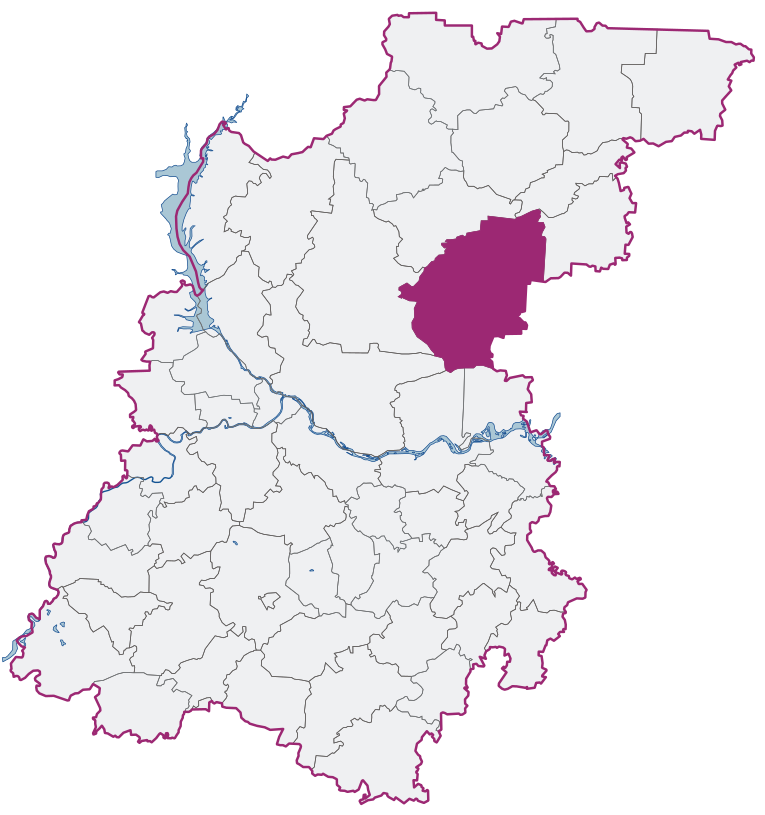 Рисунок 1.2 - Расположение городского поселения р.п.Воскресенское в структуре Воскресенского муниципального района Нижегородской области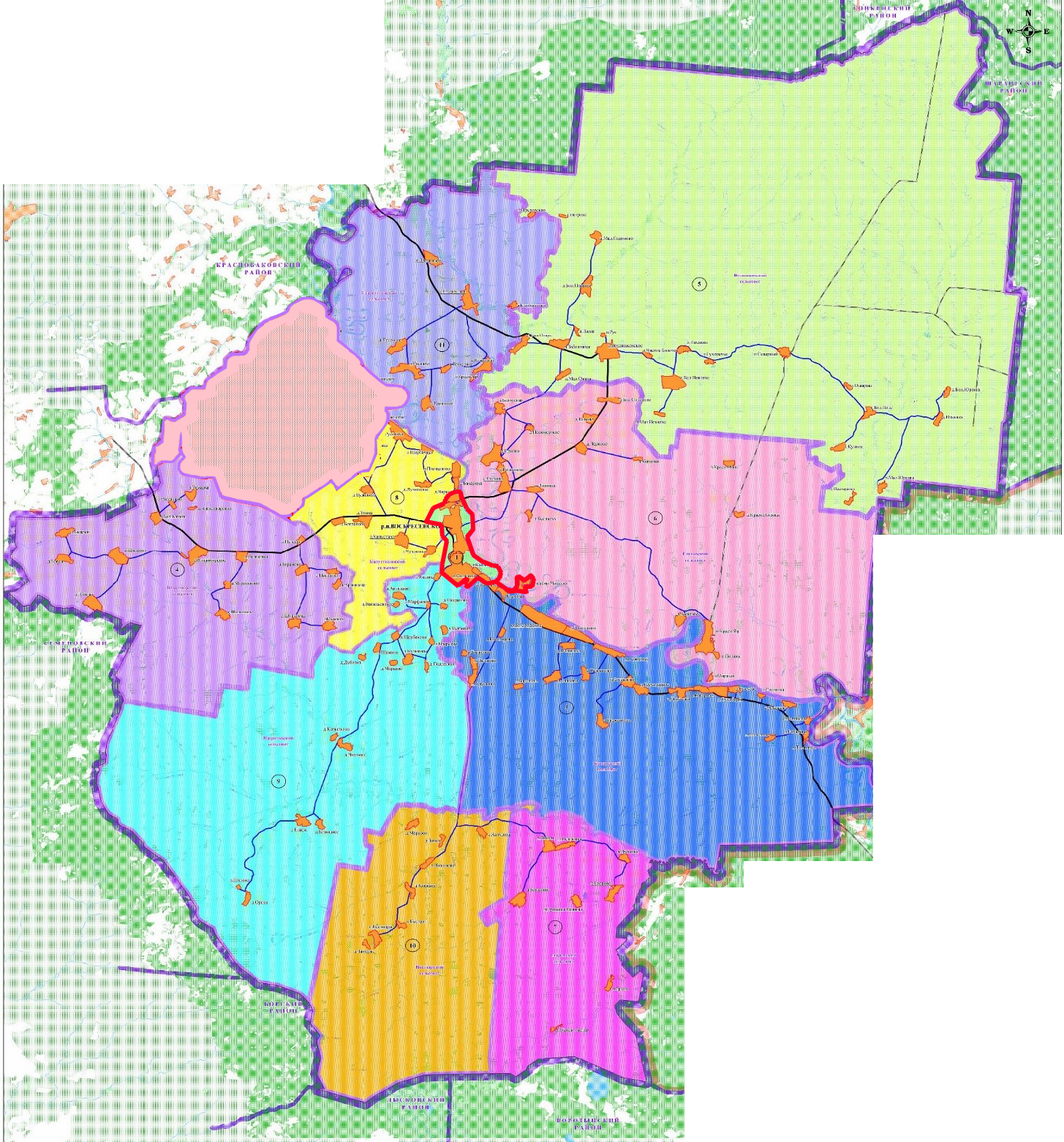 Описание границ городского поселения р.п. ВоскресенскоеОт точки 11 граница городского поселения рабочий с.п. Воскресенское проходит в южном направлении по окружной границе рабочего с.п. Воскресенское до точки 25.От точки 25 граница проходит в северо-западном направлении по окружной границе рабочего с.п. Воскресенское до точки 26.От точки 26 граница проходит в северном направлении по окружной границе рабочего с.п. Воскресенское до реки Ветлуги - до точки 13.От точки 13 граница проходит по середине реки Ветлуги вниз по течению до точки 12.От точки 12 граница проходит по середине реки Ветлуги вниз по течению до точки 11.В соответствии с границей населенного пункта р.п.Воскресенское, поставленной на кадастровый учет  номером 10244074, проектом Генерального плана принимается объединение населенных пунктов р.п.Воскресенское и с.п.Калиниха, что ведет к необходимости внесения изменений в Закон Нижегородской области №168-з от 24 октября 2005г.Глава 2. Природные условия. Инженерно-геологическая и гидрологическая характеристика территории поселения2.1 Климатическая характеристикаКлимат Воскресенского района умеренно-континентальный. Характеризующийся сравнительно теплым летом и часто холодной многоснежной зимой, территория находится под воздействием масс воздуха умеренных широт, переносимых преобладающими юго-западными ветрами.Летом, поступающий с запада влажный воздух, часто вызывает пасмурную дождливую и прохладную погоду. Прохождение циклонов в зимнее время с запада и юго-запада вызывает обильные снегопады, нередки значительные  оттепели. Вторжение холодного воздуха с севера отмечается во все времена года, вызывая заморозки в мае и начале июня.Среднегодовая температура воздуха по данным метеостанции Воскресенское составляет +2,7 Со. Величина абсолютного максимума составляет +37 Со, абсолютного минимума –47 Со.Территория отличается повышенным увлажнением. За год здесь выпадает в среднем 600 мм в северных и 550 мм осадков в восточных районах.Господствующими ветрами на территории района являются юго-западные и западные ветра. Среднегодовая скорость ветра 3,3 м/сек.Поселение находится под преимущественным воздействием воздушных масс умеренных широт, вторгающихся на Европейскую часть России из полярного бассейна. Эти воздушные массы имеют малое влагосодержание и низкие температуры, что вызывает весенние и осенние заморозки.Весной заморозки в среднем прекращаются в середине мая, средняя дата наступления первого заморозка осенью приходится на 17 сентября, а самый ранний заморозок отмечен 17 августа; самый последний весенний заморозок отмечен 11 июня. Продолжительность солнечного сияния за год — 1650 — 1680 часов. Число дней без солнца за год составляет в среднем 112 дней. В среднем за год выпадает 560-615 мм осадков. Общее количество дней с осадками в виде снега, дождя, града и т. п. - 196. Наиболее значительная облачность наблюдается осенью и зимой. Летом осадки чаще всего бывают в виде непродолжительных ливней. Грозы наблюдаются с мая по сентябрь, их нередко сопровождают шквальные ветры со скоростью 20-25 м в секунду. Проникновение теплых континентальных масс с юго-востока Европейской части России ведет к резкому повышению температур, что может обуславливать ранние и интенсивные весенние оттепели, а летом — суховейные явления. 2.2 ГидрографияРайон богат водными ресурсами - озерами, реками и болотами. Основной рекой является река Ветлуга. Общая длина реки . Это типичная река лесной полосы. Весной она разливается, летом значительно мелеет, ее ширина 75 – , глубина 1, 6-3, , скорость течения 0,3-0,5 м/сек., дно реки песчаное.Река Швея, приток р. Ветлуга. Длина водотока - 16 км, площадь водосбора – 108 км2. Длина рек от устья р. Люнда: р. Хмелевая  - 22 км. Реки извилистые, в некоторых местах сильно меандрируют, образуя сеть рукавов, стариц, пойменных озер. Качество воды по основным показателям не удовлетворяет требованиям СанПиН 2.1.4.1074-01 «Питьевая вода. Гигиенические требования к качеству воды централизованных систем питьевого водоснабжения. Контроль качества» из-за повышенного содержания железа от 0,5 мг/л до 1,94 мг/л (при норме 0,3 мг/л), повышенной мутности от 3,65 - 5,24 мг/л до 8,7 – 22,03 мг/л (при норме 2,6 мг/л) и повышенной жесткости 8,7мг/л (при норме 7,0 мг/л).Водоносные известняки среднего карбона повсеместно в районе перекрыты плотными юрскими глинами, мощностью 10-12 и более метров, что надежно защищает горизонты от проникновения поверхностных загрязнений. Район относится к достаточно обеспеченным артезианскими источниками водоснабжения.2.3 Рельеф, инженерно-геологическая и гидрологическая характеристика территорииРельефРельеф Воскресенского района полого-всхолмленный, расчлененный овражно-балочной и речной сетью. Склоны почти всех оврагов, так же как и склоны долин большинства рек, являются пологими и задернованными.В пределах района выделяют три геоморфологических района, имеющих специфические особенности рельефа.Первый геоморфологический район занимает все правобережье р. Ветлуги и представляет ледниковую аккумулятивно-эрозионную равнину. На формирование этого района решающее влияние оказали эрозионная деятельность рек ледника, полностью захватившего этот район. Территория характеризуется сравнительно равномерной расчлененностью. Склоны речных долин и оврагов, обычно, пологие и задернованные, а их верховья имеют вид плоских балок. Крутые отвесные склоны долин, дающие естественные выходы пород встречаются на отдельных изолированных участках, обнаженные склоны имеют лишь овраги, выходящие непосредственно в долину р. Ветлуги.Второй геоморфологический район занимает левобережье р. Ветлуги. Этот район представляет собой зандровую аккумулятивную равнину со слабо развитой овражно-балочной сетью. Решающую роль в образовании рельефа этого района имели водно-ледниковые потоки. Абсолютные отметки поверхности колеблются от 100 до 150 м. Нередко залесенные склоны речных долин, пологие и задернованные. Овраги имеют вид плоских балок. В этом районе наблюдаются участки всхолмленного рельефа.Третий геоморфологический район представляет область развития террас р. Ветлуги. В долине р. Ветлуги, кроме пойменной террасы, широкое развитие получили три надпойменные террасы, на которых наиболее широким распространением пользуется вторая, достигающая местами 4 км. Первая и третья надпоймы развиты не повсеместно.Геологическая характеристикаФормирование современного рельефа обусловлено действием тектонических и экзогенных процессов (главным образом неоген-четвертичными).Структурные элементы рельефа образованы отложениями архея, протерозоя, венда, девона, карбона, перми, триаса и неогена; земную поверхность дочетвертичных отложений слагают породы пермской, триасовой и неогенной систем. На дневную поверхность, кроме четвертичных образований, выступают верхнетатарские, нижнетриасовые, верхнеюрские и третичные отложения. Болотные отложения, сформировавшиеся в голоцене, представлены главным образом низинными торфяниками.КарстоопасностьВ соответствии с Картой развития карстовых (суффозионно-карстовых) процессов на территории Нижегородской области вся территория Воскресенского района относится к неопасной для строительства объектов, что позволяет возводить любые здания и сооружения без ограничений.2.4 Минерально-сырьевые ресурсыНа территории городского поселения р.п.Воскресенское месторождения полезных ископаемых отсутствуют. 2.5 Почвенный покров и растительность Территория района расположена в зоне дерново-подзолистых почв. Почвенный покров района представлен несколькими типами:Подзолистым.Подзолисто-болотным.Болотным.Дерново-луговым.Всего по эксплуатации земель выделено в районе более 35 разновидностей почв. Самой распространенной почвой является дерново-среднеподзолистая слабокаменистая супесчаная на флювиогляциальных супесях и песках, подстилаемых суглинками.Много в районе дерново-подзолистых в различной степени оглееных легкосуглинистых почв. Приурочены эти почвы к пологим склонам и водораздельным плато. Используются в основном под пашни. Пахотный слой их колеблется от 17 до 25 см, а ниже идет оглеение подпахотного горизонта. Почвы имеют разнообразный мехсостав от супесей до суглинков. Физически свойства почв зависят от мехсостава, поэтому почвы разнообразны. Но, в основном, имеют низкую влагоемкость (особенно супесчаные), хорошую водо- и воздухопроницаемость, их водно-пищевой режим не устойчив. Это объясняется высокой аэрацией способствующей быстрому промыванию и разложению органических удобрений, выносу их из пахотного горизонта вниз по профилю, поэтому эти почвы нуждаются в более частом внесении органических и ежегодном внесения минеральных удобрений. Много в районе каменистых почв, они нуждаются в очистке от камней.Почвы района нельзя назвать плохими, хотя естественное плодородие их низкое (они слабо обеспечены элементами питания), гумуса в пахотном горизонте всего менее 2%, фосфора от 5 до 10 кг, Калия от 5-10 мг на 100 г почвы.Но при хорошей заправке органическими и минеральными удобрениями, известковании полными дозами, внесении микроудобрений и орошении или выпадении осадков, на них можно выращивать высокие урожаи, так как они легкие по мехсоставу, легко и среднесуглинистые хорошо поддаются обработке. Кроме этих почв на территории района встречаются в поймах рек дерново-луговые, а в понижениях пойм болотные почвы. Эти почвы развиты на аллювиальных слоистых отложениях, неоднородные по мехсоставу от супесей до суглинков, пестрые, в разной степени, оголенные и задернованные, кислые, нуждаются в осушении, внесении минеральных удобрений и известковании.2.6 Лесное хозяйство. Категории земельПлощадь земель под лесами: лесистость района (отношение площади лесных земель к площади территории района) равна 74% при средне областном показателе 49%. Леса по целевому назначению согласно ст.10 Лесного Кодекса Российской Федерации от 04.12.2006 г. №200-ФЗ (с изменениями от 27.12.2009 г.) подразделяются на:— защитные леса;— эксплуатационные леса;— резервные леса.Общая площадь лесов Воскресенского района составляет 277 тыс. га, покрытая лесом 253,9 тыс.га. Защитные леса занимают площадь 46,2 тыс. га, эксплуатационные леса - 230,8 тыс.га. Площадь лесов в городском поселении р.п. Воскресенское составляет около 55 га.Защитные леса согласно ст.102 Лесного Кодекса Российской Федерации от 04.12.2006 г. №200-ФЗ с изменениями от 27.12.2009 г. подразделяются на:— леса, расположенные на особо охраняемых природных территориях; — леса, расположенные в водоохранных зонах;— леса, выполняющие функции защиты природных и иных объектов:— леса, расположенные в I-м и II-м поясах зон санитарной охраны источников водоснабжения; — защитные полосы лесов вдоль железнодорожных магистралей, автомобильных дорог федерального и территориального значения; — зеленые зоны, лесопарки; — городские леса; — леса, расположенные в I-й, II-й и III-й зонах округов санитарной охраны лечебно-оздоровительных местностей и курортов; — ценные леса: — государственные защитные лесные полосы; — противоэрозионные леса; — леса, имеющие научное, историческое значение.Зачем? Запасы древесины: Воскресенский район относится к многолесным районам Нижегородской области. Леса района относятся к двум подзонам лесов: елово-широколиственным (смешанным) и сосновым. Еловые леса находятся в западной части района.Возрастная структура лесов:молодняки – 75,0 тыс. га (29,5%),средневозрастные – 110,1 тыс. га (43,4%),приспевающие – 41,2 тыс. га (16,2%),спелые и перестойные – 27,6 тыс. га (10,9%).Породный состав лесосечного фонда:сосна – 22135,1 тыс. куб. м (53,8%),ель – 3312,5 тыс. куб. м (8,0%),береза – 13077,8 тыс. куб. м (31,8%),осина – 1846,1 тыс. куб. м (4,5%),прочие – 784,5 тыс. куб. м (1,9%).Леса района относятся к зоне хвойных лесов и представлены преимущественно сосновыми борами, черничными и брусничными, небольшие площади покрывают ельники, встречаются участки пойменных дубрав. В поймах рек и вдоль ручьев встречаются черноольшанники, по берегам рек и озер – ивняки. В результате антропогенного воздействия (рубки, пожары) коренные типы леса на больших площадях заменены длительно-производными мелколиственными лесами, преимущественно березняками.Еловые леса представлены преимущественно сложными ельниками, которые являются зональными для Воскресенского муниципального района. Древостой высокого бонитета, второй ярус преимущественно слагают широколиственные древесные породы (дуб, липа, вяз, клен).Заболоченные места часто покрыты сосновыми лесами с примесью березы, изредка единичны ольха и ива. Подлеска, как правило, нет.Леса района имеют высокий класс пожарной опасности и при посещении их необходимо соблюдать требования противопожарной безопасности. Леса богаты ягодами и грибами, а также охотничье-промысловой дичью.Использование лесосеки (в кубах и процентах от существующей): в Воскресенском районном лесничестве заготовлено за 2010 год 304,3 тыс. куб.м, в том числе по хвое – 219 тыс. куб.м. (72,0%).Из общего количества освоенного лесосечного фонда освоено арендаторами –                  204,1 тыс. куб. м, или 67,1% от общего объема заготовки (146,5 тыс. куб. м – хвоя, ); освоено по договорам купли-продажи лесных насаждений – 100,2 тыс. куб. м (72,5 тыс. куб. м – хвоя).Таблица 2.6 – Площади земель по категориям Глава 3. Экономико-демографическая база территории3.1 Демографический потенциалОценка тенденций экономического роста территории в качестве одной из важнейших составляющих включает в себя анализ демографической ситуации. Возрастная, половая и национальная структуры населения выступают в качестве значимых факторов в определении проблем и перспектив развития рынка рабочей силы, а, следовательно, и производственного потенциала территории. Существует прямая зависимость между тенденциями изменения численности населения и экономическим развитием территории, в частности его производственной и социальной сферами. Прогнозирование изменения численности населения должно выполняться не только на основе экстраполяции динамики предыдущих лет, но и с учетом перспектив развития территории. Показатели естественного и механического прироста за предыдущие года, перечень мероприятий, запланированных в областных и районных программах по развитию территории позволяют выполнить анализ фактической ситуации и скорректировать показатели в соответствии с ожидаемыми результатами.Оценка текущей демографической ситуации и перспектив её изменения в муниципальном образовании р.п.Воскресенское производилась на основе следующих данных:- динамика изменения численности населения муниципального образования в период 2011-2018гг. (на начало года);- информация по возрастному и половому составу на 01.01.2018 г. Численность городского поселения р.п.Воскресенское приведена в таблице 3.1. Динамика численности населения в городском поселении р.п.Воскресенское за период 2011 – 2018гг. приведена в таблице 3.2 и на рисунке 3.1. Очевидно, что на протяжении последних 7 лет средняя ежегодная убыль населения составила 0%. По отношению к показателю 2011 г. на начало 2018 г. численность населения осталась неизменной (7978 человека).Таблица 3.1 - Оценка численности постоянного населения на 1 января 2018 года Таблица 3.2 - Динамика численности населения городского поселения на 2011-2018 гг.Рисунок 3.1 - Динамика численности населения  городского поселения р.п. ВоскресенскоеЗа период 2011-2018 гг. численность населения уменьшилась на 1 человека.Рисунок 3.2 - Возрастно-половая структура населения на начало 2018 г. Возрастная структура населения отлична от благоприятной для естественного воспроизводства (30% – 50% – 20%), но в перспективе, возможно, изменение структуры с максимальным приближением к оптимуму. Расчет численности населения проводился на основе тенденции изменения численности населения городского поселения р.п.Воскресенское за последние годы (оптимистичный прогноз).Расчет численности населения проводится по коэффициенту естественного роста с учетом предпосылок демографического роста и миграции.Н = N х (1+n/100)Т,где Н – расчетная численность населения;N – численность населения существующая;n – коэффициент ежегодного изменения;Т – расчетный период.Расчетный период (30 лет): Н = 7978*(1+0,9/100)30= 10440 человек.Таблица 3.3 – Прогноз численности населения городского поселения р.п.Воскресенское в разрезе с учетом планируемой жилой застройкиВ результате вышеизложенного прогнозируемая численность населения городского поселения р.п.Воскресенское проектом принимается на расчетный срок (2048 год) – 10440 человек, как оптимистический вариант при условии выполнения ниженазванных мероприятий.В среднесрочной перспективе позитивные тенденции в демографическом развитии сохранятся. Улучшение демографического развития обусловлено структурой населения, повышением уровня жизни населения, реализации ряда программ по улучшению демографической ситуации.Несмотря на то, что рождаемости способствует политика государства, направленная на укрепление института семьи, на повышение социальной защиты молодых, многодетных и малообеспеченных семей, рождаемость в поселении остается низкой.Более динамичному улучшению демографической ситуации, в основе которой лежат глубокие социальные процессы, препятствует стремительное распространение вредных привычек и социально опасных заболеваний, пагубно влияющих как на количественный, так и качественный состав населения.Основными причинами смертности населения являются заболевания сердечно - сосудистой системы, онкологические, заболевания желудочно-кишечного тракта.На демографический потенциал городского поселения миграционные процессы оказывают существенное влияние. В прогнозируемом периоде планируется миграционный прирост, который значительно увеличится за счет внутренней миграции.Улучшение демографической ситуации в поселении возможно за счет повышения уровня рождаемости и снижения уровня смертности трудоспособного населения, повышения механического прироста населения за счет миграционных потоков.Своевременное проведение диспансеризации взрослого населения с целью выявления заболеваний на ранних стадиях, совершенствование диагностики, направленной на выявление заболеваний и в целом, оптимизация системы медицинских услуг, позволит обеспечить сохранение и укрепление здоровья, и соответственно повышение продолжительности жизни населения.Выводы:1.	Генеральный план сельсовета принимает за основу определения перспективной численности населения неизбежность правительственных и прочих мероприятий, направленных на повышение рождаемости и общее улучшение демографический обстановки. 2.	Все более отчетливой становится тенденция стремительного оттока людей из больших городов в пригороды (субурбанизация). Ближайшей задачей является сдвиг основных демографических процессов в сторону улучшения, а затем, в дальнейшем, переход к естественному воспроизводству населения.Мероприятия по улучшению демографической ситуации:1. Выполнение государственных программ по обеспечению доступным жильем, реформированию и модернизации ЖКХ.2. Модернизация производств, увеличение производственных площадей, которые повлекут увеличение доходов населения, создание новых рабочих мест, привлечение в поселение кадров из других регионов.3. Развитие сферы туризма, которая также повлечет увеличение благосостояния жителей города, рост количества рабочих мест.4. Выделение территорий для коттеджного строительства.5. Увеличение территории промышленных площадок, объектов торговли и логистики.5. Создание предпосылок для развития малого предпринимательства.6. Поддержка и развитие социальной сферы, а именно:- сохранение и развитие системы единого образовательного пространства;- обеспечение качественной равнодоступной бесплатной медицинской помощью;- создание условий для роста культурного уровня населения;- усиление адресной поддержки социально незащищенных слоев населения.3.2 Экономический потенциалДля определения экономического потенциала территории были изучены материалы Схемы территориального планирования, целевые районные программы Воскресенского муниципального района.На расчетный срок (2048 г.) численность постоянного населения  городского поселения р.п. Воскресенское составит 10440 человек, таким образом, администрациям городского поселения р.п.Воскресенское и Воскресенского муниципального района рекомендуем:- учитывать при разработке программ социально-экономического развития территорий, сферы малого предпринимательства, рассмотрения инвестиционных проектов количество и профессионально-квалификационную структуру создаваемых рабочих мест, выполнение работодателями и обязательств по уровню заработной платы и условиям труда, предусмотренными областными и территориальными трехсторонними соглашениями, а также возможные источники кадрового обеспечения;-при разработке комплексных программ социально-экономического развития муниципального образования учитывать результаты прогноза баланса трудовых ресурсов сельсовета и показатель «Количество созданных рабочих мест» прогноза социально-экономического развития муниципальных образований.Глава 4. Планировочная организация территории поселения и населенных пунктов, входящих в состав поселенияЦель градостроительного регулирования социального развития городского поселения – повышение качества (комфортности) среды проживания населения по:- необходимому размеру и качеству жилья;- по разнообразию и доступности культурно-бытовых услуг;- по доступности и благоустройству мест отдыха.Развитие социальной сферы хозяйственного комплекса с.п. в новых социально-экономических условиях возможно при широком внедрении в эту сферу рынка с использованием средств населения, при гарантированном обеспечении минимальных государственных социальных стандартов за счет средств органов самоуправления.Приоритетными направлениями социальной сферы в поселении являются жилищное и культурно-бытовое строительство.4.1 Жилые территории и жилой фондОбеспечение населения качественным жильем является одной из важнейших социальных задач, стоящих перед муниципалитетом. Капитальное исполнение, полное инженерное обеспечение, создание предпосылок для эффективного развития жилищного строительства с использованием собственных ресурсов – это приоритетные цели в жилищной сфере.Муниципальная жилищная политика – совокупность систематических решений и мероприятий, направленных на удовлетворение потребностей населения в жилье.Перечень вопросов в сфере муниципальной жилищной политики, решение которых обеспечивают муниципальные органы власти:- 	учет (мониторинг) жилищного фонда;- 	определение существующей обеспеченности жильем населения муниципального образования;- 	установление нормативов жилищной обеспеченности, учитывающих местные условия муниципального образования;- 	организация жилищного строительства (вопросы его содержания относятся к жилищно-коммунальному комплексу) за счет всех источников финансирования;- 	формирование нормативно-правовой базы в жилищной сфере.Общая площадь жилищного фонда городского поселения р.п. Воскресенское составляет 176,2 тыс. м2. Средний показатель современной жилищной обеспеченности по сельсовету составляет 22 м2/чел. Основной вид застройки на территории городского поселения – индивидуальные и многоквартирные жилые дома.ОсобенностиУчитывая демографический прогноз, прогнозируется развитие жилого фонда. Остро встает проблема ветхого жилья и нового строительства. Коллективному индивидуальному жилищному строительству мешает отсутствие либо изношенность инженерной инфраструктуры (водоснабжения, отопления, отсутствие газа).Исходя из наличия резервной территории для застройки в р.п. Воскресенское и, учитывая демографический прирост, существующий показатель жилищной обеспеченности (22 м2/чел.) на перспективу допускается увеличить до 30 м2/чел.Тенденции ввода жилья за последние годы указывают на то, что в перспективе ввод жилого фонда будет осуществляться за счет многоквартирного жилищного строительства.В качестве расчетного для новых территорий принимаем размер участка 12 соток, среднюю площадь одного дома 150 м2.Структура существующего жилого фонда представлена в таблице 4.1. Таблица 4.1 – Структура существующего жилого фондаНаправления развития жилищного строительстваПроектом допускается увеличение жилищной обеспеченности до уровня 30 м2/чел.При планировании решения вопросов, связанных с обеспечением потребности населения в жилищном фонде выделяются следующие направления:1. Строительство нового жилья на свободных территориях;2. Повышение качества жилья за счет:а) сноса ветхого жилого фонда;б) строительства нового, капитального ремонта и реконструкции муниципального жилого фонда;в) полного инженерного обеспечения жилого фонда, независимо от формы собственности;3. Обеспечение условий безопасности и санитарного благополучия проживания в существующем жилом фонде.Подготовку к строительству нового жилья следует осуществлять в соответствии с Градостроительным кодексом РФ (п.1 табл. 1.1). Выполнить топографическую съемку на планируемые территории, разработать, согласовать и утвердить проекты планировки и межевания, произвести обеспечение территории инженерными коммуникациями и дорожной сетью и после этого выделять участки под жилищное строительство. Параметры планируемых кварталов малоэтажного индивидуального строительства представлены в таблице 4.2.  Таблица 4.2 - Параметры планируемых кварталов жилищного строительства 4.2 Размещение общественно-деловых объектов (учреждения и предприятия социального и культурно-бытового обслуживания)Существующее состояние сети объектов социального обслуживания  городского поселения р.п. ВоскресенскоеДействующие на настоящий момент социально-бытовые объекты городского поселения р.п.Воскресенское приведены в таблице 4.3. Нормы расчета социально значимых объектов, а также современный уровень обеспеченности населения учреждениями культурно-бытового обслуживания в разрезе сельсовета приведен в таблицах 4.4 и 4.5. Таблица 4.3 - Социально-бытовые объекты городского поселения р.п.ВоскресенскоеТаблица 4.4- Нормы расчета социально-значимых объектовТаблица 4.5 - Результаты расчета социально-значимых объектов  городского поселения р.п. ВоскресенскоеСуществующая численность		7978Численность на расчетный срок	10440Направления развития социального и культурно-бытового обслуживанияОсновные направления социальной политики1.	Сохранение сети учреждений социальной сферы, укрепление их материально-технической базы.2.	Обновление содержания и методов обучения в средней школе, дифференциация образовательного процесса, комплексное обновление учебно-лабораторной базы образовательных учреждений, информатизация системы образования.3.	Создание условий и стимулов для максимально возможного предотвращения заболеваний и травматизма населения, усиление контроля над охраной труда на производстве.4.	Содействие расширению сети обслуживания граждан пожилого возраста и инвалидов на дому.5.	Создание условий для развития благотворительности и других форм общественной взаимопомощи. Учреждения образованияНа территории городского поселения р.п.Воскресенское расположены две общеобразовательная школа, три детских сада, два учреждения дополнительного школьного образования, а также один техникум. Фактическая посещаемость школ городского поселения р.п. Воскресенское составляет 123% от проектной мощности школ, а детских садов – 105%. Из этого следует, что в поселении необходимо увеличение мест в школьных учреждениях, посредством строительства новых объектов. В связи с планируемым приростом населения городского поселения р.п.Воскресенское на расчетный срок, а также согласно государственной программе «Создание новых мест в общеобразовательных организациях Нижегородской области в соответствии с прогнозируемой потребностью и современными условиями обучения на 2016-2025 годы» в р.п. Воскресенское проектом предусматривается строительство новой школы на 10 классов.Согласно Схеме территориального планирования Воскресенского района, проектом предлагается:- реконструкция детского дошкольного учреждения- реконструкция средней общеобразовательной школы в р.п. Воскресенское- реконструкция детского учреждения дополнительного образования.Проектом генерального плана предусматривается строительство двух детских садов на 140 мест каждый (согласно проекту планировки микрорайона в западной части р.п.Воскресенское).Дополнительные внешкольные учреждения на перспективу проектом предусматривается размещать в зданиях школ.Учреждения культуры и искусстваОбъекты культуры и досуга в городском поселении музеем, домами культуры и библиотеками. Обеспеченность существующими учреждениями культуры соответствует Местным нормам градостроительного проектирования р.п. Воскресенское муниципального района Нижегородской области, проектирование новых не требуется.Согласно Схеме территориального планирования Воскресенского района проектом предлагается реконструкция библиотеки в р.п. Воскресенское, а так же центральной детской библиотеки и МКУК Калинихинского Дома культуры, расположенного в с.п. Калиниха, в связи с их удовлетворительным состоянием.ЗдравоохранениеСфера здравоохранения представлена Воскресенской ЦРБ, поликлиникой и стационаром ЦРБ. Обеспеченность существующими учреждениями здравоохранения соответствует Местным нормам градостроительного проектирования р.п.Воскресенское Воскресенского муниципального района Нижегородской области, проектирование новых не требуется. Проектом предлагается увеличение парка машин скорой помощи на 1 единицу. (3 машины есть.)Проектом предлагается реконструкция Воскресенской ЦРБ и поликлиники ЦРБ в р.п. Воскресенское, в связи с их удовлетворительным состоянием.Физкультура и спортСфера физкультуры и спорта представлена большим и малым залом Воскресенкой СОШ в р.п. Воскресенское. Физкультурно-спортивные комплексы на территории поселения отсутствуют.Согласно Схеме территориального планирования Воскресенского района проектом предлагается строительство физкультурно-оздоровительного комплекса, футбольного поля ( существует, предлагаю написать «реконструкци») и хоккейного корта (корт построен новый) в р.п. Воскресенское, а также реконструкция существующих спортивных объектов, в связи с их удовлетворительным состоянием. Торговля и общественное питаниеОбеспеченность на расчетный срок существующими учреждениями торговли соответствует Местным нормам градостроительного проектирования р.п. Воскресенское муниципального района Нижегородской области. Проектом предлагается строительство новых торговых объектов, для которых на территории городского поселения р.п.Воскресенского выделены планируемые зоны общественно-деловой и общественно-жилой застройки.Коммунально-бытовое обслуживание населенияОбъекты коммунально-бытового обслуживания населения предлагается размещать на территориях согласно указаниям по их размещению в описаниях функциональных зон и с учетом требований градостроительного зонирования правил землепользования и застройки городского поселения р.п.Воскресенское.Управление, кредитование, финансирование, связьОбеспеченность на расчетный срок существующими объектами управления, кредитно-финансовыми учреждениями и предприятиями связи соответствует Местным нормам градостроительного проектирования городского поселения р.п. Воскресенское муниципального района Нижегородской области.Объекты пожарной охраныНа территории городского поселения р.п.Воскресенское расположена 126-ПСЧ, имеющая 3 единицы техники и муниципальная пожарная команда, имеющая 1 единицу техники. Обеспеченность на расчетный срок существующими объектами и единицами пожарной охраны соответствует Местным нормам градостроительного проектирования городского поселения р.п. Воскресенское муниципального района Нижегородской области.4.3 Размещение производственных предприятий и объектов (промышленные и коммунально-складские территории)Основные задачи экономической и социальной политики администрации сельсовета1.	Обеспечение поступательного социально-экономического развития городского поселения р.п.Воскресенское на основе стабилизации работы предприятий и их экономического роста.2.	Создание благоприятных условий для развития экономики, в т. ч. предприятий промышленности, агропромышленного комплекса, малого предпринимательства.3.	Активизация инвестиционной деятельности на территории поселения.4.	Обеспечение эффективного использования муниципальной собственности.5.	Развитие социально-ориентированной рыночной экономики, обеспечение достойной жизни каждого человека, в т. ч. общедоступность образования, здравоохранения, полноценное духовное, культурное и физическое развитие.6.	Содействие занятости и самозанятости населения на основе сохранения имеющихся и создания новых рабочих мест.7.	Стимулирование деловой активности и трудовой мотивации граждан.8.	Формирование государственно-патриотического мировоззрения сограждан на основе патриотизма, национальной гордости и достоинства, высокой нравственности и духовности.9.	Обеспечение личной безопасности граждан и их имущества.Реализация поставленных задач предусматривает проведение гибкой социально-ориентированной экономической политики и повышение ее эффективности.Существующее положениеОсновные предприятия, расположенные на территории городского поселения р.п.Воскресенское, приведены в таблице 4.6.Таблица 4.6 - Перечень предприятий, действующих на территории городского поселения р.п.ВоскресенскоеМалое предпринимательствоДоля малого предпринимательства в доходах местного бюджета мала. Однако данный сектор с каждым годом неуклонно растет.Приоритетными направлениями развития малого предпринимательства Планом социально-экономического развития городского поселения р.п.Воскресенское определены:- лесопильное производство;- производство товаров народного потребления;- торговля и общественное питание. Проблемные вопросы, требующие решения в настоящее время и в дальнейшей перспективеАнализ социально-экономических процессов позволяет определить следующие проблемные вопросы развития поселения, требующие скорейшего решения:Сложное финансовое состояние хозяйствующих субъектов, обусловленное недостатком оборотных средств, низкой платежеспособностью. Наличие просроченной дебиторской и кредиторской задолженности.Недостаточность государственного влияния в интересах территорий на деятельность предприятий. Необходимость жесткого государственного регулирования тарифов ЖКХ.Низкий уровень развития социальной сферы и жилищно-коммунального хозяйства.Слабая поддержка из федерального бюджета сельхозтоваропроизводителей. Слабое лизинговое финансирование, постоянное снижение плодородия почв, диспаритет цен.Низкий темп роста реальных доходов населения.Наличие безработицы. Реорганизационные процессы на ряде предприятий, связанные с ликвидацией неэффективно работающих производств, с переделом собственности, ведут к высвобождению работающих на этих предприятиях.Мероприятия по развитию производственной сферыПроектом генерального плана предлагается упорядочить существующие производственные зоны путем выделения коммунально-складской зоны на территории предприятий (зоны объектов, не имеющих класса вредности) в целях создания «буферной зоны» от основных производственных мощностей до жилой застройки.Генеральным планом  городского поселения р.п. Воскресенское предложен ряд мероприятий по выделению и упорядочению территорий под промышленное производство. В связи с прогнозируемым ростом численности населения предлагается создание новых рабочих мест в различных отраслях хозяйственной деятельности. Перечень мероприятий представлен в таблице 4.7.Таблица 4.7 – Мероприятия по развитию промышленного производства на территории  городского поселения р.п. ВоскресенскоеПри невозможности сокращения установленной санитарно-защитной зоны, требуется отселение жителей из данной зоны.Мероприятия и средства на организацию санитарно-защитных зон, включая отселение жителей, при необходимости, в соответствии с СанПиН 2.2.1/2.1.1.1200- 03 «Санитарно-защитные зоны и санитарная классификация предприятий, сооружений и иных объектов» должны быть предусмотрены в проекте санитарно-защитных зон на строительство новых, реконструкцию или техническое перевооружение действующих промышленных объектов, производств и сооружений. Выполнение мероприятий, включая отселение жителей, обеспечивают должностные лица соответствующих промышленных объектов и производств.4.4 Территории сельскохозяйственного использованияСуществующее положениеТерритории сельскохозяйственного использования подразделяются на территории, входящие в состав земель сельскохозяйственного назначения, и территории, используемые как сенокосы и пастбища, находящиеся в границах населенных пунктов.В состав земель сельскохозяйственного использования на территории городского поселения р.п.Воскресенское входят только территории, расположенные на севере р.п. Воскресенское.Земли сельскохозяйственного назначения на территории городского поселения отсутствуют.Направления развития территорий сельскохозяйственного назначенияВ северной части р.п.Воскресенское расположены земельные участки, предназначенные для сельскохозяйственного производства.Областной целевой программой «Развитие агропромышленного комплекса Нижегородской области до 2020 года», предусмотрен ряд мероприятий для развития сельского хозяйства области, в том числе:Для развития растениеводства предусматривается:- увеличение площадей под посевами всех основных продовольственных и технических культур;- внедрение в производство передовых технологий и комплексной механизации возделывания сельскохозяйственных культур;- внедрение новых высокопродуктивных сортов, адаптированных к местным условиям;- увеличение объемов производства семян высших репродукций на основе прогрессивных технологий и расширение их ассортимента для полного обеспечения потребности в семенах сельскохозяйственных товаропроизводителей с учетом необходимого страхового и переходящего фонда;- увеличение производства овощной продукции на основе расширения посевных площадей под овощами открытого грунта, ввода в оборот новых и технического переоснащения уже имеющихся теплиц и применения энергосберегающих технологий;- рост урожайности сельскохозяйственных культур за счет тщательного соблюдения технологии их возделывания;- снижение потерь урожая, путем обновления сушильно-сортировального хозяйства и модернизации машинно-тракторного парка;-увеличение закладки многолетних насаждений.Основными направлениями развития растениеводства должно стать производство продовольственного и фуражного зерна, картофеля и овощей, элитное семеноводство, кормопроизводство, закладка многолетних насаждений, а также сохранение и восстановление плодородия почв.Для развития животноводства предусматривается:- стимулирование производства молока и сохранения численности маточного поголовья производится в форме предоставления субсидий сельскохозяйственным товаропроизводителям, осуществляющим строительство и реконструкцию животноводческих объектов.
В целях увеличения объемов производства мяса птицы, предоставляются субсидии на возмещение части затрат на производство птицы на убой.В целях обеспечения экологической безопасности и предотвращения распространения особо опасных заболеваний животных и человека планируется субсидирование организаций, осуществляющих сбор и утилизацию биологических отходов. При этом сумма предоставляемой субсидии не должна превышать убытки, полученные от основной деятельности.4.5 Размещение объектов специального назначенияСуществующее положениеВ состав объектов специального назначения на территории городского поселения р.п.Воскресенское входят два кладбища.Перечень территорий ритуального значения, расположенных на территории сельсовета, представлен в таблице 4.8.Таблица 4.8 - Территории ритуального назначения (кладбища) городского поселения р.п. ВоскресенскоеНаправления развития территорий специального назначенияПроектом предлагается рекультивация??? земель кладбища по ул.Некрасова, т.к. оно расположено в водоохранной зоне р.Ветлуга, что противоречит Водному Кодексу РФ. Также проектом предусматривается расширение действующего кладбища у западной границы р.п.Воскресенское на 2,6 га.4.6 Природный комплекс и озеленение территорииСуществующее положениеПриродные территории городского поселения р.п. Воскресенское представлены:- лесными массивами;- особо охраняемыми природными территориями;- памятниками природы;- рекой Ветлуга и ее притоками;- озерами (озер у нас нет) и прудами;- незастроенными пойменными территориями и оврагами.Система зеленых насаждений на территориях населенных пунктов представлена:- зелеными насаждениями ограниченного пользования (насаждения на приусадебных участках);- зеленые насаждения общего пользования (парки, скверы);- зелеными насаждениями на территориях транспортных и сельскохозяйственных предприятий;- зелеными насаждениями специального назначения (санитарно-защитные зоны, территории кладбищ, зеленые насаждения водоохранных зон рек, защитные полосы вдоль дорог, озеленение улиц).Направления развития природных комплексов и озеленения территорииВсе существующие зеленые насаждения планируется сохранить, произвести санацию территорий, традиционно используемых для отдыха населения.Для озеленения следует применять местные породы деревьев.Участки детских садов и школы необходимо хорошо озеленять для создания благоприятных условий пребывания детей на воздухе.При одноэтажной застройке необходимо устройство палисадников (посадка многолетних цветов и кустарников).Проектом предлагается благоустройство зеленой зоны в центре с.п.Калиниха, благоустройство набережной и школьного парка в р.п.Воскресенское и зеленой зоны у больницы. Предлагаю добавить.4.7 Историко-культурный анализСуществующее положениеНа территории городского поселения р.п.Воскресенское расположены памятники градостроительства и архитектуры, памятники истории регионального значения, а также памятники истории и культуры местного значения и объекты ценной историко-архитектурной среды.Таблица 4.9 - Объекты культурного наследия ТуризмСуществующее положениеТуристические объекты на территории городского поселения р.п.Воскресенское отсутствуют. ( парк р.п.Воскресенское с музеем) Объекты показа: все памятники???Поселок городского типа Воскресенское на рубеже XIX-XX вв был крупным торговым селом. До настоящего времени сохранились некоторые купеческие дома, которые можно увидеть на обзорной экскурсии по поселку.Одной из значимых достопримечательностей Воскресенского является краеведческий музей. Первый корпус музея расположен в деревянном особняке стиля модерн, принадлежавшем лесопромышленнику С. Н. Беляеву. Здание окружено уютной парковой зоной, а с верхней террасы открывается великолепная панорама Ветлуги. В музее посетителя ожидает обзорная экскурсия, из которой можно узнать об истории заселения данного региона, о традиционной культуре соседствующих народов (русских и марийцев), о сплаве леса на особых баржах-белянах, который был основным источником дохода для данной местности на рубеже ХIХ-ХХ вв. и о многом другом. Также посетителя порадуют чаепитием с местными открытыми рыбными пирогами на верхней террасе особняка. Второй корпус музея расположен в здании доходного дома Левашовых, в котором в советское время находился военкомат. С декабря 2018 г. здесь можно будет посетить экспозицию «Отголоски…» («Голоса Воскресенской истории»), проект которой выиграл грант Российского Фонда Культуры. В экспозиции звучат личные истории жителей Воскресенского района, жизнь которых – часть истории всего региона. Также в этом здании можно увидеть экспозицию, посвященную истории семьи Левашовых, и экспозицию о службе в погранвойсках. Кроме этого, в п.г.т. Воскресенском объектом, достойным внимания, является храм Воскресения Словущего, в котором сохранилось очень много старинных икон. Воскресенское можно посетить как отдельно, так и в составе популярных туристических маршрутов: Воскресенское – Юрино (замок Шереметева), Воскресенское – озеро Светляр, Воскресенское – Галибиха (усадьба Левашовых) – Троицкое (сохранившаяся деревянная церковь) на рубеже ХIХ-ХХ вв. Направления развития туризмаПроектом предлагается организация туристического маршрута как просветительского с посещением объектов культурного наследия. Так же как объекты туризма могут использоваться особо охраняемые природные территории. Проектом Генерального плана выделена зона объектов отдыха и туризма в с.п.имени Михеева для возможного размещения базы отдыха.Глава 5. Транспортная инфраструктура (улично-дорожная сеть и транспорт)5.1 Внешний транспорт и дорогиРазвитие транспортной системы городского поселения является необходимым условием улучшения качества жизни жителей в поселении. Транспортная инфраструктура городского поселения р.п.Воскресенское является составляющей инфраструктуры Воскресенского муниципального района Нижегородской области, что обеспечивает конституционные гарантии граждан на свободу передвижения и делает возможным свободное перемещение товаров и услуг. Наличием и состоянием сети автомобильных  дорог  определяется территориальная целостность и единство экономического пространства. Недооценка проблемы несоответствия состояния дорог и инфраструктуры местного значения социально-экономическим потребностям общества является одной из причин экономических трудностей и негативных социальных процессов. Транспортную инфраструктуру поселения образуют линии, сооружения и устройства внешнего транспорта. Основными структурными элементами транспортной инфраструктуры поселения являются: сеть улиц и дорог и сопряженная с ней сеть пассажирского транспорта. Внешние транспортно-экономические связи поселения с другими регионами осуществляются одним видом транспорта: автомобильным. На территории р.п.Воскресенское железнодорожная сеть отсутствует. Существующий пассажирский железнодорожный вокзал находится в городе Семенов. На территории р.п.Воскресенское водный транспорт не используется, мероприятий по обеспечению водным транспортом не планируется. Воздушные перевозки не осуществляются. Существующее положениеАвтомобильный транспортАвтомобильные дороги являются важнейшей составной частью транспортной инфраструктуры поселения. Они связывают территорию поселения с соседними территориями, населенные пункты поселения с районным центром, обеспечивают жизнедеятельность всех населенных пунктов поселения, во многом определяют возможности развития поселения, по ним осуществляются автомобильные перевозки грузов и пассажиров. От уровня развития сети автомобильных дорог во многом зависит решение задач достижения устойчивого экономического роста поселения, повышения конкурентоспособности местных производителей и улучшения качества жизни населения. К автомобильным дорогам общего пользования местного значения относятся муниципальные дороги, улично-дорожная сеть и объекты дорожной инфраструктуры, расположенные в границах поселения, находящиеся в муниципальной собственности поселения. Развитие экономики поселения во многом определяется эффективностью функционирования автомобильного транспорта, которая зависит от уровня развития и состояния сети автомобильных дорог общего пользования местного значения. Недостаточный уровень развития дорожной сети приводит к значительным потерям экономики и населения поселения, является одним из наиболее существенных ограничений темпов роста социально-экономического развития поселения, поэтому совершенствование сети автомобильных дорог общего пользования местного значения важно для поселения. Это в будущем позволит обеспечить приток трудовых ресурсов, развитие производства, а это в свою очередь приведет к экономическому росту поселения. Автомобильные дороги подвержены влиянию природной окружающей среды, хозяйственной деятельности человека и постоянному воздействию транспортных средств, в результате чего меняется технико-эксплуатационное состояние дорог. Состояние сети дорог определяется своевременностью, полнотой и качеством выполнения работ по содержанию, ремонту и капитальному ремонту и зависит напрямую от объемов финансирования и стратегии  распределения финансовых ресурсов в условиях их ограниченных объемов. В условиях, когда объем инвестиций в дорожный комплекс является явно недостаточным, а рост уровня автомобилизации значительно опережает темпы роста развития дорожной сети, на первый план выходят работы по содержанию и эксплуатации дорог. При выполнении текущего ремонта используются современные технологии с использование специализированных звеньев машин и  механизмов, позволяющих сократить ручной труд и обеспечить высокое качество выполняемых работ. При этом текущий ремонт в отличие от капитального, не решает задач, связанных с повышением качества дорожного покрытия - характеристик ровности, шероховатости, прочности и т.д. Недофинансирование дорожной отрасли, в условиях постоянного роста интенсивности  движения, изменения состава движения в сторону увеличения грузоподъемности транспортных средств, приводит к несоблюдению межремонтных сроков, накоплению количества участков недоремонта. Учитывая вышеизложенное, в условиях ограниченных финансовых средств стоит задача их оптимального использования с целью максимально возможного снижения количества проблемных участков автомобильных дорог и сооружений на них. Применение программно-целевого метода в развитии автомобильных дорог общего пользования местного значения городского поселения р.п.Воскресенское Благовещенского сельского поселения позволит системно направлять средства на решение неотложных проблем дорожной отрасли в условиях ограниченных финансовых ресурсов. В связи с недостаточностью финансирования расходов на дорожное хозяйство в бюджете поселения эксплуатационное состояние значительной части улиц поселения по отдельным параметрам перестало соответствовать требованиям нормативных документов и технических регламентов. Возросли материальные затраты на содержание улично-дорожной сети в связи с необходимостью проведения значительного объема работ по ямочному ремонту дорожного покрытия улиц. Дорожная сеть городского поселения р.п. Воскресенское представлена автомобильными дорогами общего пользования регионального, межмуниципального и местного значения (см. табл.5.1, 5.2).Таблица 5.1 - Реестр автомобильных дорог общего пользования регионального и межмуниципального значения, расположенных на территории городского поселения р.п.Воскресенское, находящиеся в государственной собственности Нижегородской области и на балансе ГКУ НО «ГУАД»Направления развития автомобильного транспортаСогласно Схеме территориального планирования Воскресенского района Нижегородской области и мероприятиям, предусмотренным «Концепцией развития и совершенствования сети автомобильных дорог общего пользования Нижегородской области на перспективу до 2025 года» предусматривается:- строительство автодороги д. Буслаево - пос. им. Михеева;- реконструкция автодороги Боковая-Воскресенское-Докукино-граница Республики Марий Эл (на участке от р.п. Воскресенское до границы с республикой  Марий Эл);- реконструкция автодороги Подъезд к р.п. Воскресенское от а/д Боковая-Воскресенское-Докукино-граница Республики Марий Эл.Согласно ГКУ НО «ГУАД», планируется реконструкция автомобильных дорог общего пользования регионального или межмуниципального значения, находящихся в государственной собственности Нижегородской области.5.2 Улично-дорожная сеть и транспортное обслуживаниеСуществующее положениеУлично-дорожная сеть городского поселения р.п. ВоскресенскоеВ настоящее время улично-дорожная сеть поселения имеет низкий уровень благоустройства. Большая часть дорог имеет грунтовое покрытие. Недостатками благоустройства улиц являются отсутствие тротуаров, неорганизованный водоотвод ливневых стоков и недостаточный радиус закруглений кромок проезжей части на перекрестках, что создает неудобства пешеходам и снижает срок службы дороги. Перечень и характеристика улично-дорожной сети населенных пунктов городского поселения р.п. Воскресенское представлены в таблице 5.2.Таблица 5.2 – Перечень и характеристика улично-дорожной сети городского поселения р.п. ВоскресенскоеА где ул. Ленина, Октябрьская, Березовская, Объездная?Сооружения транспортного обслуживания (гаражи, автостоянки, предприятия по обслуживанию автомобилей)На протяжении последних лет наблюдается тенденция к увеличению числа автомобилей на территории поселения. Основной прирост этого показателя осуществляется за счет увеличения числа легковых автомобилей, находящихся в собственности граждан. Хранение автотранспорта на территории поселения осуществляется в пределах участков предприятий и на придомовых участках жителей поселения. Общественный пассажирский транспортСуществующее положениеПассажирский транспорт является важнейшим элементом сферы обслуживания населения, без которого невозможно нормальное функционирование общества. Он призван удовлетворять потребности населения в передвижениях, вызванные производственными, бытовыми, культурными связями. Основным и единственным пассажирским транспортом является автобус.В р.п.Воскресенское наблюдается изменение интенсивности пассажиропотока в зависимости от времени года. Сезонная неравномерность выражается в увеличении пассажиропотока в летний период года и относится на счет поездок с рекреационными целями. Для доставки детей из отдаленных населенных пунктов Поселения в учебное образовательное учреждение организован школьный автобус. На территории р.п.Воскресенское осуществляет деятельность автотранспортное предприятие.Перечень маршрутов движения общественного транспортаНаправления развития улично-дорожной сети и транспортного обслуживанияЗначительная часть автомобильных дорог общего пользования местного значения с твердым покрытием имеют высокую степень износа, а также являются грунтовыми, что резко увеличивает транспортные издержки, снижает общее качество жизни населения.Несоблюдение межремонтных сроков службы дорожных покрытий, ежегодный недостающий ремонт действующей сети дорог общего пользования местного значения увеличивает объёмы ямочного ремонта и не даёт необходимого эффекта в сохранении сети автодорог.Необходимо принять неотложные меры по качественному изменению состояния сети автомобильных дорог общего пользования местного значения, чтобы обеспечить их соответствие с потребностями экономики и населения.Генеральным планом предусматривается следующие мероприятия по развитию поселковых дорог и улично-дорожной сети внутри населенных пунктов сельсовета, в соответствии с «Концепцией развития и совершенствования сети автомобильных дорог общего пользования Нижегородской области на перспективу до 2025 года». ???? где???Глава 6. Инженерная инфраструктура6.1 Водоснабжение6.1.1 Водоснабжение населенных пунктовРаздел выполнен с учетом требований:- СП 31.13330.2012 «Водоснабжение. Наружные сети и сооружения» (Актуализированная редакция СНИП 2.04.02 -84* п. 15 табл. 1.1);- СП 30.13330.2012 «Внутренний водопровод и канализация зданий» (Актуализированная редакция СНИП 2.04.01 -85* п.17 табл. 1.1);- Схемы территориального планирования Нижегородской области, утвержденной Постановлением Правительства Нижегородской области от 29.04.2010 № 254;- Схемы территориального планирования Воскресенского муниципального района Нижегородской области, утвержденной решением Земского Собрания Воскресенского муниципального района Нижегородской области 06.09.2013; - Схемы водоснабжения и водоотведения на территории р.п. Воскресенское Воскресенского муниципального района Нижегородской области на период до 2020 года, утвержденной решением поселкового Совета  р.п. Воскресенское Воскресенского муниципального района Нижегородской области от 19 декабря 2013года № 26;- Программы комплексного развития систем коммунальной инфраструктуры р.п. Воскресенское на 2016-2025 годы, утвержденной решением поселкового Совета  р.п. Воскресенское от 02.09.2016 года № 27. Существующее положение Централизованным водоснабжением в р.п. Воскресенское Воскресенского муниципального района Нижегородской области занимается предприятие МУП ЖКХ «Водоканал», Общая протяженность водопроводных сетей р.п. Воскресенское  составляет 36,5 км.,  с.п. Калиниха составляет 4,3 км., в с.п. имени Михеева составляет 2,5 км.Основная часть была проложена от 1960 года до 1982 года. Основная масса водопроводных сетей состоит из стальных труб диаметром от 25 до 100 мм. Лишь небольшая часть составляют трубы ПВХ диаметра - 32 до 80 мм. Износ водопроводных сетей составляет более 50 %. Потери воды в 2011 и 2013 годах составили свыше 25%. Скважины расположены в населенных пунктах р.п. Воскресенское, с.п. Калиниха и с.п. имени Михеева. Скважины работают круглосуточно в полуавтоматическом режиме. Башни оборудованы уровневыми выключателями, которые через панель управления управляют насосами. Давление в сети на входе в башни составляет 2,0 атмосферы.Водопроводная сеть жилого фонда представляет собой замкнутую систему водопроводных труб диаметром 50-100мм. Глубина прокладки трубопроводов составляет 2,2 м. Общая протяженность водонапорных сетей в поселении составляет 43,3 км.При таком состоянии дел фактические потери будут увеличиваться, из-за роста аварийности на трубопроводах и неплотностей в колодцах и стыках труб и запорной арматуры. Необходим срочный капитальный ремонт и реконструкция системы водоснабжения, распоряжается сетевым хозяйством на праве оперативного управления МУП ЖКХ «Водоканал» и не имеет собственных средств для проведения полной модернизации системы. Капитальный ремонт системы водоснабжения требует больших затрат поэтому в мероприятиях программы реконструкция будет финансироваться из трех источников: целевые программы Нижегородской области на условиях софинансирования средств из местного бюджета, плата за технологическое присоединение к инженерным сетям водоснабжения и инвестиционная надбавка к тарифу на водоснабжение.Таблица 6.1 – Характеристика существующих объектов водоснабжения городского поселения р.п. ВоскресенскоеНаправления развития системы водоснабжения населенных пунктовСогласно Схеме территориального планирования Воскресенского района Нижегородской области, для развития системы водоснабжения запланировано дальнейшее развитие и модернизация существующей системы централизованного водоснабжения в населенных пунктах Воскресенского района:- проведение ремонтных работ на сооружениях водопроводно-канализационного хозяйства в связи с очень большим износом во всех населённых пунктах;- оснащение водопотребителей приборами индивидуального учета воды во всех населённых пунктах;- реконструкция и техническое перевооружение водозаборных сооружений подземных вод во всех населённых пунктах;- обустройство новых и приведение в соответствие существующих зон санитарной охраны водозаборов и водопроводов хозяйственно-питьевого назначения в соответствии с СанПиН 2.1.4.1074-01 во всех населённых пунктах (при необходимости);- реконструкция и модернизация существующих сетей и сооружений с большим износом во всех населённых пунктах.Планируемые кварталы жилой застройки р.п.Воскресенское проектом предлагается подключить к существующей централизованной системе водоснабжения, для этого необходимо строительство новых внутриквартальных водопроводных сетей с устройством вводов в дома. Мероприятия по развитию системы водоснабжения населенных пунктов городского поселения р.п. Воскресенское представлены в таблице 6.3.Расчет водопотребления  городского поселения р.п. Воскресенское выполнен в соответствии с СП 31.13330.2012 (п.17 табл.1.1) и представлен в таблице 6.2. Коэффициент суточной неравномерности водопотребления, учитывающий уклад жизни населения, режим работы предприятий, степень благоустройства зданий, изменения водопотребления по сезонам года и дням недели, принимается равным 1,1.В целях экономии питьевой воды проектом предусматривается:- в процессе эксплуатации скважин для определения стабильности качества воды и уровненного режима приступить к ведению мониторинга подземных вод (стационарные режимные наблюдения за дебитом, уровнем, температурой и химическим составом воды). Частота наблюдения должна быть обоснована специальной программой;- контроль качества производить в соответствии с СанПиН 2.1.4.1074-01 (п.11 табл.1.1) с обязательным определением содержания железа и органолептических показателей;- выполнить ограждение I пояса ЗСО для планируемых артезианских скважин сельсовета;- тампонирование не используемых артезианских скважин специальными тампонажными смесями, с последующим восстановлением естественного состояния водовмещающих горизонтов;- внедрение систем учета потребления питьевой воды, как для промпредприятий, так и для населения.Таблица 6.2 - Водопотребление на расчетный срок  городского поселения р.п. Воскресенское Таблица 6.3– Мероприятия по развитию системы водоснабжения населенных пунктов  городского поселения р.п. Воскресенское6.1.2 Противопожарное водоснабжениеРаздел выполнен с учетом требований:- СП 8.13130.2009 «Системы противопожарной защиты. Источники наружного противопожарного водоснабжения. Требования пожарной безопасности»;- СП 31.13330.2012 «Водоснабжение. Наружные сети и сооружения» (Актуализированная редакция СНИП 2.04.02 -84*).Существующее положениеВ настоящее время в р.п. Воскресенское для наружного пожаротушения и хранения запаса воды на пожаротушение используются водоемы и пруды (таблица 6.4). В р.п.Воскресенское для наружного пожаротушения на водопроводных сетях установлены пожарные гидранты – 79 ед. (таблица 6.5). Таблица 6.4- Перечень водоемов для обеспечения пожарной охраны на территории р.п. ВоскресенскоеТаблица 6.5- Перечень гидрантов для обеспечения пожарной охраны на территории р.п. ВоскресенскоеНаправления развития системы противопожарного водоснабженияРасходы воды на наружное пожаротушение приняты в соответствии СП 8.13130.2009 и приведены в таблице 6.5.Таблица 6.5- Расходы на наружное пожаротушение р.п. ВоскресенскоеПродолжительность тушения пожара 3 часа.Проектом предлагается в р.п.Воскресенское для обеспечения подачи воды на пожаротушение закольцевать планируемые участки водопроводных сетей с существующими сетями и установить дополнительные колодцы с гидрантами в соответствии с требованиями СП 8.13130.2009 «Системы противопожарной защиты. Источники наружного противопожарного водоснабжения. Требования пожарной безопасности». Для хранения неприкосновенного запаса воды на пожаротушение проектом предлагается оборудование существующих прудов противопожарными пирсами. Действующий напор в сетях водопровода р.п.Воскресенское должен быть обеспечен не менее 10 м. В кварталах планируемой жилой застройки для хранения неприкосновенного запаса воды на пожаротушение проектом предусматривается устройство пожарных резервуаров емкостью 30 куб.м.Радиус обслуживания резервуаров составляет 200 м, для увеличения радиуса обслуживания следует проложить от них тупиковые трубопроводы ø200 мм длиной не более 200 м с устройством на конце тупика колодца для забора воды. Мероприятия по развитию системы противопожарного водоснабжения населенных пунктов  городского поселения р.п. Воскресенское представлены в таблице 6.6.Таблица 6.6 – Мероприятия по развитию системы противопожарного водоснабжения городского поселения р.п. Воскресенское6.2 ВодоотведениеРаздел выполнен с учетом требований:- СП 32.13330.2012 «Канализация. Наружные сети и сооружения». (Актуализированная редакция СНИП 2.04.03-85*);- СП 30.13330.2012 «Внутренний водопровод и канализация зданий» (Актуализированная редакция СНИП 2.04.01 -85*);- Схемы территориального планирования Нижегородской области, утвержденной Постановлением Правительства Нижегородской области от 29.04.2010 № 254;- Схемы территориального планирования Воскресенского муниципального района Нижегородской области, утвержденной решением Земского Собрания Воскресенского муниципального района Нижегородской области 06.09.2013; - Схемы водоснабжения и водоотведения на территории р.п. Воскресенское Воскресенского муниципального района Нижегородской области на период до 2020 года, утвержденной решением поселкового Совета  р.п. Воскресенское Воскресенского муниципального района Нижегородской области от 19 декабря 2013года № 26;- Программы комплексного развития систем коммунальной инфраструктуры р.п. Воскресенское на 2016-2025 годы, утвержденной решением поселкового Совета  р.п. Воскресенское от 02.09.2016 года № 27. Существующее положениеЦентрализованный сбор и отвод сточных вод на малые очистные сооружения открытого типа в населенных пунктах р. п. Воскресенское. С.п. Калиниха и с.п. имени Михеева не имеют централизованного отвода бытовых и производственных сточных вод. Жители пользуются выгребами или надворными уборными, которые имеют недостаточную степень гидроизоляции, что приводит к загрязнению территории.Сточные воды от р.п. Воскресенское отводятся системой самотечных и напорных коллекторов диаметром 150-300 мм и протяженностью 15,2 км в канализационную насосную станцию производительностью 1200 м3/сут, откуда сточные воды поступают на поселковые очистные сооружения биологической очистки, расположенные около с.п. Калиниха на правом берегу р. Ветлуга. В систему водоотведения р.п. Воскресенское  поступают стоки от населения и от объектов социального назначения. Канализационными сетями охвачена территория многоэтажной и  малоэтажной жилой застройки. Сеть водоотведения является самотечно-напорной и предназначена для транспортирования хозяйственно-бытовых и производственных сточных вод от жилой застройки на очистные сооружения.Канализационная сеть построена по схеме, определяемой планировкой застройки, общим направлениям рельефа местности и местоположением очистных сооружений канализации.Сети проложены из чугунных и ПНД труб диаметром 100 – 200 мм и имеют неудовлетворительное состояние из-за длительного срока службы без капитального ремонта, процент износа более 50%. Общая протяженность канализационных сетей р.п. Воскресенское составляет порядка 15,2 км. Канализационными сетями охвачено более 50 % территории жилой застройки р.п. Воскресенское.Канализационные очистные сооружения полной биологической очистки в естественных условиях имеют устаревшее оборудование. Нормативы, по которым они проектировались, не соответствуют современным требованиям, предъявляемым к очистке стоков. Технология очистки, применяемая на очистных сооружениях, рассчитана на очистку хозяйственно-бытовых стоков. Однако, стоки, поступающие на очистные сооружения, являются смешанными. Стоки после очистки не удовлетворяют ПДК для сброса в водоемы рыбохозяйственного назначения. Образующийся осадок не обрабатывается и не утилизируется.Ввиду постоянного возрастания требований к качеству стоков, сбрасываемых после очистки в водные объекты рыбохозяйственного назначения, необходимо внедрение новых технологий очистки стоков, реконструкция действующих канализационных сооружений со строительством узла обеззараживания, доочистки стоков и механического обезвоживания осадка.Анализ существующих проблем:1. В настоящее время р.п. Воскресенское Воскресенского муниципального района имеет довольно низкую степень благоустройства. Централизованной системой канализации охвачено более 50 % территории жилой застройки в р.п. Воскресенское, в с.п. Калиниха и с.п. имени Михеева централизованной системы водоотведения нет.2. В связи с увеличением расхода сточных вод от существующих и планируемых объектов капитального строительства в р.п. Воскресенское требуется реконструкция существующих очистных сооружений полной биологической очистки.3. Для приведения степени очистки сточных вод к показателям, допустимым для сброса в водоем рыбохозяйственного назначения, необходимо строительство КОС полной биологической очистки с доочисткой сточных вод с последующим обеззараживанием.4. Для обработки осадка планируется механическое обезвоживание с последующей утилизацией.5. Длительный срок эксплуатации, агрессивная среда, увеличение объемов перекачивания сточных вод привели к физическому износу сетей, оборудования и сооружений системы водоотведения.6. Отсутствие перспективной схемы водоотведения замедляет развитие поселения в целом.7. Отсутствие систем сбора и очистки поверхностного стока в жилых и промышленных зонах поселения способствует загрязнению существующих водных объектов, грунтовых вод и грунтов, а также подтоплению территории.Направления развития системы водоотведенияПерспективная схема водоотведения учитывает развитие поселения, его первоочередную и перспективную застройки, исходя из увеличения степени благоустройства жилых зданий, развития производственных и жилых помещений. Перспективная система водоотведения предусматривает дальнейшее строительство единой централизованной системы, в которую будут поступать хозяйственно-бытовые и промышленные стоки, прошедшие предварительную очистку на локальных очистных сооружениях до ПДК, допустимых к сбросу в сеть. На территории  р.п.Воскресенское предлагается реконструкция и модернизация существующих очистных сооружений полной биологической очистки, строительство канализационных очистных сооружений полной биологической очистки с доочисткой сточных вод и механически обезвоживанием осадка во всех бассейнах канализования, развитие и замена изношенных канализационных сетей, а также строительство компактных очистных сооружений биологической очистки малой производительности на площадках планируемой индивидуальной жилой застройки в населенных пунктах.Проектом предусматривается создание централизованной системы водоотведения в с.п.Калиниха и с.п. имени Михеева.В целях сохранности чистоты водоемов необходимо очистку сточных вод перед сбросом в водоемы довести до уровня, отвечающего требованиям и нормам СанПиН 2.1.5.980-00 «Водоотведение населенных мест, санитарная охрана водных объектов. Гигиенические требования к охране поверхностных вод».Мероприятия по развитию системы водоотведения городского поселения р.п. Воскресенское представлены в таблице 6.7.Таблица 6.7 – Мероприятия по развитию системы водоотведения городского поселения р.п. Воскресенское6.3 ТеплоснабжениеРаздел выполнен с учетом:- СП 124.13330.2012 «Тепловые сети» (актуализированная редакция СНиП 41-02-2003 п.18 табл. 1.1);- Схемы территориального планирования Нижегородской области, утвержденной Постановлением Правительства Нижегородской области от 29.04.2010 № 254;- Схемы территориального планирования Воскресенского муниципального района Нижегородской области, утвержденной решением Земского Собрания Воскресенского муниципального района Нижегородской области 06.09.2013; - Схема теплоснабжения р.п. Воскресенское на 2016-2025 годы, утвержденной решением поселкового Совета р.п. Воскресенское от 23.09.2016 г. № 30;- Программы комплексного развития систем коммунальной инфраструктуры р.п. Воскресенское на 2016-2025 годы, утвержденной решением поселкового Совета р.п. Воскресенское от 02.09.2016 года № 27. Существующее положение В настоящее время теплоснабжающими организациями, обязанными заключить с потребителями договора являются теплоснабжающие организации – ООО «Теплоцентраль», ООО «Бор Инвест».Таблица 6.8 – Источники теплоснабжения на территории р.п. ВоскресенскоеНаправления развития системы теплоснабженияТеплоснабжение перспективных объектов, которые планируется разместить вне зоны действия существующих котельных, предлагается осуществить от автономных источников.Для планируемых малоэтажных многоквартирных домов предлагается устройство теплоснабжения от новой котельной. Теплоснабжение планируемого ФОКа планируется осуществлять от собственной котельной мощностью 2,8 Гкал/час.Схемой теплоснабжения р.п.Воскресенское предусматривается перевод всех котельных с твердого топлива на газовое. Также предусматривается реконструкция тепловых сетей по ул.60 лет Октября, протяженностью 1,2 км.Горячее водоснабжение предлагается выполнить от газовых проточных водонагревателей.Предлагаю написать: Теплоснабжение и горячее водоснабжение многоквартирных жилых домов планируется автономным при подключении газа. При перекладке тепловых сетей, (снабжающих теплом многоквартирную жилую застройку) – а это убрать, предлагается прокладка их из стальных труб в индустриальной тепловой изоляции из пенополиуретана в полиэтиленовой оболочке.Таблица 6.9 – Мероприятия по развитию системы теплоснабжения городского поселения р.п. Воскресенское6.4 ГазоснабжениеРаздел выполнен с учетом:- СП 62.13330.2011* «Газораспределительные системы» (актуализированная редакция СНиП 42-01-2002 п.19 табл. 1.1);- Генеральной схемы газоснабжения и газификации Нижегородской области, разработанной по договору ОАО «Газпром промгаз» от 29.05.2012 № 6-343/12;- Схемы территориального планирования Воскресенского муниципального района Нижегородской области, утвержденной решением Земского Собрания Воскресенского муниципального района Нижегородской области 06.09.2013;- Программы комплексного развития систем коммунальной инфраструктуры р.п. Воскресенское на 2016-2025 годы, утвержденной решением поселкового Совета р.п. Воскресенское от 02.09.2016 года № 27. Существующее положениеГазоснабжение Воскресенского района осуществляется природным газом, транспортируемым по магистральному газопроводу к газораспределительной станции ГРС «Воскресенское», от которых поступает с помощью межпоселкового газопровода высокого давления I категории, к существующим ГРПБ и ГРПШ вблизи сел и деревень, а от них потребителям по газопроводам низкого давления. Газораспределительная станция находится вблизи р.п.Воскресенское.Газ используется на коммунально-бытовые нужды, нужды предприятий, а так же нужды населения (отопление, приготовление горячей воды, пищеприготовление).В настоящее время из населенных пунктов, входящих в городское поселение р.п.Воскресенское газифицирован природным газом только  р.п.Воскресенское.Сжиженный баллонный газ поступает автотранспортом от ПОБ газового участка р.п.Воскресенское. Баллонный газ используется на пищеприготовление и приготовление корма для скота в частном секторе.Направления развития системы газоснабженияСогласно схеме территориального планирования Воскресенского муниципального района Нижегородской области, а также согласно Генеральной схеме газификации и газоснабжения Нижегородской области, разработанной по договору ОАО «Газпром промгаз» от 29.05.2012 №343/12, предусматривается централизованное газоснабжение всех населенных пунктов городского поселения р.п.Воскресенское.Основные мероприятия газификации поселения на проектный период:- разработка и утверждение Схемы газификации населенных пунктов поселения;- строительство согласно Схеме газификации поселения межпоселковых газопроводов, газопроводов-отводов к населенным пунктам и перевод потребителей с сжиженного газа на сетевой; - перевод существующих котельных с угля на газовое топливо и строительство новых котельных на газовом топливе.Строительство межпоселковых газопроводов, согласно плану-графику строительных работ, осуществляется ОАО «Газпром». Прокладка газопроводов до населенных пунктов предусматривается подземная с преодолением водных преград методом наклонного или горизонтального бурения. При пересечении автомобильных дорог – подземная прокладка осуществляется в защитных футлярах закрытым способом методом прокола (более детальная проработка осуществляется на стадии разработки рабочего проекта).Газорегуляторные пункты принимаются в зависимости от входного и выходного давления и производительности.Газ предполагается использовать на пищеприготовление, горячее водоснабжение, на коммунально-бытовые нужды и на нужды промпредприятий.Газопроводы высокого давления к промпредприятиям будут прокладываться по мере получения лимитов на газ и строительство газопроводов. Малые котельные предлагается подключать к внутриквартальным сетям низкого давления.Расход природного газа принят ориентировочно по укрупненным показателям и приведен в таблице 6.10.Таблица 6.10 – Ориентировочный расход природного газа в городском поселении р.п. Воскресенское Примечание: Расходы газа на последующих стадиях проектирования должны быть уточнены. Более детальная проработка газоснабжения каждого района будет производиться на последующих этапах проектирования после выдачи ОАО «Нижегородоблгаз» технических условий.Таблица 6.11 – Мероприятия по развитию системы газоснабжения городского поселения р.п. Воскресенское6.5 ЭлектроснабжениеРаздел выполнен с учетом требований:- СП 31-110-2003. Проектирование и монтаж электроустановок жилых и общественных зданий (п.23 табл. 1.1);- Правила устройства электроустановок (ПУЭ). Шестое издание (утверждены Главтехуправлением, Госэнергонадзором Минэнерго СССР 05.10.1979, редакция от 20.06.2003);- РД 34.20.185-94 (СО 153-34.20.185-94) Инструкция по проектированию городских электрических сетей (п.21 табл. 1.1);- РД 34.20.185-94. Нормативы для определения расчетных электрических нагрузок коттеджей, микрорайонов (кварталов) застройки и элементов городской распределительной сети. Изменения и дополнения раздела 2 "Инструкции по проектированию городских электрических сетей (Утверждены Приказом Минтопэнерго России от 29 июня 1999 г. № 213);- Схемы территориального планирования Нижегородской области, утвержденной Постановлением Правительства Нижегородской области от 29.04.2010 № 254;- Схемы территориального планирования Воскресенского муниципального района Нижегородской области, утвержденной решением Земского Собрания Воскресенского муниципального района Нижегородской области 06.09.2013.Существующее положениеЭлектроснабжение Воскресенского муниципального района осуществляется от сетей энергетического управления «Нижновэнерго».Схема внешнего электроснабжения Воскресенского муниципального района выполнена с применением воздушных ЛЭП напряжением 110, 35, 10 кВ. Электроснабжение Воскресенского муниципального района происходит следующим образом: от ПС «Боковая» (110/10) в Семеновском районе и Нижегородской области посредством ЛЭП 110 кВ запитывается  ПС «Воскресенская» (110/35/10), находящаяся на территории р.п. Воскресенское. Также от ПС «Воскресенская» отходит ветка ЛЭП 110 кВ, которая идет в республику Марий Эл и 2 ветки ЛЭП 35 кВ, посредством которых запитываются ПС «Воздвиженская» (35/10 кВ) и ПС «Сысуево» (35/10 кВ). От ПС Сысуево» ЛЭП 35 кВ идет в республику Марий Эл.Мощность ПС «Воскресенская» - 16+10 МВа, резерв мощности отсутствует, резерв пропускной способности у ЛЭП 10 кВ имеется.На территории городского поселения р.п. Воскресенское располагаются 46 трансформаторных пунктов общей мощностью 11580 кВт (таблица 6.12). Таблица 6.12 - Краткая характеристика существующих трансформаторных пунктовНаправления развития системы электроснабженияРост нагрузок в коммунально-бытовом секторе происходит за счет строительства жилых зданий, объектов соцкультбыта, общественных, административных, спортивных сооружений и объектов коммунального хозяйства, а также реконструкции и модернизации существующего жилого фонда. Растет нагрузка и в связи с увеличением уровня электрификации быта в сохраняемом жилом фонде. Усовершенствование и развитие электроснабжающих сетей связано с тенденцией максимального снижения эксплуатационных затрат и численности обслуживающего персонала и внедрения автоматических и телемеханических устройств, вычислительной техники, блочного резервирования. Необходимо оснащать оперативно – диспетчерские службы сетей всех напряжений современной аппаратурой телеизмерения – телесигнализации, ПЭВМ. Это позволит повысить эффективность работы аварийной службы, снизить время устранения аварийных ситуаций, а также выполнять многочисленные расчеты, снизить потери электроэнергии за счет оптимизации сетей, повысить экономическую эффективность сетей.Важное значение в эксплуатации электрических сетей имеют вопросы экономии электроэнергии в сетях, оборудовании и электроприемниках. Одним из главных резервов по экономии является уменьшение потерь электроэнергии в сетях. Снижение потерь в сетях способствует улучшению электросберегающих показателей.Мощности, потребные для питания промпредприятий, определяются исходя из конкретных условий производства на месте для каждого случая отдельно. Также определяются трассы кабелей и воздушных линий для этих участков.Согласно Схеме территориального планирования Воскресенского муниципального района проектом предусматривается:-	в жилых районах или вблизи жилых районов применять подстанции только полностью в закрытом исполнении;-	замена проходящих в черте населенных пунктов воздушных 10 кВ ЛЭП кабельными линиями для уменьшения санитарно-защитной зоны и использование освобожденной территории под застройку;-	замена устаревшего оборудования ПС и ТП, линий электропередач и кабелей;-	улучшение средств и методов учета расхода электроэнергии. Прогноз электропотребления жилищно-коммунальной сферы городского поселения р.п. Воскресенское выполнен ниже (см. табл. 6.13).Таблица 6.13 – Прогноз энергопотребления городского поселения р.п. ВоскресенскоеМероприятия по развитию системы электроснабжения городского поселения р.п. Воскресенское представлены в таблице 6.14Таблица 6.14 – Мероприятия по развитию системы электроснабжения городского поселения р.п. Воскресенское6.6 СвязьРаздел выполнен с учетом требований:- РД 45.120-2000 «Нормы технологического проектирования. Городские и сельские телефонные сети» (п.22 табл. 1.1);- Схемы территориального планирования Нижегородской области, утвержденной Постановлением Правительства Нижегородской области от 29.04.2010 № 254;- Схемы территориального планирования Воскресенского муниципального района Нижегородской области, утвержденной решением Земского Собрания Воскресенского муниципального района Нижегородской области 06.09.2013.Существующее положениеТелефонная связь на территории Воскресенского района обеспечивается через АТС.Телефонная сеть выполнена по радиальному принципу, по одноступенчатой схеме построения. Соединительные линии между станциями организованы по воздушным и кабельным сетям. Так же на территории городского поселения проходит оптоволокно, которое позволяет увеличить уровень качества телефонной связи.Таблица 6.11 - Характеристика АТС Сотовая связьВ настоящее время на территории Воскресенского района осуществляют деятельность по оказанию услуг связи следующие операторы: центр услуг связи – ОАО «Ростелеком», Нижегородский филиал, МГУС (г. Урень), РУС (р.п. Воскресенское), предоставляющий комплекс услуг фиксированной и сотовой связи, доступа в Интернет и передачи данных, телевидения и радиовещания и системы сотовой связи «Мегафон», «МТС», «Билайн», «Теле 2» и др. Информатизация Провайдером, оказывающим населению и предприятиям услуги по представлению доступа в Интернет, IP-телефонии является филиал ОАО «Ростелеком». Доступ в Интернет осуществляется по SDSL, ADSL технологиям.Также доступ в интернет может осуществляться через мобильные сети GSM (GPRS, EDGE), CDMA(CDMA2000), спутниковый канал или в местах общественного доступа.Направления развития систем связи и информацииНеобходимо предоставить населению обширный комплекс услуг связи и информационного обеспечения. Выделить в местах с неразвитой системой связи и на вновь проектирующиеся земельные участи телефонную связь высокого качества и с возможностью сопутствующих услуг, таких как Интернет, кабельное телевидение, видеотелефон, возможность подключения охранных систем. На расчетный срок предусмотрена 100% телефонизация квартир и частных домов. С учетом перспективного развития в целях развития телекоммуникационной сети проектом предлагаются новые системные решения. Особое место в реформах занимает переход на цифровые АТС, что позволит значительно повысить качество связи. Замена и переоснащение действующих АТСК 50/200 с минимальными затратами на основе SI2000 MSAH на МСК «Кварц», которое обеспечивает передачу речи и данных по витой паре на базе технологии хDSL. Для модернизации сельских сетей достаточно заменить 2 платы – плату аналоговых абонентских линий и коммутатор Интернет. С учетом Стратегии развития информационного общества Российской Федерации, муниципального образования городское поселение р.п.Воскресенское, предлагается увеличение сферы услуг, предоставляемых операторами связи.Основными направлениями развития телекоммуникационного комплекса городского поселения р.п.Воскресенское должны являться:улучшение качества связи телефонной сети общего пользования;создание и развитие информационных телекоммуникационных сетей и сетей передачи данных; расширение мультимедийных услуг, предоставляемых населению, включая "Интернет";развитие эфирного радиовещания, осуществляемого в УКВ и FM диапазонах, за счет увеличения количества радиовещательных станций; развитие сотовой связи за счет увеличения покрытия территории населенного пункта сотовой связью различных операторов GSM и применения новейших технологий 4G;развитие сети эфирного цифрового телевизионного вещания с увеличением количества и улучшения качества принимаемых телевизионных каналов.Радиотрансляцию аварийного оповещения населения на объектах нового строительства возможно осуществить путем установки радиоприемников эфирного вещания, работающих на заданной частоте, для организации приема программ местного радиоузла, а так же сигналов оповещения ГО и ЧС.6.7 Инженерная подготовка территорииОрганизация и очистка поверхностного стокаСвоевременное организованное отведение поверхностных сточных вод (дождевых, талых, поливомоечных) способствует обеспечению надлежащих санитарно-гигиенических условий для эксплуатации поселковых территорий, наземных и подземных сооружений. Организация поверхностного стока в комплексе с вертикальной планировкой территории является одним из основных мероприятий по инженерной подготовке территории.Проектом планируется строительство сети ливневой канализации в комплексе с очистными сооружениями поверхностных сточных вод в р.п.Воскресенское и бывш. с.п.Калиниха. Отведение поверхностных сточных вод с территорий застройки предусматривается путем устройства смешанной системы водоотведения, которая включает в себя как сеть открытых лотков (кюветов), так и закрытых коллекторов.Закрытые водостоки предусматриваются в районах многоквартирной жилой застройки, а также на территории промышленных и коммунально-складских зон. Отведение поверхностных сточных вод с территорий индивидуальной застройки предусматривается путем устройства сети открытых лотков (кюветов). В качестве открытых водостоков приняты кюветы трапецеидального сечения и лотки. Ширина по дну – 0,5м, глубина – 0,6-1,0м, заложение откосов 1:2. Крепление откосов предусматривается одерновкой.Открытые водостоки будут выполнять функцию дрен. На участках территории с уклонами более 0,03 во избежание размыва проектируется устройство бетонных лотков прямоугольного сечения. Ширина лотков 0,4-0,6м, глубина – 0,6м.Правильно организованная система водоотведения поверхностного стока, дополненная при необходимости локальными дренажами, позволит не допустить подтопления территории, будет способствовать организованному водоотводу поверхностных стоков с проезжих частей, внутриквартальных площадей.Осушение заболоченных территорий, понижение уровня грунтовых водПонижение уровня грунтовых вод на территории усадебной застройки предусматривается открытыми канавами, выполняющими также функцию дождевых коллекторов. Кроме того, предлагаются следующие мероприятия:повышение планировочных отметок на пониженных территориях;устройство защитной гидроизоляции заглубленных сооружений, конструкций, подземных коммуникаций;устройство отмосток вокруг зданий;сооружение пристенных дренажей для зданий и сооружений и сопутствующих дренажей вдоль водонесущих коммуникаций;тщательное выполнение работ по строительству водонесущих коммуникаций и правильной их эксплуатации с целью предотвращения постоянных и аварийных утечек.На заболоченных территориях, вовлекаемых проектным решением в застройку, предусматривается подсыпка территории минеральным грунтом слоем 0,7-1,0 м с предварительным осушением. Осушение заболоченных территорий намечается произвести открытой осушительной сетью канав. Канавы проектируются трапецеидальной формы с откосами 1-1,5. Для защиты от подтопления предусматривается комплекс мероприятий, обеспечивающих предотвращение подтопления территорий и отдельных объектов в зависимости от требований строительства, функционального использования и особенностей эксплуатации.Защита от подтопления включает:защиту населения от опасных явлений, связанных с пропуском паводковых вод в весенне-осенний период, при половодье;локальную защиту отдельно стоящих зданий и сооружений или группы зданий и сооружений, территорию в целом;водоотведение самотечное или принудительное;при необходимости очистку дренажных вод;ликвидация утечек из водонесущих коммуникаций и искусственных водоемов. Для защиты от подтопления территории поселений с высоким стоянием грунтовых вод предусматривается понижение уровня грунтовых вод. В соответствии со СП 32.13330.2012 «Канализация. Наружные сети и сооружения» (п.16 табл.1.1) понижение уровня грунтовых вод в зоне капитальной застройки предусматривается путем устройства закрытых дренажей, норма осушения 2 м. На территории усадебной застройки и на территориях стадионов, парков и других озелененных территорий общего пользования допускается открытая осушительная сеть, норма осушения – не менее 1 м.На заболоченных и заторфованных (у нас нет) участках, подлежащих застройке, наряду с понижением уровня грунтовых вод следует выполнить пригрузку их поверхности минеральными грунтами, а при соответствующем обосновании допускается выторфовывание. Толщина слоя пригрузки минеральными грунтами устанавливается с учетом последующей осадки торфа и обеспечения необходимого уклона территории для устройства поверхностного стока.Противоэрозионные мероприятияДля предотвращения плоскостного смыва и роста оврагов используются три вида мероприятий: агротехнические, гидротехнические и лесомелиоративные.Агротехнические мероприятия включают пахоту и посев сельскохозяйственных культур поперек склонов, снегозадержание и регулирование снеготаяния, залужение эродированных склонов, бороздование, лункование, создание микролиманов, щелевание и другие. Проведение агротехнических мероприятий не требует больших затрат.Лесомелиоративные мероприятия заключаются в создании специальных противоэрозионных лесопосадок. Приовражные лесополосы необходимо размещать вдоль бровки оврагов. Расстояние от бровки оврага до лесополосы принимают равным 4-5 м. Ширина приовражных полос – 12-24 м.Гидротехнические мероприятия заключаются в строительстве на приовражных участках и непосредственно в оврагах, балках, в руслах ручьев и рек гидротехнических сооружений.Овраги могут быть использованы для размещения жилой и коммунально-хозяйственной зон, прокладки улиц различного назначения и подземных коммуникаций, устройства зон отдыха, парков, садов, искусственных водоемов, спортивных сооружений и т.д. В этом случае с целью благоустройства овражных территорий предлагается проведение специальных инженерных мероприятий в составе:частичной или полной засыпки овражных территорий;срезка и террасирование склона в целях повышения его устойчивости;регулирования стока поверхностных вод с помощью вертикальной планировки и устройства системы поверхностного водоотвода склоновых и присклоновых территорий;регулирования грунтового стока с помощью строительства дренажей;каптажа родников;агролесомелиорации склонов и присклоновых территорий.Для борьбы с речной эрозией необходимо проведение мероприятий по берегоукреплению на разрушенных эрозией склонах, если этот процесс угрожает жилой, общественной застройке, промышленной или складской зонам, автомобильной или железной дорогам, проходящим вдоль эрозионных склонов.Кроме того, эрозия является одним из самых опасных негативных процессов, вызывающих деградацию и уничтожение почвенного покрова и наносящих невосполнимый ущерб земельным ресурсам. В комплексе мер по борьбе с эрозией почв первостепенное место отводится организационно-хозяйственным, агротехническим, гидротехническим и лесомелиоративным мероприятиям. Наряду с подсыпкой и осушением осуществляется вертикальная планировка, а так же окультуривание поверхности для создания почвенного слоя.Глава 7. Охрана окружающей среды с материалами оценки воздействия намечаемой хозяйственной и иной деятельности на окружающую средуВ основу разработки раздела заложены основные принципы Федерального Закона «Об охране окружающей среды»:- соблюдение права человека на благоприятную среду обитания;- обеспечение благоприятных условий жизнедеятельности человека;- научно обоснованное сочетание экологических, экономических интересов человека, общества и государства и т.д.Раздел выполнен в соответствии с требованиями нормативных документов:-	СанПиН 2.2.1/2.1.1.1200-03 «Санитарно-защитные зоны и санитарная классификация предприятий, сооружений и иных объектов» (п.9 табл.1.1);-	СанПиН 2.1.6.1032-01 «Гигиенические требования к обеспечению качества атмосферного воздуха населенных мест» (приняты и введены в действие Постановлением Главного государственного санитарного врача Российской Федерации от 17.05.2001 № 14);-	СанПиН 2.1.4.1110-02 «Зоны санитарной охраны источников водоснабжения и водопроводов питьевого назначения» (п.10 табл.1.1);-	СанПиН 2.1.4.1074-01 «Питьевая вода. Гигиенические требования к качеству воды централизованных систем питьевого водоснабжения. Контроль качества» (п.11 табл.1.1);-	СанПиН 2.1.4.1175-02 «Гигиенические требования к качеству воды нецентрализованного водоснабжения. Санитарная охрана источников» (приняты и введены в действие Постановлением Главного государственного санитарного врача Российской Федерации от 25.11.2002 № 40);-	СанПиН 2.1.5.980-00 «Гигиенические требования к охране поверхностных вод» (утверждены Главным государственным санитарным врачом Российской Федерации Г.Г.Онищенко 22 июня 2000 г.);-	СанПиН 2.1.7.1287-03 «Санитарно-эпидемиологические требования к качеству почвы» (приняты и введены в действие Постановлением Главного государственного санитарного врача Российской Федерации от 17.04.2003 № 53 с изменениями от 25.04.2007);-	СанПиН 2.1.2882-11 «Гигиенические требования к размещению, устройству и содержанию кладбищ, зданий и сооружений похоронного назначения» (приняты и введены в действие Постановлением Главного государственного санитарного врача Российской Федерации от 28.06.2011 №84);-	СанПиН 42-128-4690-88 «Санитарные правила содержания территорий населенных мест» (утверждены Главным государственным санитарным врачом СССР, Заместителем министра здравоохранения СССР А.И.Кондрусевым 5 августа 1988 года, N 4690-88 );-	СП 2.1.5.1059-01 «Гигиенические требования к охране подземных вод от загрязнения» (принят и введен в действие Постановлением Главного государственного санитарного врача Российской Федерации от 25.07.2001 № 19);-	СН 2.2.4/2.1.8.562-96 «Шум на рабочих местах, в помещениях, общественных зданий и на территории жилой застройки» (утвержден Постановлением Госкомсанэпиднадзора Российской Федерации от 31.10.1996 № 36);-	СП 2.1.7.1038-01 «Гигиенические требования к устройству и содержанию полигонов для твердых бытовых отходов» (принят и введен в действие Постановлением Главного государственного санитарного врача Российской Федерации от 30.05.2001 № 16);-	Водный кодекс РФ ст. 6 «Водные объекты общего пользования», ст.65 «Водоохранные зоны и прибрежные защитные полосы» (п.4 табл.1.1);-	СП 51.13330.2011 «Свод правил. Защита от шума. Актуализированная редакция СНиП 23-03-2003» (утвержден приказом Министерства регионального развития Российской Федерации (Минрегион России) от 28 декабря 2010 г. № 825 и введен в действие с 20 мая 2011 г.);-	СП 42.13330.2016 «Градостроительство. Планировка и застройка городских и сельских поселений» (п.12 табл. 1.1);-	СП 36.13330.2012 «Магистральные трубопроводы. Актуализированная редакция СНиП 2.05.06-85*» (утвержден приказом Федерального агентства по строительству и жилищно-коммунальному хозяйству (Госстрой) от 25 декабря 2012 г. N 108/ГС и введен в действие с 1 июля 2013 г.);-	СП 31.13330.2012 «Водоснабжение. Наружные сети и сооружения» (Актуализированная редакция СНИП 2.04.02 -84* п. 15 табл.1.1);- Схемы территориального планирования Нижегородской области, утвержденной Постановлением Правительства Нижегородской области от 29.04.2010 № 254;- Схемы территориального планирования Воскресенского муниципального района Нижегородской области, утвержденной решением Земского Собрания Воскресенского муниципального района Нижегородской области 06.09.2013.7.1 Общий анализ экологического состояния и особенностей территорииНа территории р.п. Воскресенское крупных промышленных предприятий нет. Район является одним из наиболее экологически чистых в области. Отсутствие крупных промышленных производств и отдаленность от промышленных центров области позволило сохранить разнообразный животный и растительный мир. Воскресенский район относится к многолесным районам Нижегородской области. Особое богатство района - таежные и смешанные леса, где много лесных животных, дичи, грибов, ягод. Здесь сохранился один из трех в области естественных островов произрастания лиственницы сибирской. Санитарное состояние определяется степенью канализованности и способами очистки стоков. В р.п. Воскресенское имеется централизованная система водоотведения. На территории  городского поселения р.п. Воскресенское размещаются производственные предприятия. К техногенным объектам, являющимся потенциальными и фактическими источниками загрязнения на территории городского поселения относятся: животноводческие фермы, навозохранилища, размещаемые на необорудованных площадках, свалки хозбытовых отходов, не имеющие противофильтрационного экрана и устройств для сбора фильтрата (у нас нет), неканализованные жилые застройки, выгребные ямы.Соотношение техногенной нагрузки и ассимиляционного потенциала Воскресенского района позволяет природной среде сохранять способность к самовосстановлению и саморегуляции, а также обеспечивать экологически благоприятную среду для проживания населения.  7.2 Охрана атмосферыОценка состояния атмосферного воздухаСостояние воздушного бассейна является одним из основных наиболее важных факторов, определяющих экологическую ситуацию и условия проживания населения. Основными факторами, воздействующими на состояние атмосферного воздуха, являются количество и масса загрязняющих веществ (ЗВ), поступающих в атмосферу от различных источников, а также потенциал загрязнения атмосферы.  Поскольку стационарные посты загрязнения атмосферы в Воскресенском муниципальном районе отсутствуют, наиболее приемлемыми характеристиками состояния атмосферы являются потенциал загрязнения атмосферы (ПЗА) и количество выбросов от стационарных источников. ПЗА – это сочетание метеорологических факторов, обуславливающих уровень возможного загрязнения атмосферы от источников в данном географическом районе. Чем благоприятнее метеорологические условия (лучше проветривание и т. п.), тем ниже ПЗА. Природный потенциал самоочищения атмосферы во многом обусловлен такими природно-климатических условиями, как особенности подстилающей поверхности (растительность, рельеф), температурный режим, количество выпадающих осадков, циркуляционные процессы в атмосфере и др.Потенциал загрязнения атмосферы (ПЗА) является косвенной характеристикой рассеивающих способностей атмосферы. Эта величина представляет собой отношение гипотетических среднегодовых (среднесезонных) приземных концентраций примесей от антропогенных источников в данной точке пространства к аналогичным значениям концентрации от таких же источников в некотором «эталонном» районе, где рассеяние примеси принимается наилучшим, а концентрации, соответственно, минимальными. ПЗА не требует сведений непосредственно об измеренных значениях концентрации или источниках загрязнения, а предполагает известными лишь такие климатические характеристики как вероятности слабого ветра (менее 1 м/с), приземных инверсий температуры и туманов.Воскресенский муниципальный район находится в зоне умеренного потенциала загрязнения атмосферы (вторая зона потенциала загрязнения из пяти, существующих в России). При этом район относится к территориям с низким уровнем выбросов из стационарных источников. Стационарные посты наблюдения за загрязнением атмосферного воздуха (ПНЗ) в Воскресенском районе отсутствуют. В настоящее время ситуация с количеством выбросов от стационарных источников остается достаточно стабильной. В 2010 г. суммарные атмосферные выбросы от стационарных источников составили 415 тонн.   За 2017 год по району 185 тонн.Большая часть выбросов от стационарных источников сосредоточена в районном центре – р.п. Воскресенское. Основная масса приходится на долю таких веществ, как сажа, зола углей, метан, пыль, взвешенные вещества и т.д.В настоящее время сводный проект нормативов ПДВ для большинства предприятий не разработан (Проект ПДВ разработан практически на все котельные у ООО"Теплоцентраль"- основной поставщик теплоэнергии). При этом на некоторых предприятиях отсутствуют и проекты организации санитарно-защитных зон с определением их фактического размера.  Кроме стационарных источников, загрязнителем атмосферного воздуха в городском поселении р.п. Воскресенское являются передвижные источники, в частности, транспорт. По территории городского поселения проходят две автодороги регионального значения Боковая-Воскресенское-Докукино-граница Республики Марий Эл и Подъезд к р.п.Воскресенское от а/д Боковая-Воскресенское-Докукино-граница Республики Марий Эл. Интенсивность движения автотранспорта по местной дорожной сети невысокая.Основную долю в общем объеме выбросов загрязняющих веществ от автотранспорта составляет оксид углерода (до 76%). В атмосферном воздухе присутствуют также взвешенные вещества, диоксид серы, диоксид углерода, диоксид азота, сажа, бензапирен, формальдегид.При этом величина вредного воздействия автомобильного транспорта на окружающую среду зависит не только от интенсивности движения на автомагистралях, но и от состояния дорожного покрытия, а также технического состояния транспорта. Основными причинами загрязнения атмосферного воздуха являются: нерациональное размещение промышленных и сельскохозяйственных предприятий (их нет), низкая экономическая заинтересованность предприятий переходить на малоотходные технологии, принимать меры по охране окружающей среды.В целях обеспечения безопасности населения и в соответствии с Федеральным законом "О санитарно-эпидемиологическом благополучии населения" от 30.03.1999 N 52-ФЗ вокруг объектов и производств, являющихся источниками воздействия на среду обитания и здоровье человека, устанавливается специальная территория с особым режимом использования (санитарно-защитная зона), размер которой обеспечивает уменьшение воздействия загрязнения на атмосферный воздух (химического, биологического, физического) до значений, установленных гигиеническими нормативами. По своему функциональному назначению санитарно-защитная зона является защитным барьером, обеспечивающим уровень безопасности населения при эксплуатации объекта в штатном режиме.В настоящее время санитарно-защитные зоны для большинства предприятий района не установлены. В районе представлены промышленные предприятия не выше четвертого класса опасности, сельскохозяйственные – не выше третьего (табл. 7.1). Таблица 7.1 - Характеристика и санитарно-защитные зоны промышленных предприятий городского поселения р.п. ВоскресенскоеОриентировочные размеры санитарно-защитных зон должны быть обоснованы проектами санитарно-защитных зон с расчетами ожидаемого загрязнения атмосферного воздуха (с учетом фона) и уровней физического воздействия на атмосферный воздух и подтверждены результатами натурных исследований и измерений.Согласно СанПиН 2.2.1/2.1.1.1200-03 в санитарно-защитной зоне не допускается размещать: жилую застройку, включая отдельные жилые дома, ландшафтно-рекреационные зоны, зоны отдыха, территории курортов, санаториев и домов отдыха, территорий садоводческих товариществ и коттеджной застройки, коллективных или индивидуальных дачных и садово-огородных участков, а также других территорий с нормируемыми показателями качества среды обитания; спортивные сооружения, детские площадки, образовательные и детские учреждения, лечебно-профилактические и оздоровительные учреждения общего пользования.В санитарно-защитной зоне и на территории объектов других отраслей промышленности не допускается размещать объекты по производству лекарственных веществ, лекарственных средств и (или) лекарственных форм, склады сырья и полупродуктов для фармацевтических предприятий; объекты пищевых отраслей промышленности, оптовые склады продовольственного сырья и пищевых продуктов, комплексы водопроводных сооружений для подготовки и хранения питьевой воды, которые могут повлиять на качество продукции.В зависимости от санитарной классификации предприятий, санитарно-защитная зона должна быть озеленена. В соответствии с СП 42.13330.2016 «Градостроительство. Планировка и застройка городских и сельских поселений», минимальную площадь озеленения санитарно-защитных зон следует принимать в зависимость от ширины санитарно-защитной зоны предприятия (табл. 7.2).Таблица 7.2 - Минимальная площадь озеленения санитарно-защитных зонВ санитарно-защитных зонах со стороны жилых и общественно-деловых зон необходимо предусматривать полосу древесно-кустарниковых насаждений шириной не менее 50 м, а при ширине зоны до 100 м - не менее 20 м.Проектные предложения по охране атмосферыВ целях решения задач охраны окружающей среды в проекте предлагаются общепланировочные мероприятия:- разработка проектов ПДВ и организация санитарно-защитных зон всех предприятий, в первую очередь, осуществляющих свою деятельность в области строительства и транспорта;- обеспечение нормируемых санитарно-защитных зон при размещении новых и реконструкции (техническом перевооружении) существующих производств, в соответствии с СанПиН 2.2.1/2.1.1.1200-03 «Санитарно-защитные зоны и санитарная классификация предприятий, сооружений и иных объектов»;- внедрение новых (более совершенных и безопасных) технологических процессов (в первую очередь, в теплоэнергетике), исключающих выделение в атмосферу вредных веществ;- использование в качестве основного топлива для объектов теплоэнергетики природного газа;- замена изношенных объектов теплоснабжения ЖКХ и организация контроля за использованием теплоносителей;  - организация системы контроля за выбросами автотранспорта;- совершенствование и развитие сетей автомобильных дорог (доведение технического уровня существующих дорог в соответствии с ростом интенсивности движения);- внедрение системы повышения экологических характеристик, осуществление контроля за состоянием автотранспортных средств (введение экологического сертификата);- создание и внедрение единой системы контроля качества топлива, реализуемого на АЗС;- для автомагистралей устанавливаются придорожные полосы согласно ст. 26 ФЗ от 08.11.2007 N 257-ФЗ "Об автомобильных дорогах и о дорожной деятельности в Российской Федерации и о внесении изменений в отдельные законодательные акты Российской Федерации":1) семидесяти пяти метров - для автомобильных дорог первой и второй категорий;2) пятидесяти метров - для автомобильных дорог третьей и четвертой категорий;3) двадцати пяти метров - для автомобильных дорог пятой категории;4) ста метров - для подъездных дорог, соединяющих административные центры (столицы) субъектов Российской Федерации, города федерального значения с другими населенными пунктами, а также для участков автомобильных дорог общего пользования федерального значения, построенных для объездов городов с численностью населения до двухсот пятидесяти тысяч человек;5) ста пятидесяти метров - для участков автомобильных дорог, построенных для объездов городов с численностью населения свыше двухсот пятидесяти тысяч человек.При попадании жилой застройки в зону придорожной полосы рекомендуется:-	установка пылешумозащитных экранов, шумозащитного остекления на проблемных участках, к которым близко подступает трасса дороги, установка шумозащитных проветривателей (ПШУ) для обеспечения нормативных уровней шума и условий воздухообмена в оконных заполнениях;-	создание зеленых защитных полос вдоль автомобильных дорог;-	организация стационарных постов наблюдения за состоянием атмосферного воздуха согласно нормативам;- разработка сводных томов ПДВ, нормативов по загрязнению атмосферного воздуха.Таблица 7.3 – Проектные предложения по охране атмосферыПри невозможности сокращения установленной санитарно-защитной зоны, требуется отселение жителей из данной зоны.Мероприятия и средства на организацию санитарно-защитных зон, включая отселение жителей, при необходимости, в соответствии с СанПиН 2.2.1/2.1.1.1200- 03 «Санитарно-защитные зоны и санитарная классификация предприятий, сооружений и иных объектов» должны быть предусмотрены в проекте санитарно-защитных зон на строительство новых, реконструкцию или техническое перевооружение действующих промышленных объектов, производств и сооружений. Выполнение мероприятий, включая отселение жителей, обеспечивают должностные лица соответствующих промышленных объектов и производств.7.3 Охрана водных ресурсовОценка состояния поверхностных водРайон богат водными ресурсами – реками, озерами и болотами, имеются родники. Главной рекой является река Ветлуга.Пункты государственной наблюдательной сети (гидрологические посты) в Варнавинском районе отсутствуют. В 2009 г. основной вклад в загрязнение р. Ветлуга вносили трудноокисляемые органические вещества по величине ХПК, медь, железо, марганец (таблица 7.4).Таблица 7.4 - Качество воды р. Ветлуга Нижегородской области по гидрохимическим показателям в 2009г.Таблица 7.5 - Среднее содержание загрязняющих веществ в р. Ветлуга в 2010 г. Основной вклад в загрязнение р. Ветлуга (г. Ветлуга) вносили трудноокисляемые органические вещества по величине ХПК, железо, марганец, цинк. Средние концентрации составили: железо – 5,8 ПДК, марганец – 15,5 ПДК, цинк - 1,5 ПДК, трудноокисляемые органические вещества по величине ХПК – 1,4 ПДК. Содержание растворенного кислорода ниже установленных норм не снижалось. Содержание ионов аммония, нитратов, нитритов, фосфатов, сульфатов, хлоридов не превышает ПДК. Мониторинг поверхностных вод малых рек Воскресенского района не проводится, наблюдательная сеть не оборудована. По данным Минприроды Нижегородской области, характерными загрязняющими веществами для водных объектов Нижегородской области являются марганец, железо, цинк, трудноокисляемые органические вещества по величине ХПК, легкоокисляемые вещества по величине БПК, аммоний-ион, фосфат-ион и сульфат-ион, суммарное содержание растворенных в воде веществ (общая минерализация). Основными источниками загрязнения поверхностных вод являются свалки и животноводческие фермы. Причинами ухудшения качества поверхностных вод (и снижения качества питьевой воды) являются: - высокая изношенность инженерных сетей;- низкий уровень внедрения новых технологий;- недостаточное количество очистных сооружений в сельской местности; - значительное количество неканализованного жилого фонда;- нарушения водного законодательства.В связи с этим возникают проблемы в процессе водоподготовки, что создает опасность подачи населению воды, не отвечающей нормативным требованиям, что приводит к увеличению сроков технологической обработки воды. Основными источниками загрязнения поверхностных вод от неорганизованных источников являются котельные, свалки, животноводческие фермы и навозохранилища.Серьезным загрязнителем рек и водоемов является поверхностный сток с территории населенных пунктов, в котором содержатся нефтепродукты, отходы производства. Ливневые воды выносят с полей азот, калий, фосфор, пестициды и др. вещества.В связи с изложенным необходимо проводить последовательную работу по пресечению указанных нарушений, понуждению органов власти, местного самоуправления, хозяйствующих субъектов к ремонту и строительству очистных сооружений, экологической модернизации технического оборудования и производств, ведению учета сброса сточных вод. Водоохранные зоны объектовЧрезвычайно важным мероприятием по охране поверхностных вод является организация водоохранных зон и прибрежных защитных полос вдоль рек. Водоохранными зонами являются территории, которые примыкают к береговой линии морей, рек, ручьев, каналов, озер, водохранилищ и на которых устанавливается специальный режим осуществления хозяйственной и иной деятельности в целях предотвращения загрязнения, засорения, заиления указанных водных объектов и истощения их вод, а также сохранения среды обитания водных биологических ресурсов и других объектов животного и растительного мира.Водоохранные зоны и прибрежные защитные полосы устанавливаются в соответствии со статьями 6 и 65 «Водного кодекса Российской Федерации». В границах водоохранных зон (ВОЗ) устанавливаются прибрежные защитные полосы (ПЗП), на территориях которых вводятся дополнительные ограничения хозяйственной и иной деятельности.Ширина водоохранной зоны рек или ручьев устанавливается от их истока для рек или ручьев протяженностью:1) до десяти километров - в размере пятидесяти метров;2) от десяти до пятидесяти километров - в размере ста метров;3) от пятидесяти километров и более - в размере двухсот метров.Для реки, ручья протяженностью менее десяти километров от истока до устья водоохранная зона совпадает с прибрежной защитной полосой. Радиус водоохранной зоны для истоков реки, ручья устанавливается в размере пятидесяти метров. Ширина водоохраной зоны озер площадью более 50 га устанавливается в размере 50 м (ст.65 Водного Кодекса РФ). Полоса земли вдоль береговой линии водного объекта общего пользования (береговая полоса) предназначается для общего пользования. Ширина береговой полосы водных объектов общего пользования составляет 20 м, за исключением береговой полосы каналов, а также рек и ручьев, протяженность которых от истока до устья не более, чем 10 км, и составляет 5 м. Каждый гражданин вправе пользоваться (без использования механических транспортных средств) береговой полосой объектов общего пользования для передвижения и пребывания около них. Ширина прибрежной защитной полосы устанавливается в зависимости от уклона берега водного объекта и составляет тридцать метров для обратного или нулевого уклона, сорок метров для уклона до трех градусов и пятьдесят метров для уклона три и более градуса.Размер береговой полосы для всех водоемов городского поселения р.п. Воскресенское составляет 20 м для протяженных рек и 5м для малых рек и ручьев.Основные характеристики наиболее значимых рек городского поселения р.п. Воскресенское приведены в таблице 7.6.Таблица 7.6 - Ширина водоохранной зоны и береговой полосы наиболее значимых водных объектов  городского поселения р.п. ВоскресенскоеТаблица 7.8 - Регламенты использования территории водоохранных, прибрежных защитных и береговых полосВ настоящее время режим водоохранных зон и прибрежных зон на территории муниципального образования не соблюден. В водоохранной зоне реки Ветлуга расположено закрытое кладбище р.п.Воскресенского, что противоречит Водному Кодексу РФ. Проектом Генерального плана предусмотрена рекультивация??? земель кладбища в р.п.Воскресенское.Мероприятия по охране поверхностных водПроектом предлагается комплекс водоохранных мероприятий:-	установление размеров водоохранных зон и прибрежных защитных полос поверхностных водных объектов;- закрепление на местности границ водоохранных зон и границ прибрежных защитных полос специальными информационными знаками осуществляется в соответствии с земельным законодательством;-	благоустройство водоохранных зон водных объектов, обеспечение соблюдения требований режима их использования, установка водоохранных знаков, расчистка прибрежных территорий;-	организация регулярного гидромониторинга поверхностных водных объектов;-	развитие системы бытовой канализации, строительство очистных сооружений;-	регулярное проведение мероприятий по очистке и санации водоемов, расположенных в черте поселения;-	устройство водонепроницаемых выгребов в частной застройке, при отсутствии централизованной канализации;- строительство системы ливневой канализации с комплексом очистных сооружений поверхностного стока;-	организация зон рекреации с полным комплексом природоохранных и санитарно-эпидемиологических мероприятий;-	благоустройство территорий жилой застройки и промпредприятий, организация отвода поверхностных вод;-	соблюдение правил использования, расположенных в пределах водоохранных зон приусадебных, дачных, садово-огородных участков, исключающих загрязнение и истощение водных объектов;- 	благоустройство и озеленение прибрежных полос.Проектируемые промышленные предприятия, в рамках проекта должны быть оборудованы системой ливневой канализации с последующим перехватом и очисткой стока до установленных санитарных норм на локальных очистных сооружениях. В целях экономии природных ресурсов, где это позволяют технологические процессы, условно чистые воды можно использовать в замкнутых системах водоснабжения.Оценка состояния подземных вод Оценка состояния подземных вод В период с 1995 по 2000 гг. ФГУГП «Волгагеология» в рамках работы по оценке обеспеченности Приволжского ФО ресурсами подземных вод хозпитьевого назначения проведена оценка обеспеченности Нижегородской области.По результатам выполненных работ прогнозные эксплуатационные ресурсы пресных подземных вод Воскресенского района составляют 38,6 тыс. м3/сут.Общий водоотбор в пределах района на 01.01.2007 г. по отчетным данным 2-ТП «Водхоз» составил 3,87 тыс. м3/сут, фактический значительно больше.На территории района с целью водоснабжения эксплуатируются:-	водоносный плиоценовый комплекс (N2);-	водоносный нижнетриасовый терригенный комплекс (Т1).Водоносный плиоценовый комплекс (N2) имеет ограниченное распространение, приурочен к погребенной палеодолине р. Ветлуги, сложен глинами и песками.Дебиты скважин по результатам откачек изменяются от 1,2 до 6,7 л/с, понижения уровня от 5,0 до 13,0 м, удельный дебит  соответственно от 0,12 до 0,55 л/с.По химическому составу воды преимущественно гидрокарбонатные натриево-кальциевые, кальциево-магниевые с минерализацией 0,2 - 0,4 г/л, общей жесткостью 1,7 -   3,9 мг-экв/л.Водоносный плиоценовый комплекс можно отнести к защищенному от поступления загрязняющих веществ с поверхности.Водоносный нижнетриасовый терригенный комплекс (Т1) в пределах Воскресенского района распространен практически повсеместно.Водовмещающие породы представлены песчаниками, алевролитами, мергелями. Подземные воды комплекса залегают на глубинах от 39,0 до . Воды напорные и слабонапорные. Величина напора изменяется от 4,0-9,0 до 58,0-. Пьезометрические уровни устанавливаются на глубинах от 12,0-14,0 до 38,0-.Дебиты скважин при бурении изменяются от 0,7 до 3,3 л/с, понижение уровня от 5,0 до 20,0 м. Удельные дебиты соответственно изменяются от 0,04 до 0,7 л/с.По химическому составу воды гидрокарбонатные кальциевые, натриево-магниевые с минерализацией 0,15-0,33 г/л, общей жесткостью от 1,5 до 6,2 мг-экв/л.По условиям залегания и литологическому составу перекрывающей толщи подземные воды комплекса, в основном, относятся к защищенным от проникновения загрязнения с поверхности. В долинах же рек, а также при отсутствии в составе перекрывающей толщи водонепроницаемых отложений подземные воды недостаточно защищены от поверхностного загрязнения.Эксплуатация подземных вод осуществляется преимущественно одиночными скважинами, расположенными бессистемно. Скважины расположены в населенных пунктах р.п. Воскресенское, с.п. Калиниха и с.п. имени Михеева. Скважины работают круглосуточно в полуавтоматическом режиме.Одной из мер, обеспечивающих получение питьевой воды соответствующего качества, является организация зон санитарной охраны источников централизованного водоснабжения и соблюдение в них соответствующих режимов. Неудовлетворительное качество воды в источниках, неудовлетворительное состояние водопроводов из-за отсутствия зон санитарной охраны, необходимого комплекса очистных сооружений, перебои с подачей воды - все это отражается на качестве питьевой воды, поступающей населению. Зоны санитарной охраны источников водоснабжения В соответствии с Постановлением Главного государственного санитарного врача Российской Федерации от 14 марта 2002 г. №10 О введении в действие санитарных правил и норм «Зоны санитарной охраны источников водоснабжения и водопроводов питьевого назначения. СанПиН 2.1.4.1110-02», на территории зон санитарной охраны источников водоснабжения должны осуществляться следующие охранные мероприятия.Мероприятия на территории ЗСО источников водоснабженияМероприятия по первому поясу1. Территория первого пояса ЗСО должна быть спланирована для отвода поверхностного стока за ее пределы, озеленена, ограждена и обеспечена охраной. Дорожки к сооружениям должны иметь твердое покрытие.2. Не допускается посадка высокоствольных деревьев, все виды строительства, не имеющие непосредственного отношения к эксплуатации, реконструкции и расширению водопроводных сооружений, в том числе прокладка трубопроводов различного назначения, размещение жилых и хозяйственно - бытовых зданий, проживание людей, применение ядохимикатов и удобрений.3. Здания должны быть оборудованы канализацией с отведением сточных вод в ближайшую систему бытовой или производственной канализации или на местные станции очистных сооружений, расположенные за пределами первого пояса ЗСО с учетом санитарного режима на территории второго пояса.В исключительных случаях при отсутствии канализации должны устраиваться водонепроницаемые приемники нечистот и бытовых отходов, расположенные в местах, исключающих загрязнение территории первого пояса ЗСО при их вывозе.4. Водопроводные сооружения, расположенные в первом поясе зоны санитарной охраны, должны быть оборудованы с учетом предотвращения возможности загрязнения питьевой воды через оголовки и устья скважин, люки и переливные трубы резервуаров и устройства заливки насосов.5. Все водозаборы должны быть оборудованы аппаратурой для систематического контроля соответствия фактического дебита при эксплуатации водопровода проектной производительности, предусмотренной при его проектировании и обосновании границ ЗСО.Мероприятия по второму и третьему поясам1. Выявление, тампонирование или восстановление всех старых, бездействующих, дефектных или неправильно эксплуатируемых скважин, представляющих опасность в части возможности загрязнения водоносных горизонтов.2. Бурение новых скважин и новое строительство, связанное с нарушением почвенного покрова, производится при обязательном согласовании с центром государственного санитарно - эпидемиологического надзора.3. Запрещение закачки отработанных вод в подземные горизонты, подземного складирования твердых отходов и разработки недр земли.4. Запрещение размещения складов горюче - смазочных материалов, ядохимикатов и минеральных удобрений, накопителей промстоков, шламохранилищ и других объектов, обусловливающих опасность химического загрязнения подземных вод.Размещение таких объектов допускается в пределах третьего пояса ЗСО только при использовании защищенных подземных вод, при условии выполнения специальных мероприятий по защите водоносного горизонта от загрязнения при наличии санитарно - эпидемиологического заключения центра государственного санитарно - эпидемиологического надзора, выданного с учетом заключения органов геологического контроля.5. Своевременное выполнение необходимых мероприятий по санитарной охране поверхностных вод, имеющих непосредственную гидрологическую связь с используемым водоносным горизонтом, в соответствии с гигиеническими требованиями к охране поверхностных вод.Мероприятия по второму поясуКроме мероприятий, указанных в предыдущем пункте, в пределах второго пояса ЗСО подземных источников водоснабжения подлежат выполнению следующие дополнительные мероприятия:Не допускается:- размещение кладбищ, скотомогильников, полей ассенизации, полей фильтрации, навозохранилищ, силосных траншей, животноводческих и птицеводческих предприятий и других объектов, обусловливающих опасность микробного загрязнения подземных вод;- применение удобрений и ядохимикатов;- рубка леса главного пользования и реконструкции.Выполнение мероприятий по санитарному благоустройству территории населенных пунктов и других объектов (оборудование канализацией, устройство водонепроницаемых выгребов (септиков), организация отвода поверхностного стока и др.).Размещение сельскохозяйственных предприятий, зданий, сооружений во втором поясе зоны санитарной охраны источников водоснабжения населенных пунктов допускается в соответствии с СанПиН 2.1.4.1110-02 «Зоны санитарной охраны источников водоснабжения и водопроводов питьевого назначения». Размещение свиноводческих комплексов промышленного типа и птицефабрик во втором поясе зоны санитарной охраны источников водоснабжения населенных пунктов не допускается.Для существующих и планируемых артезианских скважин городского поселения р.п.Воскресенское должен быть разработан Проект зон санитарной охраны источников водоснабжения с расчетом II и III поясов ЗСО скважин, а также мероприятиями по охране подземных вод.7.4 НедраНа территории  городского поселения р.п. Воскресенское отсутствуют месторождения полезных ископаемых.7.5 Охрана почвенных ресурсовОценка состояния почвПочвы в районе преимущественно подзолистые и дерново-подзолистые, по механическому составу песчаные, супесчаные и суглинистые, нередко торфяные.В силу природных особенностей территории, почвы Воскресенского муниципального района являются достаточно бедными по содержанию важнейших питательных элементов и требуют дополнительных агрохимических мероприятий Характеристика почв Воскресенского района представлена в таблице 2.16.Таблица 7.9 – Характеристика почв Воскресенского районаСодержание валовых форм тяжелых металлов значительно ниже предельно допустимых концентраций, то есть пахотные почвы Воскресенского муниципального района безопасны для производства растениеводческой продукции.Фактором деградации почвенного покрова является загрязнение почв твердыми бытовыми отходами. В основном это упаковочные материалы пищевых продуктов, пластиковые бутылки, консервные банки. Их накопление не только ухудшает эстетичность ландшафтов, но может привести к серьезным проблемам в санитарном отношении.Качество почв на территории населенного пункта определяется организацией плановой санитарной очистки. Неэффективная система очистки, особенно в неканализованном жилом секторе, нехватка специализированного автотранспорта, контейнеров, несвоевременный вывоз ТБО, отсутствие условий для мойки и дезинфекции автотранспорта, контейнеров для сбора бытовых и пищевых отходов влечет за собой ухудшение состояния почвы. Мероприятия по оздоровлению почвДля восстановления, а также для предотвращения загрязнения и разрушения почвенного покрова на территории городского поселения р.п. Воскресенское предполагается ряд мероприятий:- приобретение достаточного количества контейнеров для сбора мусора для предотвращения биологического загрязнения почв;- внесение минеральных удобрений в строгом соответствии с потребностями почв в отдельных химических компонентах;- предотвращение загрязнения земель неочищенными сточными водами, ядохимикатами, производственными и прочими технологическими отходами;- рекультивация нарушенных земель;- улучшение агрофизических свойств почв повышением доз органических, фосфорных и, в первую очередь, калийных удобрений;- осуществление контроля за фоновым загрязнением почвенного покрова, учитывая возможность атмосферного и снегового загрязнения;- осуществление государственного контроля за использованием и охраной земель;- проведение мониторинга почв сельскохозяйственных угодий на концентрацию в ней пестицидов и удобрений.Для обеспечения соблюдения санитарных норм ведения коммунального хозяйства городского поселения, чтобы избежать наложения вредных веществ промышленного и бытового происхождения, необходимо:- запретить сжигание травы, листьев, мусора и авторезины;- запретить мойку автотранспорта в неустановленных местах;- запретить складирование бытового и промышленного мусора на несанкционированных свалках;- обеспечить организацию отвода дождевых вод;- обеспечить экстренное устранение выхода на поверхность канализационных стоков при авариях.7.6 Санитарная очистка территории7.6.1. Бытовые и промышленные отходыОценка существующего состоянияПроблема безопасного обращения с отходами производства и потребления, образовавшимися в процессе хозяйственной деятельности предприятий, организаций и населения, является одной из основных экологических проблем.Санкционированной является только одна свалка - Полигон ТБО р.п. Воскресенское, расположенный на территории Капустихинского сельсовета. Таблица 7.10 - Сведения о действующих санкционированных объектах размещения ТБО Воскресенского муниципального районаБольшим и проблематичным вопросом на протяжении целого ряда лет являлась уборка и вывоз хозяйственного мусора и твердых бытовых отходов. На территории р.п. Воскресенское организована система сбора и вывоза твердых бытовых отходов. Регулярный вывоз отходов организован в двух  22 населенных пунктах Воскресенского муниципального района (охвачено-8 поселений), включая р.п.Воскресенское и с.п. Калиниха, при этом задействованы 3 единицы спецтехники (мусоровозы), используются 323 контейнера для сбора отходов и 38 бункеров, в том числе по р.п.Воскресенское и с.п.Калиниха используются 90 контейнеров 34 бункера. Утверждена Генеральная схема очистки Постановлением Администрации Воскресенского муниципального района Нижегородской области №836 от 26.08.2015 года.Система санитарной очистки и уборки территорий населенных мест должна предусматривать рациональный сбор, быстрое удаление, надежное обезвреживание и экономически целесообразную утилизацию бытовых отходов в соответствии со схемой очистки населенных пунктов.Для обеспечения должного санитарного уровня населенных мест и более эффективного использования парка специальных машин, бытовые отходы следует удалять по единой централизованной системе специализированными транспортными коммунальными предприятиями.Перечень отходов в период эксплуатации объектов жилой застройки включает в себя:- твердые бытовые отходы от жилого фонда;- твердые бытовые отходы от детских дошкольных учреждений;- твердые бытовые отходы от школ основного (полного) образования;- твердые бытовые отходы от предприятий торговли;- твердые бытовые отходы от объектов обслуживания и прочих нежилых помещений.Учитывая целесообразность вторичного использования утильных компонентов ТБО, проектом предлагается внедрение на проектируемой территории селективного сбора отходов. Общая масса утильных фракций ТБО может быть отсортирована и использована в качестве вторичного сырья, остальная масса ТБО подлежит захоронению на полигоне.Для оптимизации системы сбора отходов и минимизации затрат на территории населенных пунктов предлагается установка евроконтейнеров на специальных контейнерных площадках.Для организации селективного сбора ТБО и для унификации системы сбора отходов и удобства отбора вторичного сырья оптимально использование евроконтейнеров объемом 1,1 м3 со специальными крышками для сбора макулатуры и пластика.Периодичность удаления твердых бытовых отходов необходимо согласовать с районной службой Роспотребнадзора. Количество евроконтейнеров должно быть уточнено при разработке схемы санитарной очистки территории.Для удобства эксплуатации контейнеры размещаются на специальных контейнерных площадках, представляющих собой асфальтированное покрытие размерами 1,5x1,5 м с бордюром и уклоном в сторону проезжей части, возможно ограждение с учетом соблюдения санитарных разрывов до жилых домов.Проектные предложения по оптимизации системы обращения с отходамиФормирование комплексной системы обращения с твердыми коммунальными отходами на территории Нижегородской области должно проводиться в соответствии с Территориальной схемой обращения с отходами, в том числе с твердыми коммунальными отходами, на территории Нижегородской области, утвержденной Правительством Нижегородской области от 8 ноября 2016 г. № 752 (далее Схема). Данная схема предполагает кластерного деления территории Нижегородской области на 9 округов, в каждом из которых осуществляется централизованный сбор и доставка ТКО на современные полигоны захоронения. До 2020 года территориальной схемой предусматривается переходный этап обращения с твердыми коммунальными отходами, основанный на возможности максимального использования имеющейся остаточной вместимости объектов, включенных в ГРОРО, до момента ввода в эксплуатацию новых межмуниципальных комплексов.Согласно данной Схеме р.п.Воскресенское расположен в Уренской кластерной зоне (зоне действия регионального оператора №2).В соответствии с Федеральным законом от 24 июня 1998 года № 89-ФЗ «Об отходах производства и потребления» к полномочиям субъектов Российской Федерации в области обращения с отходами с 1 января 2016 года относятся организация деятельности по сбору (в том числе раздельному сбору), транспортированию, обработке, утилизации, обезвреживанию и захоронению твердых коммунальных отходов, и регулирование деятельности региональных операторов по обращению с твердыми коммунальными отходами (далее ТКО).Деятельность регионального оператора в области обращения с ТКО определяется в соответствии с действующим федеральным законодательством, определяется зона его деятельности.Статус регионального оператора присваивается юридическому лицу на основании конкурсного отбора, который проводится уполномоченным органом исполнительной власти Нижегородской области в соответствии со Схемой и в порядке, установленном Правительством Российской Федерации.На регионального оператора возлагаются технологическая и инвестиционная функции по управлению отходами в зоне его деятельности.Региональный оператор заключает договоры на оказание услуг по обращению с твердыми коммунальными отходами с собственниками отходов. По договору на оказание услуг по обращению с ТКО региональный оператор обязуется принимать ТКО в объеме и в местах, которые определены в этом договоре, и обеспечивать их сбор, транспортирование, обработку, обезвреживание, захоронение в соответствии с законодательством Российской Федерации, а собственник твердых коммунальных отходов обязуется оплачивать услуги регионального оператора по цене, определенной в пределах утвержденного в установленном порядке единого тарифа на услугу регионального оператора.Собственники твердых коммунальных отходов заключают договор на оказание услуг по обращению с ТКО с региональным оператором, в зоне деятельности которого образуются ТКО и находятся места их сбора.Контейнеры для твердых коммунальных отходов предоставляются потребителям региональным оператором либо лицами, осуществляющими деятельность по транспортированию твердых коммунальных отходов, в соответствии с договорами, заключенными с региональным оператором. Контейнеры для твердых коммунальных отходов по соглашению сторон могут быть предоставлены лицом, осуществляющим управление многоквартирным домом, органами государственной власти и местного самоуправления, иными лицами. Время вывоза твердых коммунальных отходов определяется региональным оператором, который обязан проинформировать о графике вывоза твердых коммунальных отходов их собственника.Вывоз крупногабаритных отходов осуществляется по заявкам потребителей услуги по обращению с твердыми коммунальными отходами, направляемых региональному оператору. Крупногабаритные отходы могут быть самостоятельно доставлены потребителем указанной услуги непосредственно на площадку для сбора крупногабаритных отходов. Эксплуатация таких площадок и вывоз поступивших на них крупногабаритных отходов обеспечивается региональным оператором или уполномоченным им лицом. Региональный оператор при изменении нахождения источников образования отходов, количества образующихся отходов, целевых показателей по обезвреживанию, утилизации и размещению отходов, мест накопления отходов, объектов по обработке, утилизации, обезвреживанию, размещению отходов, баланса количественных характеристик образования, обработки, утилизации, обезвреживания, размещения отходов, схемы потоков отходов информирует о таких изменениях уполномоченный орган исполнительной власти Правительства Нижегородской области.До момента создания межмуниципальных объектов размещения отходов с сортировочными комплексами, предусмотренных для конкретной зоны обслуживания, потоки твердых коммунальных отходов направляются на объекты размещения ТКО муниципальных районов, имеющие лицензию Росприроднадзора на осуществление деятельности по сбору, транспортированию, обработке, утилизации, обезвреживанию и размещению отходов I — IV классов опасности и включенные в ГРОРО. В муниципальных образованиях, где отсутствуют объекты размещения отходов, включенные в ГРОРО, региональным оператором, создаются мусороперегрузочные площадки, с которых отходы вывозятся на ближайший объект по обработке, обезвреживанию отходов или на объект размещения отходов. Мусороперегрузочная площадка представляет собой огороженную площадку с твёрдым покрытием, на которой происходит перегрузка отходов из собирающих мусоровозов и иной малотоннажной техники в автотранспорт большой вместимости (автопоезда с общим объемом 60-).7.6.2 Медицинские отходыВ соответствии с ГОСТ 30772-2001 (введен Постановлением Госстандарта России от 28.12.2001 №607-ст), к отходам лечебно-профилактических учреждений относятся: материалы, вещества, изделия, утратившие частично или полностью свои первоначальные потребительские свойства в ходе осуществления медицинских манипуляций, проводимых при лечении или обследовании людей в медицинских учреждениях.В соответствии с областной целевой программой «Развитие системы обращения с отходами производства и потребления в Нижегородской области на 2009-2014 годы» (п.37 табл.1.1), под медицинскими отходами (далее - отходы ЛПУ) понимаются все виды отходов, образующихся в больницах, поликлиниках, диспансерах, станциях скорой медицинской помощи, станциях переливания крови, учреждениях длительного ухода за больными, научно-исследовательских институтах и учебных заведениях медицинского профиля, ветеринарных лечебницах, аптеках, фармацевтических производствах, оздоровительных учреждениях, санитарно-профилактических учреждениях, учреждениях судебно-медицинской экспертизы, медицинских лабораториях.При этом система обращения с отходами лечебно-профилактических учреждений должна обеспечивать экологическую и санитарную безопасность на всех ее этапах: сбора, транспортировки, обезвреживания и захоронения отходов в соответствии с СанПиН 2.1.7.2790-10 «Санитарно-эпидемиологические требования к обращению с медицинскими отходами».Сбор отходов класса А осуществляется в многоразовые емкости или одноразовые пакеты. Отходы классов Б и В подлежат обязательному обеззараживанию (дезинфекции)/обезвреживанию. Выбор метода обеззараживания/обезвреживания определяется возможностями организации, осуществляющей медицинскую и/или фармацевтическую деятельность, и выполняется при разработке схемы обращения с медицинскими отходами. После аппаратных способов обеззараживания с применением физических методов и изменения внешнего вида отходов, исключающего возможность их повторного применения, отходы классов Б и В могут накапливаться, временно храниться, транспортироваться, уничтожаться и захораниваться совместно с отходами класса А. Упаковка обеззараженных медицинских отходов классов Б и В должна иметь маркировку, свидетельствующую о проведенном обеззараживании отходов.Система сбора, временного хранения и транспортирования медицинских отходов должна включать следующие этапы:- сбор отходов внутри организаций, осуществляющих медицинскую и/или фармацевтическую деятельность;- перемещение отходов из подразделений и временное хранение отходов на территории организации, образующей отходы;- обеззараживание/обезвреживание;- транспортирование отходов с территории организации, образующей отходы;- захоронение или уничтожение медицинских отходов.Смешение отходов различных классов в общей емкости недопустимо.Сбор, временное хранение и вывоз отходов следует выполнять в соответствии со схемой обращения с медицинскими отходами, принятой в данной организации, осуществляющей медицинскую и/или фармацевтическую деятельность.Для снижения негативного воздействия отходов ЛПУ на окружающую природную среду и создания благоприятной санитарно-эпидемиологической обстановки на территории района необходимо провести инвентаризацию образующихся отходов ЛПУ, ввести учет объемов образования, накопления и вывоза отходов, организовать утилизацию отходов, содержащих фармацевтическую продукцию, обеспечить вывоз отходов ЛПУ специализированными автотранспортными средствами.Для обезвреживания медицинских отходов классов Б и В рекомендуются методы, официально разрешенные на территории Российской Федерации. Одним из современных методов обеззараживания медицинских отходов классов Б и В является метод паровой стерилизации с предварительным измельчением, оказывающий минимальное воздействие на окружающую среду.Транспортирование отходов ЛПУ классов Б и В до центров термического обезвреживания должно быть осуществлено отдельным потоком специализированным автотранспортом с оформлением на него санитарного паспорта. Согласно ГОСТ 30772-2001 (введен Постановлением Госстандарта России от 28.12.2001 №607-ст), к отходам лечебно-профилактических учреждений относятся: материалы, вещества, изделия, утратившие частично или полностью свои первоначальные потребительские свойства в ходе осуществления медицинских манипуляций, проводимых при лечении или обследовании людей в медицинских учреждениях.Транспортирование отходов ЛПУ классов Б и В до центров термического обезвреживания должно быть осуществлено отдельным потоком специализированным автотранспортом с оформлением на него санитарного паспорта.7.6.3 Захоронение биологических отходовСогласно ГОСТ 30772-2001 (введен Постановлением Госстандарта России от 28.12.2001 №607-ст), биологические отходы – это биологические ткани и органы, образующиеся в результате медицинской и ветеринарной оперативной практики, медико-биологических экспериментов, гибели скота, других животных и птицы, и другие отходы, получаемые при переработке пищевого и непищевого сырья животного происхождения, а также отходы биотехнологической промышленности.В соответствии с "Ветеринарно-санитарные правила сбора, утилизации и уничтожения биологических отходов" (утверждены Главным государственным ветеринарным инспектором Российской Федерации 4 декабря 1995 г. №13-7-2/469):- трупы животных и птиц, в т.ч. лабораторных;- абортированные и мертворожденные плоды;- ветеринарные конфискаты (мясо, рыба, другая продукция животного происхождения), выявленные после ветеринарно-санитарной экспертизы на убойных пунктах, хладобойнях, в мясо-, рыбоперерабатывающих организациях, рынках, организациях торговли и др. объектах;- другие отходы, получаемые при переработке пищевого и непищевого сырья животного происхождения.Биологические отходы утилизируют путем переработки на ветеринарно-санитарных утилизационных заводах (цехах) в соответствии с действующими правилами, обеззараживают в биотермических ямах, уничтожают сжиганием или в исключительных случаях захоранивают в специально отведенных местах.Места, отведенные для захоронения биологических отходов (скотомогильники), должны иметь одну или несколько биотермических ям.С введением «Ветеринарно-санитарных правил сбора, утилизации и уничтожения биологических отходов» (утверждены Главным государственным ветеринарным инспектором Российской Федерации 4 декабря 1995 г. №13-7-2/469) уничтожение биологических отходов путем захоронения в землю категорически запрещается.В исключительных случаях, при массовой гибели животных от стихийного бедствия и невозможности их транспортировки для утилизации, сжигания или обеззараживания в биотермических ямах, допускается захоронение трупов в землю только по решению Главного государственного врача Российской Федерации.Запрещается сброс биологических отходов в водоемы, реки и болота.Категорически запрещается сброс биологических отходов в бытовые мусорные контейнеры и вывоз их на свалки и полигоны для захоронения.Размещение биотермических ям в водоохранных и лесопарковых зонах, в пределах особо охраняемых природных территорий и на территории 1-го и 2-го поясов ЗСО водозаборов питьевого назначения категорически запрещается.7.7 Охрана биологических ресурсов. Особо охраняемые природные территорииНа территории городского поселения р.п.Воскресенское располагаются два объекта особо охраняемых природных территорий (ООПТ).Таблица 7.7.1 – Особо охраняемые природные территории городского поселения р.п.Воскресенское.Ниже приводится более подробная Характеристика ООПТ городского поселения р.п. Воскресенское. Парк р.п.ВоскресенскоеТекущий статус: ДействующийКатегория: памятник природыЗначение ООПТ: РегиональноеДата создания: 11.10.1979Местоположение ООПТ в структуре административно-территориального деления: Приволжский федеральный округ›Нижегородская область›Воскресенский районОбщая площадь ООПТ: 1,5 гаПлощадь морской особо охраняемой акватории: 0,0 гаПриродный парк "Воскресенское Поветлужье"Организован: постановлением Правительства Нижегородской области от 10.06.2008 г. № 232 «Об образовании природного парка регионального (областного) значения «Воскресеское Поветлужье», утверждении его площади и положения». Паспорт на природный парк утвержден Постановлением Правительства Нижегородской области от 10.06.2008 г. № 232. Местоположение: Нижегородская область, Воскресенский район, пойма р.Ветлуги от с.Медведиха до д. Томилиха.Площадь природного парка: 34983,02 га, в том числе: участок 1 – 26451,16 га (природоохранная зона – 4032,47 га, рекреационная зона – 5953,17 га, зона ограниченного хозяйственного использования – 16465,52 га); участок 2 – 8531,86 га (природоохранная зона – 935,63 га, рекреационная зона – 7596,23 га).Назначение: охрана ценофонда (уникальные для европейской части России природные сообщества); охрана генофонда (места обитания редких видов живых организмов); научное (зоологическое, ботаническое, геологическое); водоохранное (для р.Ветлуги и ее притоков); рекреационное; эколого-просветительское; лесовосстановительное.Режим охраны (постановление Правительства Нижегородской области от 10.06.2008 №232 «Об образовании природного парка регионального (областного) значения «Воскресеское Поветлужье», утверждении его площади и положения»): Запрещенные виды деятельности и природопользования: Запрещаются следующие виды деятельности, влекущей за собой изменение исторически сложившегося природного ландшафта, снижение или уничтожение экологических, эстетических и рекреационных качеств природных парков:деятельность по развитию территорий населенных пунктов (в том числе строительство зданий и сооружений), не отвечающая требованиям документов территориального планирования;предоставление земельных участков другим юридическим и физическим лицам с изменением установленного режима использования земель;предоставление садовых, огородных и дачных земельных участков;хранение, захоронение, обезвреживание различных отходов;распашка лесных земель, сенокосов и пастбищ;перевод сенокосных угодий в пастбищные;создание лесных плантаций;мелиорация и осушение болот, другие работы, влекущие за собой принципиальное изменение гидрологического режима и геопластики территории;другие виды деятельности, влекущие за собой снижение экологической, эстетической, культурной и рекреационной ценности территории природного парка.Разрешенные виды деятельности и природопользования: На всей территории природного парка разрешаются:любительский лов рыбы удочкой и спиннингом;научные исследования;сбор грибов и ягод;сенокошение;проведение экскурсий для организованных туристических групп в сопровождении представителей администрации природного парка.На территории природного парка, не вошедшей в природоохранную зону, допускается:выборочные рубки лесных насаждений;прокладывание новых и реконструкция существующих коммуникаций;осуществление благоустройства лесных участков (размещение дорожно-тропиночной сети, информационных стендов и аншлагов по природоохранной тематике, скамей, навесов от дождя, указателей направления движения, контейнеров для сбора мусора и др.);строительство, необходимое для функционирования природного парка;деятельность по развитию территорий населенных пунктов (в том числе строительство зданий и сооружений), отвечающая требованиям документов территориального планирования, утвержденным в установленном порядке;разбивка туристических стоянок, разведение костров;охота;прогон, выпас и водопой скота. Рекреационная зона (на территории р.п.Воскресенское)Запрещенные виды деятельности и природопользования:сплошные рубки леса;строительство объектов, не относящихся к функционированию природного парка.На территории памятника природы регионального (областного) значения «Озеро Моховое» и его охранной зоны, расположенных в рекреационной зоне участка I природного парка, действует режим особой охраны, установленный в паспорте на данной памятник природы, утвержденном распоряжением Администрации Нижегородской области от 01 ноября 1995 года № 1469-р (с изменениями на 11 марта 1999 года) «Об утверждении паспортов на государственные памятники природы регионального (областного) значения».Разрешенные виды деятельности и природопользования:обустройство экологических троп, необходимых для ведения экскурсий и экологопросветительской деятельности;разбивка туристических стоянок, разведение костров на специально отведенных участках, создание кемпингов;оборудование малых архитектурных форм для приема, временного размещения и отдыха туристов.Зона природоохранного режима (ее нет) Предлагаю убрать:Запрещенные виды деятельности и природопользования:все виды рубок леса;подсочка деревьев;применение любых ядохимикатов;добыча любых полезных ископаемых;геологоразведочные изыскания;все виды мелиоративных работ;изменение гидрологического режима территории, строительство новых водозаборов, за исключением случаев, когда это является необходимым для обеспечения функционирования природного парка;сброс сточных вод в водоемы;строительство объектов, не относящихся к функционированию природного парка;прокладывание любых коммуникаций, за исключением случаев, когда это является необходимым для обеспечения функционирования природного парка;охота (за исключением природоохранной зоны на территории участка I, расположенной у пос. Красный Яр);сбор лекарственных и декоративных растений;разбивка туристических стоянок, палаток и тентов;разведение костров, использование мангалов;применение пиротехнических средств;прогон, выпас и водопой скота (за исключением природоохранной зоны на территории участка I, расположенной у пос. Красный Яр).На территории памятника природы федерального значения «Озеро Светлояр» и его охранной зоны, расположенных в природоохранной зоне участка II природного парка, действует режим особой охраны, установленный в паспорте на данный памятник природы, утвержденном распоряжением Администрации Нижегородской области от 01 ноября 1995 года № 1469-р (с изменениями на 11 марта 1999 года) «Об утверждении паспортов на государственные памятники природы регионального (областного) значения».Обследование территории парка показало, что данная местность перспективна для развития рекреации, оздоровительного отдыха, туризма разных направлений: экологического, спортивного, этнографического и культурно-познавательного. Природный парк имеет удобное географическое расположение, находясь на пути следования междугородных маршрутов. Туристский поток достаточно велик, особенно в летнее время.Территория природного парка интересна своими ландшафтами и пейзажами. Здесь встречаются как хвойные, так и лиственные леса, есть грибные и ягодные угодья, богатые возможности для спортивной охоты и рыболовства (любительской рыбалки).Состояние лесных дорог позволяет развивать велосипедный и конный туризм. Территория природного парка благоприятна для водных сплавов по реке Ветлуге проходят популярные байдарочные маршруты. Также территория природного парка предполагает развитие пешего туризма рельеф местности позволяет прокладывать туристические маршруты разной сложности.В плане культурного показа исторические населенные пункты, старинные усадьбы и археологические объекты ценны для познавательного и этнографического туризма. Для размещения и отдыха дополнительно могут быть построены туристические гостиницы и базы отдыха. Возрождение местных ремесел и промыслов неразрывно связано с использованием местных обычаев, фольклорных и культурных традиций.На прилегающих к природному парку территориях сосредоточено большое количество разнообразных памятников истории и культуры, памятников природы, служащих (или могущих служить в перспективе) объектами туристического показа.Парк служит местом обитания ряда видов живых организмов, занесенных в Красную книгу нижегородской области (Ночница Брандта, ночница прудовая (вид внесен также в Красную книгу МСОП), ночница водяная, скопа (вид внесентакже в Красную книгу РФ), серый журавль, серая цапля, гадюка обыкновенная, стокезия верналис, бурзария трункателла, спиростомум терес, тинтиннидиум флювиатиле ф. Цилиндрика.баранец обыкновенный, гроздовник многораздельный, сальвиния плавающая, лиственница сибирская, рдест Фриза, рдест длиннейший, осока струнокорневая, осока ситничковая, лосняк Лезеля (вид внесен также в Красную Книгу РФ), ива лапландская, ива черничная, печеночница благородная, росянка английская, подмаренник красильный).Проектные мероприятия по охране биологических ресурсовВ целях оптимизации сети ООПТ необходимо дальнейшее ее совершенствование. Перспективы расширения сети ООПТ вероятны в сегменте организации небольших ООПТ без изъятия земель у землепользователей с таким режимом охраны, который реально, а не на бумаге позволял бы максимально сохранить их природные комплексы. На таких ООПТ вполне возможно запрещение всякого их хозяйственного освоения, за исключением посещения гражданами. При организации более крупных ООПТ чаще всего их хозяйственное освоение может быть лишь ограничено.Важным вопросом является также упорядочение организации новых ООПТ и контроля над состоянием их природных комплексов.- регулярное проведение лесоустроительных мероприятий;- проектирование новых ООПТ для охраны ключевых участков территории и поддержания экологического каркаса. 7.8 Оценка размещения и эксплуатации коммунальных объектовСогласно СанПиН 2.2.1/2.1.1.1200-03 «Санитарно-защитные зоны и санитарная классификация предприятий, сооружений и иных объектов» (п.10 табл.1.1), размер СЗЗ для сельских и закрытых кладбищ составляет 50 м, для кладбищ площадью равной и менее 10 га – 100 м, 10-20 га – 300 м. Перечень территорий ритуального значения  городского поселения р.п. Воскресенское приводится в таблице 7.1. 7.9. Оценка влияния физических факторов на окружающую средуК физическим факторам воздействия на окружающую среду относятся: шум, электромагнитные излучения, радиация, вибрация и др.7.9.1. Шумовое воздействиеОценка влияния шума на рассматриваемую территорию ведется исходя из того, что согласно санитарным нормам, уровень звука на территории жилой застройки не должен превышать 55 дБА в дневное время суток, 45 дБА в ночное время суток (СН 2.2.4/2.1.8.562-96 «Допустимые уровни шума на рабочих местах, в помещениях жилых, общественных зданий и на территории жилой застройки»). Уровни звука на нормируемой территории оцениваются на основе сопоставления существующих уровней звука над допустимыми значениями нормируемых показателей. Величина превышения существующих уровней звука над допустимыми значениями нормируемого показателя позволяет судить о степени нарушения акустического комфорта на территории и о требуемой эффективности мероприятий, направленных на обеспечение снижения уровней внешнего шума до нормативных значений.Основными источниками внешнего шума на территории городского поселения р.п. Воскресенское являются автомобильный транспорт и электроподстанции.Для уменьшения шумового воздействия от электроподстанций, расположенных близко к жилой застройке, проектом предлагается проведение шумозащитных конструктивных и планировочных мероприятий, основанных на акустических расчетах. После проведения мероприятий уровень шума в жилье не должен превышать нормативных значений.Проектные мероприятия по снижению шумового воздействияС целью снижения шумового воздействия от автотранспорта и оптимизации его движения проектом предлагается:- разработка шумовой карты поселения с учетом сложившейся ситуации с комплексом шумозащитных мероприятий;- содержание дорожного покрытия в надлежащем состоянии и его своевременный ремонт; - улучшение качества дорожного покрытия;- проведение конструктивных шумозащитных мероприятий в жилых домах, находящихся в зоне акустического дискомфорта;- устройство шумозащитных полос озеленения вдоль дорог, шириной не менее 10 м;- строительство шумозащитных зданий на линии застройки магистральных улиц;- применение экранирующей застройки нежилого назначения.7.9.2 Источники электромагнитных излученийИсточниками электромагнитных излучений (ЭМИ), оказывающими влияние на окружающую среду, являются линии электропередач, радио- и телевизионная станции, системы сотовой и спутниковой связи.Снизить негативное влияние электромагнитного излучения возможно путем уменьшения продолжительности пребывания в местах с повышенным ЭМИ или проведя мероприятия по экранизации источника излучения. Провода работающей линии электропередачи создают в прилегающем пространстве электромагнитные поля (ЭМП) промышленной частоты. Расстояние, на которое распространяются эти поля от проводов линии достигает десятков метров и зависит от класса напряжения ЛЭП. В целях защиты населения от воздействия ЭМП вдоль трассы высоковольтной линии устанавливаются санитарно-защитные зоны (СЗЗ), размер которых зависит от класса напряжения ЛЭП.Согласно СанПиН 2971-84 «Защита населения от воздействия электрического поля, создаваемого воздушными линиями (ВЛ) электропередачи переменного тока промышленной частоты» (утвержденному Главным государственным санитарным врачом СССР 23 февраля 1984 г.) для ВЛ напряжением 500 кВ размер СЗЗ составляет 30 м, а защита населения от воздействия электрического поля воздушных линий электропередачи напряжением 220 кВ и ниже не требуется. На территории  городского поселения р.п. Воскресенское проходят ЛЭП 110, 35 и 10кВ.7.9.3. Радиационная обстановкаВ Варнавинском муниципальном районе Нижегородской области УГМС Нижегородской области регулярно проводятся наблюдения за гамма - фоном. Превышения фоновых значений не обнаружено. Амплитуда колебаний средних значений уровней радиоактивного загрязнения приземного слоя атмосферы и атмосферных осадков из года в год находится в пределах точности измерений. Гамма-фон на территории области находится в пределах среднероссийских величин, и в пределах характерных многолетних значений от 0,11 до 0,15 мкЗв/ч и для Воскресенского района составляет 0,12 мкЗв/час.При контроле за облучением населения от природных источников ионизирующего излучения в образцах почвы и строительных материалах контролировались изотопы калия, радия, тория и цезия. Превышений норматива не обнаружено. Средняя активность в пробах составила – 72 Бк/кг, максимальная составила до – 320 Бк/кг, что соответствовало нормативным данным, устанавливаемыми СанПиН 2.6.1.2523-09 «Нормы радиационной безопасности» (НРБ-99 / 2009). По итогам исследований и анализа ситуации за последние 10 лет установлено, что вклад радона как источника природного происхождения во внутреннее облучение населения области составляет 57% от общей дозы облучения. При этом количество исследований, не отвечающих гигиеническим критериям, в прошедшие годы значительно снизилось.Проектные мероприятия по улучшению радиационной обстановки: - усиление надзора за производственным радиационным контролем питьевой воды централизованных источников: обеспечение проведения радиохимического анализа питьевой воды из источников, где по предварительным показателям (суммарной альфа и бета - активности) превышен порог; установление контрольного уровня содержания отдельных радионуклидов в неблагополучных по радиационному фактору районах;- усиление контроля за радиационно-гигиенической паспортизацией организаций и территорий, использование ее результатов при планировании и осуществлении надзорных функций;- проведение разъяснительной работы с органами исполнительной власти всех уровней, средствами массовой информации, населением о состоянии радиационной обстановки с использованием результатов радиационно-гигиенической паспортизации.Глава 8. Объекты культурного наследияПамятники градостроительства, архитектуры и археологииНа территории городского поселения Р.п.Воскресенское расположены памятники архитектуры и градостроительства и истории местного значения.Таблица 8.1- Объекты культурного наследия ГРАНИЦЫ ЕДИНОЙ ОХРАННОЙ ЗОНЫ Р.П. ВОСКРЕСЕНСКОЕПо пер. Больничному, пересекая ул. Ленина, южной границе Воскресенского филиала завода "Электромаш", ул. Коммунистической до ее конца, далее по северной границе квартала, пересекая ул. Ленина, по тальвегу оврага до подошвы склона, далее по подошве склона в южном направлении до створа с пер. Больничным.РЕЖИМ СОДЕРЖАНИЯ И ИСПОЛЬЗОВАНИЯ ЕДИНОЙ ОХРАННОЙ ЗОНЫ Р.П. ВОСКРЕСЕНСКОЕ1. Сохранение красных линий исторически сложившейся планировочной структуры, воссоздание ранее утраченных ее элементов и параметров. Восстановление градоформирующего значения исторической доминанты - Воскресенской церкви - в архитектурно-пространственной организации города.2. Поэтапное высвобождение помещений Воскресенской церкви, занимаемых чуждыми организациями, в целях ее последующей реставрации и использования в культовых целях.3. Сохранение преобладающего исторического типа и ансамблевого единства застройки. Принятие габаритов новой застройки, обеспечивающих масштабное соответствие с окружающей исторической средой, исключающих закрытие видовых точек на пространственные доминанты и памятники архитектуры, а также исключающих создание фона, неблагоприятного для восприятия памятников.Осуществление нового строительства по индивидуальным проектам.Размещение новых зданий по историческим красным линиям.4. Сохранение исторического ландшафта.5. Ограничение интенсивности дорожно-транспортного движения и создание условий для ее снижения. Запрещение расширения существующих промышленных и складских предприятий, а также строительства новых. Исключение прокладки инженерных коммуникаций - теплотрасс и магистральных газопроводов - наземным способом.6. Согласование отводов земельных участков под новое строительство и реконструкцию, проектов на новое строительство, сноса существующей застройки с комитетом по охране и использованию историко-культурного наследия Нижнего Новгорода и Нижегородской области.7. Разработка историко-культурного опорного плана и проекта охранных зон центральной части поселка. Проведение работ по комплексной реконструкции и регенерации исторической среды.8. Проведение археологических мероприятий для определения границ охраняемого культурного слоя поселка.Мероприятия по охране объектов культурного наследияМатериальные объекты культурного наследия, представленные памятниками истории и культуры, памятниками археологии, архитектуры, испытывают воздействие многочисленных факторов риска естественного (подтопление паводковыми водами, сильные ветры, ураганы, засухи и повышенная пожароопасность, другие стихийные бедствия) и антропогенного (загрязнение воздушного бассейна, загрязнение территории памятников промышленными и бытовыми отходами, транспортная вибрация, подтопление грунтовыми и техногенными водами, подмыв и разрушение берегов, оползни) происхождения, действующих порознь или в различных сочетаниях. В муниципальном образовании городское поселение р.п.Воскресенское объекты культурного наследия подвергаются постоянному или временному воздействию факторов риска естественного и антропогенного происхождения.Основными мероприятиями по сохранению объектов культурного наследия являются: заключение охранных обязательств на объекты культурного наследия; разработка проектов зон охраны объектов культурного наследия;проведение археологических разведок разрушающихся памятников; организация охранно-спасательных археологических работ; организация системы мониторинга объектов культурного наследия.В Нижегородской области разработана Ведомственная целевая программа "Охрана объектов культурного наследия Нижегородской области на 2011-2013 годы", утвержденная Приказом Управления государственной охраны объектов культурного наследия Нижегородской области от 23.06.2010 г. № 28. Настоящая Программа предполагает проведение работ по сохранению объектов культурного наследия федерального и регионального значения. В соответствии с Федеральным законом от 25.06.2002 г. № 73-ФЗ "Об объектах культурного наследия (памятниках истории и культуры) народов Российской Федерации" в целях обеспечения сохранности объекта культурного наследия в его исторической среде на сопряженной с ним территории устанавливаются зоны охраны объекта культурного наследия: охранная зона, зона регулирования застройки и хозяйственной деятельности, зона охраняемого природного ландшафта.В соответствии с Законом Нижегородской области "Об объектах культурного наследия (памятниках истории и культуры) народов Российской Федерации, расположенных на территории Нижегородской области" от 3 июля 2007 года № 86-З границы зон охраны объекта культурного наследия (за исключением границ зон охраны особо ценных объектов культурного наследия народов Российской Федерации и объектов культурного наследия, включенных в Список объектов Всемирного наследия ЮНЕСКО), границы территорий объекта культурного наследия, режимы использования земель и градостроительные регламенты в границах данных зон утверждаются на основании проекта зон охраны объекта культурного наследия Правительством Нижегородской области по представлению государственного органа охраны объектов культурного наследия области в отношении объектов культурного наследия федерального, регионального значения.Проектирование и проведение землеустроительных, земляных, строительных, мелиоративных, хозяйственных и иных работ на территории памятника запрещаются, за исключением работ по сохранению данного памятника и его территории, а также хозяйственной деятельности, не нарушающей целостности памятника и не создающей угрозы их повреждения, разрушения или уничтожения.Проектирование и проведение работ по сохранению памятника и его территории осуществляются по согласованию с соответствующим органом охраны объектов культурного наследия.В случае угрозы нарушения целостности и сохранности объекта культурного наследия, наличие которой устанавливается актом государственного органа охраны объектов культурного наследия области, движение транспортных средств на территории данного объекта или в его зонах охраны ограничивается или запрещается Правительством области до устранения причин, вызвавших такое ограничение или запрещение, по представлению государственного органа охраны объектов культурного наследия области и по согласованию с органом местного самоуправления, на территории которого находится данный объект.Обременения прав, связанные с сохранением объектов археологического наследияВ соответствии со статьями 28, 30, п.3, ст. 31 и ст. 36 Федерального закона от 25.06.2002 г. № 73-ФЗ "Об объектах культурного наследия (памятниках истории и культуры) народов Российской Федерации" пользователи (собственники) земельных участков при проектировании и проведении землеустроительных, земляных, строительных, мелиоративных, хозяйственных и иных работ обязаны:1. Обеспечить проведение и финансирование историко-культурной экспертизы земельного участка, подлежащего воздействию земляных, строительных, мелиоративных, хозяйственных и иных работ путем археологической разведки в порядке, установленном статьей 45.1 Федерального закона № 73-ФЗ.2. Представить в региональный госорган охраны объектов культурного наследия документацию, подготовленную на основе археологических полевых работ, содержащую результаты исследований, в соответствии с которыми определяется наличие или отсутствие объектов, обладающих признаками объекта культурного наследия, на земельном участке, подлежащем воздействию земляных, строительных, мелиоративных, хозяйственных работ, а также Заключение государственной историко-культурной экспертизы указанной документации.  3. В случае обнаружения в границе земельного участка, подлежащего воздействию земляных, строительных, хозяйственных, мелиоративных и иных работ объектов, обладающих признаками объекта археологического наследия, и после принятия решения региональным органом охраны объектов культурного наследия о включении данного объекта в перечень выявленных объектов культурного наследия:- разработать в составе проектной документации раздел об обеспечении сохранности выявленного объекта культурного наследия или о проведении спасательных археологических полевых работ или проекта обеспечения сохранности выявленного объекта культурного наследия либо плана проведения спасательных археологических полевых работ, включающих оценку воздействия проводимых работ на указанный объект культурного наследия (далее документация или раздел документации, обосновывающей меры по обеспечению сохранности выявленного объекта культурного (археологического) наследия;- получить по документации или разделу документации, обосновывающей меры по обеспечению сохранности выявленного объекта культурного наследия заключение историко-культурной экспертизы и представить его совместно с указанной документацией в региональный госорган охраны объектов культурного наследия на согласование;- обеспечить реализацию согласованной региональным органом охраны объектов культурного наследия документации, обосновывающей меры по обеспечению сохранности выявленного объекта культурного (археологического) наследия.РАЗДЕЛ 2. ОБОСНОВАНИЕ ВАРИАНТОВ РЕШЕНИЯ ЗАДАЧ ТЕРРИТОРИАЛЬНОГО ПЛАНИРОВАНИЯГлава 9. Цели и задачи территориального планированияЦели территориального планированияВ результате проведенного анализа состояния территории, выявленных проблем, а также с учетом принятых планов и программ социально-экономического развития Нижегородской области, Воскресенского муниципального района и  городского поселения р.п. Воскресенское определены главные цели подготовки генерального плана:1) 	создание документа территориального планирования муниципального образования  городского поселения р.п. Воскресенское, представляющего видение будущего социально-экономического и пространственного состояния территории поселения на период 30 лет;2) 	обеспечение условий планирования социальной, экономической, градостроительной деятельности с учетом ее пространственной локализации;3) 	создание оптимальных условий для вложения инвестиций всех уровней и форм собственности в развитие и освоение новых территорий, сохранение, реконструкцию и преобразования существующей застройки, развитие и совершенствование социальной и инженерно-транспортной инфраструктур;4) 	учет федеральных, региональных и муниципальных интересов (в том числе, сопредельных муниципальных образований), интересов юридических и физических лиц в совершенствовании и развитии градостроительства поселения;5) 	создание условий, позволяющих субъектам планирования - органам местного самоуправления  городского поселения р.п. Воскресенское - существенно повысить эффективность имеющихся ресурсов с целью достижения первостепенных (актуальных), среднесрочных и долгосрочных (прогнозных) результатов;6) 	разработка оптимальной, с социальной точки зрения, траектории движения к запланированному состоянию территории поселения;7) 	определение того, какие действия можно, а какие нельзя делать сегодня с позиций достижения будущего состояния в целях обеспечения устойчивого развития территорий;8) 	подготовка оснований по изменению градостроительного устройства муниципального образования в целях оптимизации системы местного самоуправления, налогообложения и бюджетов, с учетом планируемых изменений планировочной организации территории, полномочий и обязанностей разных уровней государственной власти и местного самоуправления, установленных законодательствомЗадачи территориального планированияДля достижения указанных целей определены следующие задачи: выявление территорий наиболее активной хозяйственной, инвестиционной и градостроительной деятельности и формирование новых точек роста, главным образом за счет создания новых и модернизации существующих предприятий, развития транспортной и инженерной инфраструктур, выявления конкурентных преимуществ территории: выгодном местоположении, природно-ресурсном и социально-экономическом потенциале, богатом природном и географическом положении, наличии свободных земельных ресурсов;оптимизация планировочной структуры и функционального зонирования, совершенствование системы расселения и социального обслуживания;изменение функционального назначения территорий, занимаемых объектами и предприятиями, не соответствующими экономическим, экологическим, санитарно-гигиеническим и градостроительным условиям развития территорий;подготовка предложений по развитию транспортной и инженерной инфраструктур, в том числе, в целях развития незастроенных территорий и повышения их инвестиционной привлекательности;подготовка перечня мероприятий, обеспечивающих улучшение экологической ситуации и безопасное проживание населения, а также охрану объектов капитального строительства от последствий чрезвычайных ситуаций природного и техногенного характера;определение границ зон планируемого размещения объектов капитального строительства местного значения;подготовка предложений по изменению границ земель населенных пунктов, земель сельскохозяйственного назначения;9)	повышение эффективности использования и качества ранее освоенных территорий населенных пунктов, путем достройки недостроенных кварталов, комплексной их реконструкции;10)	сохранение исторического облика застройки населенных пунктов, ландшафтных природных территорий, исторического и архитектурно-пространственного своеобразия;11)	оптимизация размещения сети учреждений обслуживания с учетом обеспеченности жителей объектами обслуживания, соответствующей среднеобластному уровню, в том числе социально гарантированному уровню обслуживания по каждому виду;12)	обеспечение устойчивых и безопасных транспортных связей путем реконструкции существующей улично-дорожной сети, строительства новых поселковых улиц и дорог, объездных автомобильных дорог;13)	развитие общественного транспорта;14)	оптимизация системы водоснабжения для обеспечения качества и количества питьевой воды с учетом необходимости гарантированного водоснабжения объектов нового строительства;15)	реконструкция существующих и строительство новых водопроводных сетей;16)	прекращение сброса неочищенных дождевых вод в реки, ручьи и другие водотоки на территории городского поселения;17)	строительство канализационных очистных сооружений;18)	повышение мощности и надежности систем электроснабжения;19)	реконструкция существующих и строительство новых источников электроснабжения;20)	развитие системы газоснабжения населенных пунктов;21)	модернизация систем связи и информатизации;22)	совершенствование сбора и утилизации хозяйственно-бытовых и промышленных отходов;23)	сокращение вредных выбросов в атмосферу, загрязнения почв и шумового воздействия от всех источников на жилую среду;24) выделение зон отдыха общего пользования: парки, скверы, бульвары, лесопарковые зоны, пляжи, и других территорий для спорта, отдыха и рекреации, выделение природного каркаса.Глава 10. Обоснование вариантов решения задач территориального планированияГлавный принцип решения задач генерального плана – комплексность при организации деятельности и взаимодействии различных уровней публичной власти, осуществляющих градостроительную деятельность на территории  городского поселения р.п. ВоскресенскоеРешение задач основано на непересекающихся полномочиях и принципах:а) независимости нижестоящих уровней власти от бездеятельности вышестоящих уровней публичной власти в сфере территориального планирования;б) формализации процедур согласования документов территориального планирования по субъектам, предметам и срокам согласования.Любое решение в области территориального планирования принимается в контексте правовых норм, фактов и обстоятельств. Таким «контекстом – рамками» для территориального планирования является федеральный и региональный каркас территории, который органы местного самоуправления должны принимать как данность, учитывать и не посягать на него и который включает два компонента: территории и объекты. Выделение федерального, регионального и районного каркаса – одна из задач генерального плана, которая решена на основании действующих нормативных документов, документов кадастрового учета.Вместе с тем, для решения некоторых задач, в проекте генерального плана сформулированы предложения, адресуемые органам власти Нижегородской области, Воскресенского муниципального района и сопредельным муниципальным образованиям в отношении изменения административных границ, границ категорий земель, территорий и зон планируемого размещения объектов капитального строительства федерального, регионального и районного значения.Генеральный план содержит предложения по совместным действиям органов публичной власти разного уровня и сопредельных муниципальных образований для реализации отдельных положений проекта.Наибольшей эффективности при реализации решений генерального плана, принимаемым на уровне местного управления можно достичь при направлении средств на подготовку условий для привлечения инвестиций, в частности, в подготовку земельных участков для предоставления их частным инвесторам для строительства (как производственного, так и жилищно-гражданского).Вторым направлением является повышение привлекательности для проживания населенных пунктов за счет улучшения экологической обстановки и санитарно-гигиенических условий, благоустройства и улучшения социального обслуживания.Третье направление – размещение на существующих производственных площадках в границах населенных пунктов новых, более эффективных видов производственной и иной хозяйственной деятельности, посредством введения правового зонирования.Жилищное строительствоПланируемая структура нового жилищного строительства, позволяет учесть интересы разных слоев населения, и представлена жилыми домами с приусадебными участками площадью от 0,12 га до 0,15 га. Общая площадь индивидуального жилого дома принята от 100 до 150 кв.м.Проектом предлагается индивидуальная усадебная застройка на свободных (незастроенных) земельных участках площадью 90,58 га, а также квартал многоквартирной малоэтажной застройки площадь. 9,5 га. На этой территории предлагается разместить жилищный фонд индивидуального жилищного строительства общей площадью 133000 м2. При проектной жилищной обеспеченности 30м2/чел, общее количество проживающих может составить 2462 человека. Социальное и культурно-бытовое обслуживаниеИсходя из существующего положения и выполненных расчетов, решение задач обеспечения территории объектами социального и культурно-бытового обслуживания на первом этапе реализации генерального плана предполагает, в основном, выполнение мероприятий, заложенных программами социально-экономического развития Воскресенского муниципального района и городского поселения р.п.Воскресенское, а также сохранение, реконструкцию и модернизацию существующих объектов.На перспективу, при реальном увеличении населения и выполнении объемов строительства нового жилищного фонда, потребность в объектах социального и культурно-бытового обслуживания будет обеспечиваться за счет строительства в соответствии с планируемым функциональным зонированием, на котором выделены зоны планируемого размещения объектов капитального строительства местного значения и даны предложения по размещению объектов районного значения.Сельское хозяйство, промышленность, малое предпринимательствоПроектом генерального плана планируется сохранение большинства существующих и выделение новых площадок на свободных от застройки участках для размещения производственных предприятий и объектов малого предпринимательства.Площадки располагаются вдоль основных планировочных связей, на участках, наиболее привлекательных для ведения производственной и иной хозяйственной деятельности.Транспортная инфраструктура и транспортное обслуживаниеВ перспективе в населенных пунктах  городского поселения р.п. Воскресенское сохраняется существующая сеть улиц и дорог, которая дополняется новыми объектами транспортной инфраструктуры, в основном, на участках нового жилищного строительства. Главными мероприятиями местного значения планируются работы по благоустройству улично-дорожной сети в границах населенных пунктов.Проектом сформулированы предложения, адресуемые администрации Воскресенского муниципального района, об улучшении покрытия автомобильных дорог, соединяющих населенные пункты городского поселения р.п.Воскресенское с населенными пунктами, расположенными на территориях сопредельных муниципальных образований.РАЗДЕЛ 3. ПЕРЕЧЕНЬ ОСНОВНЫХ ФАКТОРОВ РИСКА ВОЗНИКНОВЕНИЯ ЧРЕЗВЫЧАЙНЫХ СИТУАЦИЙ ПРИРОДНОГО И ТЕХНОГЕННОГО ХАРАКТЕРА И ОПИСАНИЕ МЕРОПРИЯТИЙ ПО ИХ ПРЕДОТВРАЩЕНИЮВ данном разделе рассмотрены возможные чрезвычайные ситуации природного и техногенного характера, даны характеристики неблагоприятных природных процессов и техногенных опасностей, меры по их предупреждению и ликвидации, мероприятия по защите населения и территории от возможных последствий ЧС.Реализация опасностей с высоким уровнем негативного воздействия на людей, природные и материальные ресурсы, приводит к чрезвычайным ситуациям.К основным опасностям на территории  городского поселения р.п. Воскресенское следует отнести:1) техногенные – опасности на транспорте, пожаровзрывоопастность;2) природные – агрометеорологические, метеорологические, гидрологические и геологические опасности;3) биолого-социальные – вредители и заболевания сельскохозяйственных растений, инфекционные и социально обусловленные заболевания населения, природно-очаговые инфекционные заболевания животных и людей.Исходя из особенностей рельефа, климатических, гидрографических и природных условий территории  городского поселения р.п. Воскресенское возможно возникновение чрезвычайных ситуаций природного характера:- природные лесные и торфяные пожары на больших площадях с угрозой перехода огня на населенные пункты;- опасные метеорологические явления, которые могут повлечь за собой нарушение жизнедеятельности: ураганные ветра, град, ливневые дожди, сильные снегопады, гололед, сильные морозы, метель, сильная жара и засуха;- карстовые процессы. нетКроме того на территории муниципального образования возможны чрезвычайные ситуации техногенного характера:- пожары в населенных пунктах, которые могут привести к человеческим жертвам;- аварии на коммунальных сетях, которые могут повлечь за собой нарушение жизнедеятельности;- дорожно-транспортные происшествия с человеческими жертвами, разливом нефтепродуктов и выбросом вредных и отравляющих веществ. Глава 11. Чрезвычайные ситуации природного характераПриродная чрезвычайная ситуация (природная ЧС) – обстановка на определенной территории или акватории, сложившаяся в результате возникновения источника природной чрезвычайной ситуации, которая может повлечь или повлекла за собой человеческие жертвы, ущерб здоровью людей и (или) окружающей природной среде, значительные материальные потери и нарушение условий жизнедеятельности людей (ГОСТ Р 22.0.03-95).Источник природной чрезвычайной ситуации (источник природной ЧС) – опасное природное явление или процесс, в результате которого на определенной территории или акватории произошла или может возникнуть чрезвычайная ситуация (ГОСТ Р 22.0.03-95).К чрезвычайным ситуациям природного характера на территории  городского поселения р.п. Воскресенское относят:- опасные метеорологические явления и процессы;- природные пожары;- опасные геологические явления и процессы – карстово-суффозионные процессы, речная эрозия.Опасные метеорологические явленияОпасное метеорологическое явление - природные процессы и явления, возникающие в атмосфере под действием различных природных факторов или их сочетаний, оказывающие или могущие оказать поражающее воздействие на людей, сельскохозяйственных животных и растения, объекты экономики и окружающую природную среду. К наиболее опасным метеорологическим явлениям относятся:1. Сильный ветер - движение воздуха относительно земной поверхности со скоростью или горизонтальной составляющей свыше 14 м/с.2. Ураган - ветер разрушительной силы и значительной продолжительности, скорость которого превышает 32 м/с.3. Шквал - резкое кратковременное усилие ветра до 20-30 м/с и выше, сопровождающееся изменением его направления, связанное с конвективными процессами.4. Продолжительный дождь - жидкие атмосферные осадки, выпадающие непрерывно или почти непрерывно в течение нескольких суток, могущие вызвать паводки, затопление и подтопление.5. Гроза - атмосферное явление, связанное с развитием мощных кучево-дождевых облаков, сопровождающееся многократными электрическими разрядами между облаками и земной поверхностью, звуковыми явлениями, сильными осадками, нередко с градом.6. Ливень - кратковременные атмосферные осадки большой интенсивности, обычно в виде дождя или снега.7. Град - атмосферные осадки, выпадающие в теплое время года, в виде частичек плотного льда диаметром от 5 мм до 15 см, обычно вместе с ливневым дождем при грозе.8. Снег - твердые атмосферные осадки, состоящие из ледяных кристаллов или снежинок различной формы, выпадающие из облаков при температуре воздуха ниже 0 С.9. Гололед - слой плотного льда, образующийся на земной поверхности и на предметах при намерзании переохлажденных капель дождя или тумана.10. Заморозок – понижение температуры воздуха на поверхности почвы до 0 при положительной средней суточной температуры воздуха.11. Сильный снегопад - продолжительное интенсивное выпадение снега из облаков, приводящее к значительному ухудшению видимости и затруднению движения транспорта.12. Сильная метель - перенос снега над поверхностью земли сильным ветром, возможно в сочетании с выпадением снега, приводящий к ухудшению видимости и заносу транспортных магистралей.13. Туман - скопление продуктов конденсации в виде капель или кристаллов, взвешенных в воздухе непосредственно над поверхностью земли, сопровождающееся значительным ухудшением видимости.14. Засуха - комплекс метеорологических факторов в виде продолжительного отсутствия осадков в сочетании с высокой температурой и понижением влажности воздуха, приводящий к нарушению водного баланса растений и вызывающий их угнетение или гибель.Сильный ветер в сочетании с осадками и другими атмосферными явлениями (грозовые разряды, град, ледообразование) приобретает катастрофический характер, когда наложение нескольких опасностей приводит к усилению воздействия на объекты и системы, попадающие в зону влияния и прохождения фронтов воздушных масс.Перечисленные гидрометеорологические явления приводят к нарушению жизнеобеспечения населения, авариям на коммунальных и энергетических сетях, нарушению работы общественного транспорта.Таблица 11.1 – Характеристики неблагоприятных факторов опасных метеорологических явлений климатического характераКлиматические воздействия, перечисленные в таблице, не представляют непосредственной опасности для жизни людей, но могут нанести колоссальный ущерб зданиям, сооружениям, установленному в них оборудованию. Характеристика влияния ветрового давления на строительные сооружения (жилые здания) представлена в таблице 3.2.Таблица 11.2 – Характеристика влияния ветрового давления на строительные сооружения (жилые здания)При возникновении чрезвычайных ситуаций природного метеорологического характера может сложится следующая обстановка:- в результате налипания снега на линии электропередач и линии воздушной связи, а так же ураганного ветра, может произойти разрыв ВЛ до 100 метров, выход из строя трансформаторных подстанций;- обрыв линий электропередач и линий воздушной связи, прекращение подачи электроэнергии населению и социально-значимым объектам до 1-3 суток, прерывание связи между пунктами до 1,5 суток, обледенение ЛЭП, линий связи, антенномачтовых устройств и т.д., временное прекращение движения на автодорогах, временный выход из строя инженерных сооружений и коммуникаций.Природные пожарыК природным пожарам, возникновение которых возможно на территории сельского  городского поселения р.п. Воскресенское, относятся пожары в лесных массивах.В соответствии с климатическими особенностями региона, период с апреля по октябрь месяц является пожароопасным сезоном.Высокая пожарная опасность лесов на территории связана с преобладанием хвойных и смешанных насаждений, большим притоком населения и транспорта в летний пожароопасный период, низким уровнем грунтовых вод, что способствует быстрому высыханию почвы после схода снега, малым количеством осадков в летний период. Крупные лесные пожары развиваются в период с июня по август месяцы при длительной и сильной засухе.Наиболее часто лесные пожары возникают в местах массового отдыха людей.Основными причинами лесных пожаров являются:- неосторожное обращение населения с огнем, особенно рыбаков в прибрежных зонах рек, озер (до 80% пожаров);- неконтролируемое сжигание сухой травы на полях, прилегающих к лесным массивам, в полосах отвода автомобильных дорог;- молнии во время грозы.Противопожарная защита лесов – одна из составляющих обеспечения безопасности национальных природных богатств.Леса на территории  городского поселения р.п. Воскресенское в соответствии с Лесным кодексом Российской Федерации и другими нормативными актами, подлежат охране от пожаров. Охрана лесов включает комплекс организационных, правовых и других мер.В целях обеспечения пожарной безопасности в лесах должны осуществляться:-	противопожарное обустройство лесов, в том числе строительство, реконструкция и содержание дорог противопожарного назначения, посадочных площадок для самолетов, вертолетов, используемых в целях проведения авиационных работ по охране и защите лесов, прокладка просек и противопожарных разрывов;-	создание систем и средств предупреждения и тушения лесных пожаров, а также формирование запасов горюче-смазочных материалов;-	мониторинг пожарной опасности в лесах;-	разработка планов тушения лесных пожаров;-	тушение лесных пожаров.Охрана лесов от пожаров является одним из основных направлений ведения лесного хозяйства и обеспечивается наземными силами, средствами пожаротушения и проведением космического мониторинга.Наземные силы и средства обнаружения и тушения пожаров представлены сетью пожарно-наблюдательных вышек, наблюдательных пунктов на господствующих высотах и пожарно-химических станций со специализированной лесопожарной техникой и оборудованием (пожарные автоцистерны, лесопожарные агрегаты, пожарные вездеходы и машины, тракторы, бульдозеры, высоконапорные мотопомпы, огнетушители, ручные инструменты и т.д.).Поскольку главной причиной пожаров является антропогенный фактор, то большое место уделяется противопожарной профилактике, проведению массовой разъяснительной работы среди населения, направленной на воспитание сознательного и бережного отношения к лесу.В период высокой пожарной опасности ограничивается доступ населения в лесные массивы. Для отдыха отводятся обустроенные насаждения, находящиеся под постоянным контролем лесной охраны. На дорогах, прилегающих к лесным массивам, и лесных дорогах в начале пожароопасного периода устанавливаются плакаты, регулярно публикуются статьи в районных и республиканских газетах, раздаются листовки противопожарного направления.Большое внимание уделяется мероприятиям по предупреждению распространения лесных пожаров, регулированию состава древостоя, созданию системы противопожарных барьеров, устройству сети дорог противопожарного назначения.В качестве естественных противопожарных барьеров принимаются реки, а также лесные массивы из лиственных пород.В качестве искусственных противопожарных барьеров и разрывов используются трассы автомобильных дорог, линии электропередач.Планировка хвойных лесов вблизи с.п. производится путем создания вокруг лесного массива пожароустойчивых лиственных опушек шириной 100-150 м, по границам опушек прокладываются минеральные полосы шириной не менее 2,5 м.Система организации охраны лесов от пожаров действует на основе среднесрочных региональных программ и нормативных актов.Администрациями муниципального образования должны ежегодно утверждаться оперативные планы мобилизационных мероприятий, в которых предусматривается использование на тушении пожаров техники, транспорта и рабочей силы.Территориальные лесничества контролируют выполнение объемов мероприятий и расходование средств, занимаются противопожарной пропагандой, мониторингом противопожарной опасности.Для поддержания территориальных лесничеств в надлежащем противопожарном состоянии рекомендуется проводить следующие противопожарные мероприятия:-	установить постоянные стенды и выставки при конторах участковых лесничеств;-	установить указатели и шлагбаумы;-	организовать контрольные посты и места для отдыха и курения и т. д.Проведение указанных мероприятий может корректироваться в зависимости от степени пожарной опасности.В муниципальном образовании необходимо проводить мероприятия по защите жилых и производственных объектов и сооружений, расположенных в пожарных зонах вблизи лесных массивов:-	создание на предприятиях, в лесах и лесничествах пунктов сосредоточения противопожарного оборудования и инвентаря;-	содержание в безопасном состоянии полос отводов магистральных трубопроводов, и автомобильных дорог, вдоль которых расположены лесные массивы;-	осуществление контроля над посещением лесов и пребыванием в них граждан с целью отдыха, охоты, рыбной ловли;-	проведение противопожарного обустройства лесов, устройство подъездов к естественным водоемам для забора воды в местах массового отдыха населения;-	осуществление государственного пожарного надзора за соблюдением гражданами требований и правил пожарной безопасности в лесах.Геологические опасные явленияАнализ чрезвычайных ситуаций и предпосылок их возникновения показывает, что названные явления могут возникнуть практически в любой момент при осложнении ряда природных факторов.Эффективная защита почв от водной эрозии возможна при плановом и систематическом внедрении комплекса противоэрозионных мероприятий, разработанного с учетом конкретных природно-экономических условий.Для предотвращения плоскостной речной эрозии используются следующие виды мероприятий:- правильная организация территории, создающая предпосылки для эффективного применения средств борьбы с эрозией;- противоэрозионная агротехника, обеспечивающая повседневную защиту почв и повышение их плодородия;- лесомелиоративные мероприятия по борьбе с эрозией почв;- гидротехнические сооружения, предотвращающие размыв почвы.С целью благоустройства овражных территорий предлагается проведение специальных инженерных мероприятий в составе:-	частичной или полной засыпки овражных территорий;-	срезка и террасирование склона в целях повышения его устойчивости;-	регулирования стока поверхностных вод с помощью вертикальной планировки и устройства системы поверхностного водоотвода склоновых и присклоновых территорий;-	регулирования грунтового стока с помощью строительства дренажей;-	каптажа родников;-	агролесомелиорации склонов и присклоновых территорий.Для борьбы с речной эрозией необходимо проведение мероприятий по берегоукреплению на разрушенных эрозией склонах, если этот процесс угрожает жилой, общественной застройке, промышленной или складской зонам, автомобильным дорогам, проходящим вдоль эрозионных склонов.Карста у нас нет  Для инженерной защиты зданий и сооружений от карстово-суффозионных проявлений применяются следующие мероприятия или их сочетания: - планировочные (специальная компоновка функциональных зон, трассировка магистральных улиц и сетей с максимально возможным обходом участков с карстово-суффозионных проявлением и размещением на них зеленых насаждений; расположение зданий и сооружений на менее опасных участках за пределами участков I-II категорий устойчивости относительно интенсивности карстовых провалов, а также за пределами участков с меньшей интенсивностью (частотой) образования провалов, но со средними их диаметрами больше 20 м (категория устойчивости А); защита территорий от техногенного влияния строительства на развитие карста);- водозащитные и противофильтрационные (сокращение инфильтрации поверхностных вод в грунт, в том числе борьба с утечками промышленных и хозяйственно-бытовых вод; предотвращение повышения уровней подземных вод, резких колебаний уровней и увеличения скоростей движения вод трещинно-карстового и вышезалегающих водоносных горизонтов, а также других техногенных изменений гидрогеологических условий, которые могут привести к активизации карстово-суффозионных проявлений; вертикальная планировка и устройство дождевой канализации с отводом вод за пределы застраиваемых участков);- геотехнические (укрепление оснований, тампонирование карстовых полостей и трещин, обнаруженных на земной поверхности; в котлованах и горных выработках, закрепление закарстованных пород и (или) вышезалегающих грунтов инъекцией цементационных растворов или другими способами; опирание фундаментов на надежные незакарстованные или закрепленные грунты);- конструктивные (отдельно или в комплексе с геотехническими);- технологические (повышение надежности технологического оборудования и коммуникаций, их дублирование, контроль за утечками из них, обеспечение возможности своевременного отключения аварийных участков и т.д.);- эксплуатационные (мониторинг состояния грунтов, деформаций зданий и сооружений).Гидрологические опасные явленияНа территории  городского поселения р.п. Воскресенское в зоне возможного подтопления при наихудшем развитии событий жилая застройка не расположена. Перечень мероприятий, направленных на защиту от подтопления:- мониторинг уровня воды;- создание резерва строительных материалов;- контроль за подтопляемой территорией.Написать про подъем отметки Чебоксарской ГЭС Глава 12. Чрезвычайные ситуации биолого-социального характераВозникновение эпизоотии, эпифитотий, вспышек распространения вредителей и болезней сельскохозяйственных растений и лесаЗа последние годы на территории городского поселения р.п.Воскресенское вспышек и массовых заболеваний животных не наблюдалось.По видам эпизоотии наиболее вероятными на рассматриваемой территории особо опасным является энцефалит, переносчиками которого являются клещи.Бруццелез, туберкулез, стригущий лишай, ящур крупного рогатого скота, мелкого рогатого скота, свиней, чума свиней и птиц возможны при внесении возбудителей из-за пределов Нижегородской области.Эпифитотийных вспышек распространения вредителей и болезней сельскохозяйственных культур на территории образования не наблюдалось.Глава 13. Чрезвычайные ситуации техногенного характераТехногенная чрезвычайная ситуация – состояние, при котором в результате возникновения источника техногенной чрезвычайной ситуации на объекте, определенной территории или акватории нарушаются нормальные условия жизни и деятельности людей, возникает угроза их жизни и здоровью, наносится ущерб имуществу населения, экономике и окружающей природной среде.Источник техногенной чрезвычайной ситуации - источник техногенной ЧС - опасное техногенное происшествие, в результате которого на объекте, определенной территории или акватории произошла техногенная чрезвычайная ситуация.Примечание - К опасным техногенным происшествиям относят аварии на промышленных объектах или на транспорте, пожары, взрывы или высвобождение различных видов энергии.К техногенным источникам возникновения чрезвычайных ситуаций относятся:- опасные происшествия на транспорте при перевозке опасных грузов;- аварии на объектах жилищно-коммунального хозяйства;- аварии на гидротехнических сооружениях;- аварии на пожаровзрывоопасных объектах.На территории  городского поселения р.п. Воскресенское расположены следующие объекты, при авариях на которых возможны возникновения чрезвычайных ситуаций техногенного характера:- транспортные коммуникации – дороги межмуниципального значения;- пожаровзрывоопасные объекты и объекты трубопроводного транспорта – магистральные нефтепроводы их нет, межпоселковые газопроводы, автозаправочная станция.1. Аварии на автотранспортеОсновными причинами возникновения дорожно-транспортных происшествий являются:-	нарушение правил дорожного движения;-	неровное покрытие с дефектами, отсутствие горизонтальной разметки и ограждений на опасных участках;-	недостаточное освещение дорог;-	качество покрытий – низкое сцепление, особенно зимой и др. факторы.Подобные аварии, произошедшие вне населенных пунктов, наносят экологический ущерб окружающей среде, но они гораздо опаснее в населенных пунктах, где, помимо загрязнения местности, опасности подвергаются жизнь и здоровье людей. Поэтому остро ставится проблема обхода населенных пунктов.Для пропуска по дорогам негабаритных и опасных грузов оформляются специальные разрешения и органами ГИБДД определяются маршруты и время перевозок.Совершенствование и развитие поселковых улиц и дорог способствует безопасности дорожного движения, предотвращению аварий и риска возникновения чрезвычайных ситуаций.Для обеспечения быстрого и безопасного движения и предупреждения чрезвычайных ситуаций на дорогах населенных пунктов необходим комплекс организационных, строительных, планировочных мероприятий и мероприятий, требующих, помимо капиталовложений, длительного периода времени.Для обеспечения быстрого и безопасного движения и предупреждения чрезвычайных ситуаций на дорогах населенных пунктов необходим комплекс организационных, строительных, планировочных мероприятий и мероприятий, требующих, помимо капиталовложений, длительного периода времени.Также опасность представляют аварии с автомобилями, перевозящими легковоспламеняющиеся жидкости (бензин, керосин и др.) потребителям. Аварии с данными автомобилями могут привести к взрыву перевозимого вещества, образованию очага пожара, травмированию и ожогам проходящего и проезжающего рядом населения. На территории  городского поселения р.п. Воскресенское перевозка легковоспламеняющихся жидкостей осуществляется по автодороге 22К-0013.Основные поражающие факторы при аварии на транспорте:- тепловое излучение при воспламенении разлитого топлива;- воздушная ударная волна при взрыве топливно-воздушной смеси, образовавшейся при разливе топлива.Все расчеты проведены для возможных сценариев аварий с участием максимального количества опасного вещества в единичной емкости.Сценарий развития аварии, связанной с воспламенением топливно-воздушной смеси с образованием избыточного давления на автомобильном транспорте.Возникновение аварии данного типа возможно при нарушении герметичности автомобильной цистерны с бензином (в результате ДТП). Происходит выброс топлива в окружающую среду с последующим образованием топливно-воздушной смеси. Воспламенение, образовавшейся топливно-воздушной смеси с образованием избыточного давления возможно при наличии источника зажигания. Такими источниками могут быть: замыкание электропроводки автомобиля, разряд статического электричества, образование искры от удара металлических предметов и т.д.Исходные данные:количество разлившегося при аварии бензина V = 8,55 м3 (95 % от объема цистерны); молярная масса бензина М = 44,0 г/моль; время испарения Т = 60 мин.Порядок оценки последствий аварии.Определим, на каком расстоянии от геометрического центра пролива могут произойти минимальные повреждения зданий. Для минимального повреждения зданий величина избыточного давления соответствует 3,6 кПа.Избыточное давление  на расстоянии R (м) от центра облака ТВС определяется по формуле:, кПагде	Р0 – атмосферное давление, равное 101,3 кПа;;	VГ – скорость распространения сгорания, м/с;	СВ – скорость звука в воздухе, равная 340 м/с;	σ – степень расширения продуктов сгорания (для газовых смесей равна 7).Расстояние, на котором будет наблюдаться величина избыточного давления 3,6 кПа, составляет 77 м.Сценарий развития аварии, связанной с воспламенением проливов бензина на автомобильном транспорте.Возникновение аварии данного типа возможно при нарушении герметичности автомобильной цистерны с топливом (в результате ДТП). Над поверхностью разлития образуется облако паров бензина. Воспламенение паров и дальнейшее горение топлива возможно при наличии источника зажигания. Такими источниками могут быть: замыкание электропроводки автомобиля, разряд статического электричества, образование искры от удара металлических предметов и т.д.Исходные данные:- количество разлившегося при аварии бензина V = 8,55 м3 (95 % от объема цистерны);- площадь пролива S = 171,0 м2.Порядок оценки последствий аварии.Определим, на каком расстоянии от геометрического центра пролива может произойти поражение людей тепловым потоком. Болевые ощущения у людей от тепловой радиации возникают при интенсивности теплового воздействия 1,4 кВт/м2 и более.Интенсивность теплового излучения определяется по формуле:, кВт/м2,где	Ef – среднеповерхностная плотность теплового излучения пламени, кВт/м2;	Fq – угловой коэффициент облученности;	 – коэффициент пропускания атмосферы.Эквивалентный диаметр пролива определяется из соотношения:,где	 – площадь пролива, м2.Расстояние, на котором будет наблюдаться тепловой поток интенсивностью 1,4 кВт/м2, составляет 61 м.Мероприятия по предотвращению чрезвычайных ситуаций на автотранспортеК числу мероприятий по предотвращению чрезвычайных ситуаций на автотранспорте относятся:-	улучшение качества зимнего содержания дорог, особенно на дорогах с уклонами, перед мостами, на участках с пересечением оврагов и на участках пересечения с магистральными трубопроводами, в период гололеда;-	устройство ограждений, разметки, установка дорожных знаков, улучшение освещения на автодорогах;-	работа служб ГИБДД на дорогах, контроль над соблюдением скорости движения, особенно на участках, пересекающих овраги;-	комплекс мероприятий по предупреждению и ликвидации возможных экологических загрязнений при эксплуатации мостов и дорог (водоотвод с проезжей части, борьба с зимней скользкостью на мостах без применения хлоридов и песка, укрепление обочин на подходах к мостам, закрепление откосов насыпи, озеленение дорог);-	укрепление обочин, откосов насыпей, устройство водоотводов и других инженерных мероприятий для предотвращения размывов на предмостных участках;-	регулярная проверка состояния постоянных автомобильных мостов через реки и овраги;-	очистка дорог в зимнее время от снежных валов, сужающих проезжую часть и ограничивающих видимость.2. Аварии на объектах жилищно-коммунального хозяйстваАварии в системах водоснабжения населения питьевой водой приводят к недопустимому повышению загрязняющих веществ, что приводит к дефициту подаваемой воды (особенно в летний период), а также может привести к отключению водоснабжения - до 2-х суток.Аварии на канализационных сетях влекут тяжелые последствия по загрязнению многих компонентов окружающей среды с угрозой здоровью населения и близлежащих территорий.В холодное время года аварии на тепловых сетях могут привести к отключению подачи тепла в домах продолжительностью до 3 суток.Аварии на энергетических сетях могут привести к отключению подачи электроэнергии потребителям на срок до 3 суток.К особенно тяжелым последствиям приводят аварии в зимнее время года. Обрыв воздушных линий электропередач (при гололеде, налипании мокрого снега, урагане) может привести к обрыву воздушных линий электропередач и обесточиванию потребителей сроком до 5 суток. Сохраняется вероятность возникновения аварийных ситуаций на электрических сетях в связи с износом основных производственных фондов.Мероприятия по повышению устойчивого функционирования на объектах энергетики:- распределение энергоисточников по потребителям;- внедрение кабельных сетей для энергоснабжения особо важных объектов;- кольцевание отдельных энергосистем, разделение их на независимо работающие подсистемы;- организация технологического цикла тепловых энергосетей с соблюдением норм предельно допустимых выбросов в атмосферу и сбросов сточных вод в природные водоемы;- внедрение эффективных устройств для прогрева и плавки льда на воздушных ЛЭП;- подготовка к оперативному отключению второстепенных потребителей;- подготовка энергосистем к работе по специальным режимам;- подготовка к работе на резервных видах топлива за счет местных ресурсов.Мероприятия по предупреждению аварий на сетях электро-, водо-, тепло,- газоснабженияМероприятия по предупреждению аварий на сетях электро-, водо-, тепло-, газоснабжения связаны в основном с осуществлением своевременной реконструкции и капитального ремонта сетей ЖКХ, а также принятием специальных программ по указанным проблемам.Для бесперебойного водоснабжения и обеспечения потребителей водой в полном объеме при максимальном водопотреблении необходимо:- вести перекладку изношенных сетей водопровода и строительство новых участков из современных материалов;- проводить мероприятия по поддержанию производительности действующих водозаборов и их развитию; - вести модернизацию сооружений водопровода с заменой устаревшего технологического оборудования.2. Разработать проект хозбытовой канализации и осуществить строительство очистных сооружений и сетей канализации.3. Проводить регулярную перекладку тепловых сетей, их ремонт с целью снижения теплопотерь. Проводить модернизацию существующих котельных с целью увеличения их эффективности и снижения вредного воздействия на окружающую среду. 4. Необходимо разработать проект газоснабжения новой жилой застройки и осуществить строительство новых газовых сетей высокого и низкого давления и ГРП. 5.Сохраняется вероятность возникновения аварийных ситуаций на электрических сетях в связи с износом основных производственных фондов, необходима их модернизация.6. Для предотвращения аварийных ситуаций на сетях газоснабжения обслуживающему персоналу необходимо постоянное проведение проверки знаний, проведение противоаварийных тренировок, проведение технической диагностики газового оборудования, пересмотр проектной документации. 3. Аварии на гидротехнических сооруженияхКрупные гидротехнические сооружения промышленного и водохозяйственного назначения гидродинамически опасны. Гидротехнических сооружений, разрушение которых приведет к ЧС на территории населенных пунктов – нет, следовательно, мероприятия по предупреждению ЧС данным проектом не рассматриваются. 4. Аварии на пожаровзрывоопасных объектах (объектах трубопроводного транспорта)Пожаровзрывоопасный объекты (ПВОО) – объекты, на которых производят, используют, перерабатывают, хранят или транспортируют легковоспламеняющиеся и пожаровзрывоопасные вещества, создающие реальную угрозу возникновения техногенной чрезвычайной ситуации. К взрывопожароопасным объектам, расположенным на территории  городского поселения р.п. Воскресенское относятся магистральные и межпоселковые газопроводы, имеющие охранную зону, а также две автозаправочные станции. Данная зона требуют специального режима планирования, автомагистралей, высоковольтных линий и т.д.При аварийном разливе нефтепродуктов возможны следующие виды ущерба окружающей среде:- загрязнение почвы;- загрязнение атмосферы парами и продуктами горения нефтепродуктов;- воздействие ударной волны на животных и растительность, вторичные источники;- воздействия на окружающую среду при взрыве резервуаров с нефтью;- тепловое воздействие взрыва и пожара на животных и растительность, вторичные источники воздействия на окружающую среду.Экологический ущерб образуется за счет образования и необходимости размещения сверхлимитных твердых отходов - загрязненного грунта. Потребуется рекультивация загрязненного грунта и уборка загрязненного снега в зимнее время. Абсолютные объемы сброшенной нефтепродуктов при этом невелики, но, учитывая высокие нормативы платы за сбросы, сумма ущерба может оказаться значительной. Дополнительным фактором, определяющим экологическую опасность объекта, является глубина зоны экстремально высокого (50 максимальных разовых ПДК) и повышенного (1 максимальная разовая ПДК) загрязнения атмосферного воздуха. Существует возможность загрязнения поверхностных и подземных водных объектов. Реальные затраты на локализацию и ликвидацию аварийных разливов должны быть рассчитаны и произведены в соответствии с фактически выполненными объемами работ.Мероприятия при чрезвычайных ситуаций в результате аварий на пожаровзрывоопасных объектахВ соответствии с постановлением Правительства от 25.04.12 № 390 «О противопожарном режиме», на территории поселений и городских округов необходима установка звуковой сигнализации для оповещения людей при пожаре, телефонной связи, а также запасов воды для целей пожаротушения.При аварии на межпоселковых и разводящих газопроводах (разрыв газопровода без возгорания) выставить посты, запретить проезд техники по ближайшим дорогам, принять меры по остановке и выключению двигателей транспортных средств, удалению людей и животных на 300 метров от оси газопровода с подветренной стороны. При разрыве газопровода с возгоранием в летний период в целях локализации очага пожара принять меры по опахиванию мест пожара по периметру полосой не менее 10 метров в ширину и осуществление наблюдения и контроля за состоянием окружающей природной среды, обстановкой на потенциально опасных объектах и на прилегающих к ним территориях осуществляется уполномоченными органами по охране окружающей среды и природных ресурсов, а также силами сети наблюдения и лабораторного контроля (СНЛК).Глава 14. Мероприятия по защите населения и территорий  городского поселения р.п. Воскресенское, подверженных риску возникновения чрезвычайных ситуацийВ целях предупреждения или снижения последствий производственных аварий, катастроф или стихийных бедствий на территории муниципального образования организуются следующие мероприятия, в т.ч. мероприятия по гражданской обороне:- совершенствование системы оповещения и связи в чрезвычайных ситуациях;- поддержание в постоянной готовности защитных сооружений;- герметизация или подготовка к ней системы водоснабжения, наземных зданий и сооружений для укрытия населения, работников объектов, сельскохозяйственных животных, продовольствия, продуктов питания и фуража;- подготовка к эвакуации населения, сельскохозяйственных животных, продовольствия, материальных ценностей, фуража;- поддержание в постоянной готовности нештатных аварийно-спасательных формирований;- создание резервов материальных средств, необходимых для предупреждения и ликвидации последствий крупных производственных аварий, катастроф и стихийных бедствий;- подготовка населения к действиям в различных аварийных ситуациях и при стихийных бедствиях;- подготовка объектов к безаварийной остановке производства;- подготовка котельных к работе на резервном топливе, создание его трехсуточного запаса.В основе мер по предупреждению чрезвычайных ситуаций (снижению риска их возникновения) и уменьшению возможных потерь и ущерба от них (уменьшению масштабов чрезвычайных ситуаций) должны быть конкретные мероприятия инженерно-технического и технологического характера, осуществляемые по видам природных и техногенных опасностей и угроз.Значительная часть этих мероприятий проводится в рамках инженерной, радиационной, химической, медицинской, медико-биологической и противопожарной защиты населения и территорий от чрезвычайных ситуаций.Превентивные меры по снижению возможных потерь и ущерба, уменьшению масштабов чрезвычайных ситуаций осуществляются по направлениям:- инженерная защита территории - строительство и использование защитных сооружений различного назначения, повышение физической стойкости объектов к воздействию поражающих факторов при авариях, природных и техногенных катастрофах;- оповещение населения - создание и использование систем своевременного оповещения населения, персонала объектов и органов управления;- организационные меры - охрана труда и соблюдение техники безопасности, поддержание в готовности убежищ и укрытий, санитарно-эпидемические и ветеринарно-противоэпизоотические мероприятия, заблаговременное отселение или эвакуация населения из неблагоприятных и потенциально опасных зон, обучение населения, поддержание готовности органов управления и сил ликвидации чрезвычайных ситуаций.Предупреждение ЧС проводится по следующим направлениям:- мониторинг и прогнозирование чрезвычайных ситуаций;- рациональное размещение производственных сил по территории муниципального образования с учетом природной и техногенной безопасности;- предотвращение, в возможных пределах, некоторых неблагоприятных и опасных природных явлений и процессов путем систематического снижения их накапливающегося разрушительного потенциала;- предотвращение аварий и техногенных катастроф путем повышения технологической безопасности производственных процессов и эксплуатационной надежности оборудования;- разработка и осуществление инженерно-технических мероприятий, направленных на предотвращение источников чрезвычайных ситуаций, смягчение их последствий, защиту населения и материальных средств;- подготовка объектов экономики и систем жизнеобеспечения населения к работе в условия чрезвычайных ситуаций;- декларирование промышленной безопасности;- лицензирование деятельности опасных производственных объектов;- страхование ответственности за причинение вреда при эксплуатации опасного производственного объекта;- проведение государственной экспертизы предупреждения чрезвычайных ситуаций в Нижегородской области;- государственный надзор и контроль по вопросам природной и техногенной безопасности;- информирование населения о потенциальных природных и техногенных угрозах на территории проживания;- подготовка населения к защите от чрезвычайных ситуаций.В целях предотвращения возникновения лесных и торфяных пожаров, оперативной и эффективной борьбы с ними на территории образования необходимо проведение следующей работы:- создание добровольной пожарной охраны в поселении и на объектах экономики;- проведение сходов в населенных пунктах по вопросам обеспечения первичных мер пожарной безопасности, обеспечение жилых зданий первичными средствами пожаротушения;- создание комиссии по проверке противопожарного состояния;- взятие на учет социально незащищенных слоев населения, неблагополучные семьи;- организация занятий по противопожарной пропаганде и обучению населения мерам пожарной безопасности;- проведение уборки мусора и сухой травы на территориях населенных пунктов.С населением проводить комплекс профилактических мероприятий:- средствами массовой информации регулярно доводить до населения информацию об обстановке и рекомендации населению по практическим действиям, в случае угрозы населенным пунктам;- в населенных пунктах распространять памятки по действиям населения в пожароопасный период;- организовывать занятия с учащимися о правилах поведения в лесу.Для опасных производственных объектов следует обязательно проводить:- лицензирование деятельности;- сертификацию применяемых технических устройств на соответствие требованиям промышленной безопасности;- страхование ответственности за причинение вреда жизни, здоровью и имуществу других лиц и окружающей природной среды в случае аварии;- декларирование промышленной безопасности (ДБП) (в соответствии с Федеральным законом №116-03 «О промышленной безопасности опасных производственных объектов», принятой Госдумой 20.06.1997 г.).Мероприятия по предупреждению (снижению) последствий, защите населения, сельскохозяйственных животных и растений в зонах взрыво- и пожароопасных объектов:- подготовка формирований для проведений ремонтно-восстановительных работ, оказания медицинской помощи пострадавшим, эвакуации пострадавших;- проведение тренировок персонала по предупреждению аварий и травматизма;- выполнение условий промышленной безопасности объектов в соответствии с предписаниями органов Ростехнадзора;- обеспечение пожарной безопасности объекта.Глава 15. Мероприятия по обеспечению пожарной БЕЗОПАСНОСТИ НАСЕЛЕНИЯ В соответствии с Федеральным законом от 22.07.2008 № 123-ФЗ «Технический регламент о требованиях пожарной безопасности» к опасным факторам пожара, воздействующим на людей и имущество, относятся:–	пламя и искры;–	тепловой поток;–	повышенная температура окружающей среды;–	повышенная концентрация токсичных продуктов горения и термического разложения;–	пониженная концентрация кислорода;–	снижение видимости в дыму.К сопутствующим проявлениям опасных факторов пожара относятся:–	осколки, части разрушившихся зданий, сооружений, строений, транспортных средств, технологических установок, оборудования, агрегатов, изделий и иного имущества;–	радиоактивные и токсичные вещества и материалы, попавшие в окружающую среду из разрушенных технологических установок, оборудования, агрегатов, изделий и иного имущества;–	вынос высокого напряжения на токопроводящие части технологических установок, оборудования, агрегатов, изделий и иного имущества;–	опасные факторы взрыва, происшедшего вследствие пожара;–	воздействие огнетушащих веществ.В соответствии с Федеральным законом от 22.07.2008 г. № 123-ФЗ «Технический регламент о требованиях пожарной безопасности» планировка и застройка территорий поселений должны осуществляться в соответствии с генеральными планами поселений, учитывающими требования пожарной безопасности, установленные настоящим Федеральным законом. В соответствии с Федеральным законом от 22.07.2008 г. № 123-ФЗ «Технический регламент о требованиях пожарной безопасности» Первичные меры пожарной безопасности включают в себя:1) реализацию полномочий органов местного самоуправления по решению вопросов организационно-правового, финансового, материально-технического обеспечения пожарной безопасности муниципального образования;2) разработку и осуществление мероприятий по обеспечению пожарной безопасности муниципального образования и объектов муниципальной собственности, которые должны предусматриваться в планах и программах развития территории, обеспечение надлежащего состояния источников противопожарного водоснабжения, содержание в исправном состоянии средств обеспечения пожарной безопасности жилых и общественных зданий, находящихся в муниципальной собственности;3) разработку и организацию выполнения муниципальных целевых программ по вопросам обеспечения пожарной безопасности;4) разработку плана привлечения сил и средств для тушения пожаров и проведения аварийно-спасательных работ на территории муниципального образования и контроль за его выполнением;5) установление особого противопожарного режима на территории муниципального образования, а также дополнительных требований пожарной безопасности на время его действия;6) обеспечение беспрепятственного проезда пожарной техники к месту пожара;7) обеспечение связи и оповещения населения о пожаре;8) организацию обучения населения мерам пожарной безопасности и пропаганду в области пожарной безопасности, содействие распространению пожарно-технических знаний;9) социальное и экономическое стимулирование участия граждан и организаций в добровольной пожарной охране, в том числе участия в борьбе с пожарами.Пожарная безопасность городских округов обеспечивается в рамках реализации мер пожарной безопасности соответствующими органами государственной власти, органами местного самоуправления. Для улучшения ситуации с доступностью потенциальных объектов возгорания для пожарных машин генеральным планом предусматривается ряд мероприятий по развитию транспортной сети.На территории городского поселения р.п.Воскресенское расположена пожарная часть ПЧ-124, имеющая 4 единицы техники.1. Исходя из расчетной скорости пожарной машины 40 км/ч и расстоянию от места размещения пожарного депо до наиболее удаленной точки населенного пункта по дорогам, ориентировочное время прибытия пожарной бригады составит не более 15 минут.Исходя из вышеперечисленного, расположение пожарных депо удовлетворяет требованиям ст. 76 Федерального закона № 123-ФЗ об обеспечении нормативного прибытия первого подразделения к месту вызова в сельских поселениях – не более 20 минут.При разработке проектной документации на строительство (реконструкцию, расширение, переоборудование) пожарного депо необходимо руководствоваться требованиями статей 76 и 97 Федерального закона от 22 июля № 123-ФЗ "Технический регламент о требованиях пожарной безопасности" и СП 11.13130.2009 «Места дислокации подразделений пожарной охраны. Порядок и методика определения» (утвержден и введен в действие Приказом МЧС России от 25 марта 2009 г. № 181 с изменениями №1 утвержденное и введенное в действие с 01.02.2011 Приказом МЧС России от 09.12.2010 № 642).По результатам предварительного этапа работы составляется техническое задание исполнителю на осуществление работ по определению числа и мест дислокации подразделений пожарной охраны для населенных пунктов или производственных объектов.2. Определение максимально допустимого расстояния от объекта предполагаемого пожара до ближайшего пожарного депо СП 11.13130.2009 «Места дислокаций подразделений пожарной охраны»:Проверим расстояние от объекта предполагаемого пожара до пожарного депо - АЗС – 0,5 км;Принимаем в цели выезда подразделений пожарной охраны на пожар:- Цель №1: ликвидация пожара прежде, чем его площадь превысит площадь, которую может потушить один дежурный караул;- Цель №2: ликвидация пожара прежде, чем наступит предел огнестойкости строительных конструкций в помещении пожара.Принимаем случай горения свободно растекающихся ЛВЖ и ГЖ в качестве расчетной схемы пожара.Максимально допустимое расстояния от объекта предполагаемого пожара до ближайшего здания пожарного депо для каждой из рассматриваемых целей и соответствующих схем развития пожара вычисляем по формулам: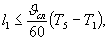 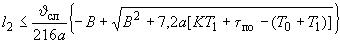 где,  — скорость следования подразделения пожарной охраны на место пожара,  = 40км/час;, где — время от момента возникновения пожара до момента его обнаружения, = 1,0мин; — время от момента обнаружения пожара до момента сообщения о нем в пожарную охрану. С учетом наличия в здании пожарной сигнализации, = 1,0мин; — время сбора личного состава по тревоге, = 1,0мин; — время от момента прибытия на пожар до момента подачи огнетушащего средства из первого ствола в очаг пожара, = 7,0мин.Т1 = 10 минут.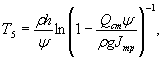  — фактический расход огнетушащего вещества, который подразделение пожарной охраны может подать в очаг пожара. Согласно табл.21.1 «Справочника руководителя тушения пожара» принимаем расход воды =10л/с; — требуемая интенсивность подачи огнетушащего вещества при тушении пожара. Согласно табл.11.1 «Справочника руководителя тушения пожара» принимаем = 0,3 л/(м2*сек) – нефтепродукты в емкостях;ρ - плотность жидкости, кг/м3 (бензин - 710 кг/м3);h - толщина слоя растекающейся жидкости на полу, м (0,08 м);ψ - массовая скорость выгорания жидкости, кг/(м2·мин) (бензин – 3,7 кг/(м2·мин))g - расход жидкости, вытекающей из поврежденного аппарата, м3/мин (0,1 м3/мин);Т5= 15,35*0,92=14 минут        = 0,3мин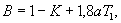 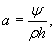 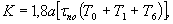 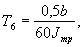 τпо - время от момента возникновения пожара до момента наступления предела огнестойкости строительных конструкций, мин (определяют по таблице 21 Федерального закона от 22 июля 2008 г. № 123-ФЗ «Технический регламент о требованиях пожарной безопасности») – 15 минут;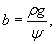 α = 0,07; b = 19Т6 = 0,5 мин.К = 1,8*0,07*147=19В = 1-19+1,8*0,07*10=-19Для выполнения Цели №1 максимальное удаление пожарной части от Объекта равняется: = 40/60*(14-10) = 2,66 кмДля выполнения Цели №2 максимальное удаление пожарной части от Объекта равняется:l2 =2,6*(-19+19,8) = 2,1 кмТаким образом, для выполнения Цели №1 и Цели №2 может быть задействована планируемая пожарная часть.Расположение пожарного депо удовлетворяет требованиям доступности до места пожара.Противопожарные резервуары (водоемы)Таблица 15.1 – Противопожарные резервуары (водоемы) на территории  городского поселения р.п. ВоскресенскоеОборудование существующих пожарных водоемов, а также размещение планируемых пожарных водоемов (резервуаров) должно соответствовать требованиям п.9 СП 8.13130.2009 «Системы противопожарной защиты. Источники наружного противопожарного водоснабжения. Требования пожарной безопасности»:1. Емкости в системах водоснабжения в зависимости от назначения должны включать регулирующий, пожарный, аварийный и контактный объемы воды.2. Пожарный объем воды надлежит предусматривать в случаях, когда получение необходимого количества воды для тушения пожара непосредственно из источника водоснабжения технически невозможно или экономически нецелесообразно.3. Пожарный объем воды в резервуарах должен определяться из условия обеспечения:- пожаротушения из наружных гидрантов и внутренних пожарных кранов;- специальных средств пожаротушения (спринклеров, дренчеров и др., не имеющих собственных резервуаров);- максимальных хозяйственно-питьевых и производственных нужд на весь период пожаротушения.4. Водоемы, из которых производится забор воды для целей пожаротушения, должны иметь подъезды с площадками (пирсами) с твердым покрытием размерами не менее 12х12 м для установки пожарных автомобилей в любое время года.5. Пожарный объем воды в баках водонапорных башен должен рассчитываться на тушение одного пожара снаружи здания и внутри здания в течение десяти минут при одновременном наибольшем расходе воды на другие нужды.6. При подаче воды по одному водоводу в емкостях следует предусматривать дополнительный объем воды на пожаротушение в размере, определенном согласно п.3.7. Общее количество резервуаров одного назначения в одном водопроводном узле должно быть не менее двух. Во всех резервуарах в узле наинизшие и наивысшие уровни пожарных, аварийных и регулирующих объемов должны быть соответственно на одинаковых отметках. При выключении одного резервуара в остальных должно храниться не менее 50% пожарного и аварийного объемов воды. Оборудование резервуаров должно обеспечивать сохранность пожарного объема воды, а также возможность независимого включения и опорожнения каждого резервуара.
Устройство одного резервуара допускается в случае отсутствия в нем пожарного и аварийного объемов.8. Хранение пожарного объема воды в специальных резервуарах или открытых водоемах допускается для предприятий и населенных пунктов, указанных в примеч.1 к п.4.1 СП 8.13130.2009.9. Объем пожарных резервуаров и искусственных водоемов надлежит определять исходя из расчетных расходов воды и продолжительности тушения пожаров согласно пп.5.2-5.8. и 6.3 СП 8.13130.2009.Проходы, проезды и подъезды к зданиям, сооружениям и строениямСистемы подъезда пожарных автомобилей к зданиям жилых домов, общеобразовательных учреждений, детских дошкольных образовательных учреждений, лечебных учреждений со стационаром имеются, однако, не все соответствуют требованиям. Зданий с площадью более 10 000 квадратных метров в селе – нет. Подъезды к рекам и водоемам для заправки пожарных автомобилей не имеют щебеночного покрытия, 45 % не соответствуют требованиям.Требуется: проектирование и реконструкция не отвечающих требованиям проходов, подъездов и проездов к зданиям, сооружениям и строениям. Для обеспечения проезда к зданиям и сооружениям  городского поселения р.п. Воскресенское должны быть предусмотрены дороги с покрытием, пригодным для проезда пожарной техники при любых погодных условиях. Должно быть обеспечено исправное содержание (в любое время года) дорог, проездов и подъездов к зданиям, сооружениям и строениям, открытым складам, наружным пожарным лестницам и пожарным гидрантам. Запрещается использовать для стоянки автомобилей (частных автомобилей и автомобилей организаций) разворотные и специальные площадки, предназначенные для установки пожарно-спасательной техники.Противопожарные расстояния между зданиями, сооружениями и строениями. Требуется проектирование и реконструкция не отвечающих требованиям существующих противопожарных расстояний. В этом случае, а также при дальнейшем проектировании расширении застройки населенного пункта, строительства объектов, в том числе - пожаровзрывоопасных, необходимо учитывать требования статей 69-75 "Технического регламента о требованиях пожарной безопасности", утверждённого Федеральным законом.Противопожарные расстояния между жилыми, общественными и административными зданиями, зданиями, сооружениями и строениями промышленных организаций в зависимости от степени огнестойкости и класса их конструктивной пожарной опасности следует принимать в соответствии с таблицей 11 приложения к № 123-ФЗ.Противопожарные расстояния между стенами зданий, сооружений и строений без оконных проемов допускается уменьшать на 20 % при условии устройства кровли из негорючих материалов, за исключением зданий IV и V степеней огнестойкости и зданий классов конструктивной пожарной опасности С2 и С3.Для двухэтажных зданий, сооружений и строений каркасной и щитовой конструкции V степени огнестойкости, а также зданий, сооружений и строений с кровлей из горючих материалов противопожарные расстояния следует увеличивать на 20 %.Противопожарные расстояния от одно-, двухквартирных жилых домов и хозяйственных построек (сараев, гаражей, бань) на приусадебном земельном участке до жилых домов и хозяйственных построек на соседних приусадебных земельных участках следует принимать в соответствии с таблицей 11 приложения к № 123-ФЗ. Допускается уменьшать до 6 метров противопожарные расстояния между указанными типами зданий при условии, что стены зданий, обращенные друг к другу, не имеют оконных проемов, выполнены из негорючих материалов или подвергнуты огнезащите, а кровля и карнизы выполнены из негорючих материалов.Размещение временных построек, ларьков, киосков, навесов и других подобных строений должно осуществляться в соответствии с требованиями, установленными в таблице 11 приложения к № 123-ФЗ.Противопожарные расстояния от границ застройки поселений до лесных массивов должны быть не менее 50 метров, а от границ застройки городских поселений с одно-, двухэтажной индивидуальной застройкой до лесных массивов - не менее 15 метров.Противопожарные расстояния от зданий, сооружений и строений автозаправочных станций до граничащих с ними объектов защиты.При размещении автозаправочных станций на территории населенного пункта противопожарные расстояния следует определять от стенок резервуаров (сосудов) для хранения топлива и аварийных резервуаров, наземного оборудования, в котором обращаются топливо и (или) его пары, от дыхательной арматуры подземных резервуаров для хранения топлива и аварийных резервуаров, корпуса топливно-раздаточной колонки и раздаточных колонок сжиженных углеводородных газов или сжатого природного газа, от границ площадок для автоцистерн и технологических колодцев, от стенок технологического оборудования очистных сооружений, от границ площадок для стоянки транспортных средств и от наружных стен и конструкций зданий, сооружений и строений автозаправочных станций с оборудованием, в котором присутствуют топливо или его пары:- до границ земельных участков детских дошкольных образовательных учреждений, общеобразовательных учреждений, общеобразовательных учреждений интернатного типа, лечебных учреждений стационарного типа, одноквартирных жилых зданий;- до окон или дверей (для жилых и общественных зданий).При перспективной застройке должны учитываться требования таблиц 12-15, 17-20 Федерального закона от 22.07.08 г. № 123-Ф3 «Технический регламент о требованиях пожарной безопасности», в части соблюдения нормативных противопожарных расстояний.Глава 16. Общие положения по содержанию территорииТерритория в пределах противопожарных разрывов должна своевременно очищаться от горючих отходов, мусора, тары, опавших листьев, сухой травы и т.п.Противопожарные разрывы между зданиями и сооружениями, штабелями леса, пиломатериалов, других материалов и оборудования, не разрешается использовать под складирование материалов, оборудования и тары, для стоянки транспорта и строительства (установки) зданий и сооружений.Дороги, проезды и подъезды к зданиям, сооружениям, открытым складам, наружным пожарным лестницам и водоисточникам, используемым для целей пожаротушения, должны быть всегда свободными для проезда пожарной техники, содержаться в исправном состоянии, а зимой быть очищенными от снега и льда.О закрытии дорог или проездов для их ремонта или по другим причинам, препятствующим проезду пожарных машин, необходимо немедленно сообщать в подразделения пожарной охраны.На период закрытия дорог в соответствующих местах должны быть установлены указатели направления объезда или устроены переезды через ремонтируемые участки и подъезды к водоисточникам.Отдельные блок-контейнерные здания допускается располагать группами не более 10 в группе и площадью не более 800 м2. Расстояние между группами этих зданий и от них до других строений, торговых киосков и т. п. следует принимать не менее 15 м.Не разрешается курение на территории и в помещениях складов и баз, хлебоприемных пунктов, объектов торговли, добычи, переработки и хранения ЛВЖ, ГЖ и горючих газов (ГГ), производств всех видов взрывчатых веществ, взрывопожароопасных и пожароопасных участков, а также в не отведенных для курения местах иных предприятий, в детских дошкольных и школьных учреждениях, в злаковых массивах.Разведение костров, сжигание отходов и тары не разрешается в пределах установленных нормами проектирования противопожарных разрывов, но не ближе 50 м до зданий и сооружений. Сжигание отходов и тары в специально отведенных для этих целей местах должно производиться под контролем обслуживающего персонала.Территории населенных пунктов и предприятий (организаций) должны иметь наружное освещение в темное время суток для быстрого нахождения пожарных гидрантов, наружных пожарных лестниц и мест размещения пожарного инвентаря, а также подъездов к пирсам пожарных водоемов, к входам в здания и сооружения.На территории жилых домов, общественных и гражданских зданий не разрешается оставлять на открытых площадках и во дворах тару с ЛВЖ и ГЖ, а также баллоны со сжатыми и сжиженными газами.На территории населенного пункта и предприятий не разрешается устраивать свалки горючих отходов.Установка транспортных пакетов в противопожарных разрывах, проездах, подъездах к пожарным водоисточникам не разрешается.Анализ чрезвычайных ситуаций показал, что основную долю пожаров в поселении составляют пожары, происходящие в жилом секторе, как правило, их количество возрастает с наступлением холодов.К основным причинам возгорания относятся: неосторожное обращение с огнем и нарушение правил пожарной безопасности при эксплуатации электроприборов, оборудования и печей.В соответствии с Федеральным законом №123-ФЗ «Технический регламент о требованиях пожарной безопасности» от 22.07.2008 года ст.76 дислокация подразделений пожарной охраны на территориях поселений и городских округов определяется из условия, что время прибытия первого подразделения к месту вызова в сельских поселениях не должно превышать 20 минут.Согласование отступлений от требований пожарной безопасности проводится в соответствии с требованиями приказа МЧС России «Об утверждении инструкции о порядке согласования отступлений от требований пожарной безопасности, а также не установленных нормативными документами дополнительных требований пожарной безопасности» № 141 по конкретному объекту в обоснованных случаях при наличии дополнительных требований пожарной безопасности, не установленных нормативными документами и отражающих специфику противопожарной защиты конкретного объекта, и осуществляется органами Государственного пожарного надзора.Схема рисков возникновения чрезвычайных ситуаций природного, техногенного характера и мероприятия по их ликвидации приведена на карте «Карта границ территорий, подверженных риску возникновения чрезвычайных ситуаций природного и техногенного характера».РАЗДЕЛ 4. ОЦЕНКА ВОЗМОЖНОГО ВЛИЯНИЯ ПЛАНИРУЕМЫХ ДЛЯ РАЗМЕЩЕНИЯ ОБЪЕКТОВ МЕСТНОГО ЗНАЧЕНИЯ НА 
КОМПЛЕКСНОЕ РАЗВИТИЕ ТЕРРИТОРИИПланируемое размещение с объектов местного значения, предлагаемых генпланом, окажет положительное влияние на комплексное развитие территории поселения. Неосвоенные территории поселения станут привлекательными с инвестиционной точки зрения. К основным ограничениям градостроительной деятельности, которые возникнут с появлением планируемых объектов, относятся зоны с особыми условиями использования территории: - санитарно-защитные зоны предприятий и охранные зоны иных объектов; - зоны санитарной охраны источников хозяйственно-бытового водоснабжения. Размеры этих зон указаны в Главе 7. Они регламентируются действующими нормативно-правовыми документами: - СанПиН 2.2.1/2.1.1.1200-03 «Санитарно-защитные зоны и санитарная классификация предприятий, сооружений и иных объектов»; - СанПиН 2.1.4.1110-02 "Зоны санитарной охраны источников водоснабжения и водопроводов питьевого назначения". Необходимо обеспечение контроля со стороны соответствующих административных органов за соблюдением всех санитарных и природоохранных нормативов с применением экономических санкций за их нарушение.Перечень мероприятий по территориальному планированию генерального плана с указанием ожидаемых результатов их реализации представлен в следующей таблице 17.1.Таблица 17.1 – Проектные предложения генерального планаРАЗДЕЛ 5. ОСНОВНЫЕ ТЕХНИКО-ЭКОНОМИЧЕСКИЕ ПОКАЗАТЕЛИ
ГЕНЕРАЛЬНОГО ПЛАНАВзять из 1 томаТаблица 17.2 - Технико-экономические показатели проекта Генерального плана муниципального образования городское поселение р.п.Воскресенское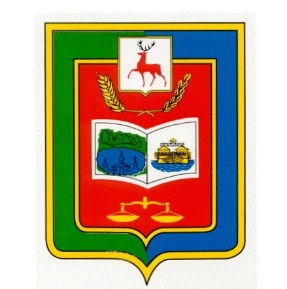 Администрация городского поселения р.п. ВоскресенскоеАдминистрация городского поселения р.п. ВоскресенскоеАдминистрация городского поселения р.п. ВоскресенскоеАдминистрация городского поселения р.п. ВоскресенскоеАдминистрация городского поселения р.п. Воскресенское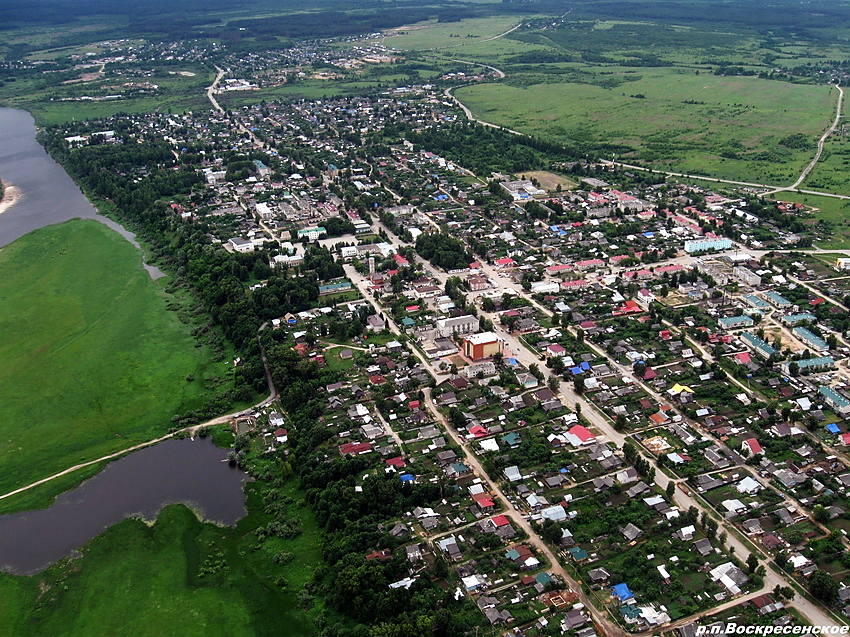 ГЕНЕРАЛЬНЫЙ ПЛАНГОРОДСКОГО ПОСЕЛЕНИЯРабочий поселок ВоскресенскоеВОскресенского муниципального РАЙОНАНИЖЕГОРОДСКОЙ ОБЛАСТИГЕНЕРАЛЬНЫЙ ПЛАНГОРОДСКОГО ПОСЕЛЕНИЯРабочий поселок ВоскресенскоеВОскресенского муниципального РАЙОНАНИЖЕГОРОДСКОЙ ОБЛАСТИГЕНЕРАЛЬНЫЙ ПЛАНГОРОДСКОГО ПОСЕЛЕНИЯРабочий поселок ВоскресенскоеВОскресенского муниципального РАЙОНАНИЖЕГОРОДСКОЙ ОБЛАСТИГЕНЕРАЛЬНЫЙ ПЛАНГОРОДСКОГО ПОСЕЛЕНИЯРабочий поселок ВоскресенскоеВОскресенского муниципального РАЙОНАНИЖЕГОРОДСКОЙ ОБЛАСТИГЕНЕРАЛЬНЫЙ ПЛАНГОРОДСКОГО ПОСЕЛЕНИЯРабочий поселок ВоскресенскоеВОскресенского муниципального РАЙОНАНИЖЕГОРОДСКОЙ ОБЛАСТИГЕНЕРАЛЬНЫЙ ПЛАНГОРОДСКОГО ПОСЕЛЕНИЯРабочий поселок ВоскресенскоеВОскресенского муниципального РАЙОНАНИЖЕГОРОДСКОЙ ОБЛАСТИГЕНЕРАЛЬНЫЙ ПЛАНГОРОДСКОГО ПОСЕЛЕНИЯРабочий поселок ВоскресенскоеВОскресенского муниципального РАЙОНАНИЖЕГОРОДСКОЙ ОБЛАСТИГЕНЕРАЛЬНЫЙ ПЛАНГОРОДСКОГО ПОСЕЛЕНИЯРабочий поселок ВоскресенскоеВОскресенского муниципального РАЙОНАНИЖЕГОРОДСКОЙ ОБЛАСТИГЕНЕРАЛЬНЫЙ ПЛАНГОРОДСКОГО ПОСЕЛЕНИЯРабочий поселок ВоскресенскоеВОскресенского муниципального РАЙОНАНИЖЕГОРОДСКОЙ ОБЛАСТИГЕНЕРАЛЬНЫЙ ПЛАНГОРОДСКОГО ПОСЕЛЕНИЯРабочий поселок ВоскресенскоеВОскресенского муниципального РАЙОНАНИЖЕГОРОДСКОЙ ОБЛАСТИГЕНЕРАЛЬНЫЙ ПЛАНГОРОДСКОГО ПОСЕЛЕНИЯРабочий поселок ВоскресенскоеВОскресенского муниципального РАЙОНАНИЖЕГОРОДСКОЙ ОБЛАСТИГЕНЕРАЛЬНЫЙ ПЛАНГОРОДСКОГО ПОСЕЛЕНИЯРабочий поселок ВоскресенскоеВОскресенского муниципального РАЙОНАНИЖЕГОРОДСКОЙ ОБЛАСТИГЕНЕРАЛЬНЫЙ ПЛАНГОРОДСКОГО ПОСЕЛЕНИЯРабочий поселок ВоскресенскоеВОскресенского муниципального РАЙОНАНИЖЕГОРОДСКОЙ ОБЛАСТИГЕНЕРАЛЬНЫЙ ПЛАНГОРОДСКОГО ПОСЕЛЕНИЯРабочий поселок ВоскресенскоеВОскресенского муниципального РАЙОНАНИЖЕГОРОДСКОЙ ОБЛАСТИТом II:Том II:Материалы по обоснованию ГЕНЕРАЛЬНОГО ПЛАНАМатериалы по обоснованию ГЕНЕРАЛЬНОГО ПЛАНАМатериалы по обоснованию ГЕНЕРАЛЬНОГО ПЛАНАМатериалы по обоснованию ГЕНЕРАЛЬНОГО ПЛАНА2018 год2018 год2018 год2018 год2018 год2018 год2018 годВВЕДЕНИЕ………………………………………………………………………………………ВВЕДЕНИЕ………………………………………………………………………………………ВВЕДЕНИЕ………………………………………………………………………………………ВВЕДЕНИЕ………………………………………………………………………………………6РАЗДЕЛ 1. Анализ современного состояния территории, проблем и направлений ее комплексного развития………………………………………………………..РАЗДЕЛ 1. Анализ современного состояния территории, проблем и направлений ее комплексного развития………………………………………………………..РАЗДЕЛ 1. Анализ современного состояния территории, проблем и направлений ее комплексного развития………………………………………………………..РАЗДЕЛ 1. Анализ современного состояния территории, проблем и направлений ее комплексного развития………………………………………………………..12Глава 1. Общие сведения, особенного размещения городского поселения р.п.Воскресенское Воскресенского муниципального района Нижегородской области в групповой системе населенных мест…………………………………Глава 1. Общие сведения, особенного размещения городского поселения р.п.Воскресенское Воскресенского муниципального района Нижегородской области в групповой системе населенных мест…………………………………Глава 1. Общие сведения, особенного размещения городского поселения р.п.Воскресенское Воскресенского муниципального района Нижегородской области в групповой системе населенных мест…………………………………12Общие сведения и особенности размещения городского поселения р.п.Воскресенское……………………………………………………..Общие сведения и особенности размещения городского поселения р.п.Воскресенское……………………………………………………..121.2 Описание границ городского поселения р.п.Воскресенское…….1.2 Описание границ городского поселения р.п.Воскресенское…….15Глава 2. Природные условия. Инженерно-геологическая и            гидрологическая характеристика территории поселения………………………………Глава 2. Природные условия. Инженерно-геологическая и            гидрологическая характеристика территории поселения………………………………Глава 2. Природные условия. Инженерно-геологическая и            гидрологическая характеристика территории поселения………………………………162.1 Климатическая характеристика………………………………………………2.1 Климатическая характеристика………………………………………………162.2 Гидрография…………………………………………………………………...2.2 Гидрография…………………………………………………………………...172.3 Рельеф, инженерно-геологическая и гидрологическая характеристика территории………………………………………………………………………….2.3 Рельеф, инженерно-геологическая и гидрологическая характеристика территории………………………………………………………………………….172.4 Минерально-сырьевые ресурсы………………………………………………2.4 Минерально-сырьевые ресурсы………………………………………………182.5 Почвенный покров и растительность………………………………………..2.5 Почвенный покров и растительность………………………………………..192.6 Лесное хозяйство. Категории земель…………………………………………2.6 Лесное хозяйство. Категории земель…………………………………………19Глава 3. Экономико-демографическая база территории………………………………Глава 3. Экономико-демографическая база территории………………………………Глава 3. Экономико-демографическая база территории………………………………223.1 Демографический потенциал…………………………………………………3.1 Демографический потенциал…………………………………………………223.2 Экономический потенциал……………………………………………………3.2 Экономический потенциал……………………………………………………26Глава 4. Планировочная организация территории поселения и населенных пунктов, входящих в состав поселения……………………………………Глава 4. Планировочная организация территории поселения и населенных пунктов, входящих в состав поселения……………………………………Глава 4. Планировочная организация территории поселения и населенных пунктов, входящих в состав поселения……………………………………274.1 Жилые территории и жилой фонд……………………………………………4.1 Жилые территории и жилой фонд……………………………………………274.2 Размещение общественно-деловых объектов (учреждения и предприятия социального и культурно-бытового обслуживания)……………..4.2 Размещение общественно-деловых объектов (учреждения и предприятия социального и культурно-бытового обслуживания)……………..294.3 Размещение производственных предприятий и объектов (промышленные и  коммунально-складские территории)……………………..4.3 Размещение производственных предприятий и объектов (промышленные и  коммунально-складские территории)……………………..414.4 Территории сельскохозяйственного использования………………………...4.4 Территории сельскохозяйственного использования………………………...464.5 Размещение объектов специального назначения……………………………4.5 Размещение объектов специального назначения……………………………474.6 Природный комплекс и озеленение территории…………………………….4.6 Природный комплекс и озеленение территории…………………………….484.7 Историко-культурный анализ………………………………………………...4.7 Историко-культурный анализ………………………………………………...494.8 Туризм………………………………………………………………………...4.8 Туризм………………………………………………………………………...56Глава 5. Транспортная инфраструктура (улично-дорожная сеть и транспорт)……….Глава 5. Транспортная инфраструктура (улично-дорожная сеть и транспорт)……….Глава 5. Транспортная инфраструктура (улично-дорожная сеть и транспорт)……….575.1 Внешний транспорт и дороги…………………………………………………5.1 Внешний транспорт и дороги…………………………………………………575.2 Улично-дорожная сеть и транспортное обслуживание……………………..5.2 Улично-дорожная сеть и транспортное обслуживание……………………..58Глава 6. Инженерная инфраструктура…………………………………………………...Глава 6. Инженерная инфраструктура…………………………………………………...Глава 6. Инженерная инфраструктура…………………………………………………...616.1. Водоснабжение………………………………………………………………..6.1. Водоснабжение………………………………………………………………..616.1.1 Водоснабжение населенных пунктов………………………………616.1.2 Противопожарное водоснабжение………………………………….656.2 Водоотведение…………………………………………………………………6.2 Водоотведение…………………………………………………………………666.3 Теплоснабжение……………………………………………………………….6.3 Теплоснабжение……………………………………………………………….686.4 Газоснабжение…………………………………………………………………6.4 Газоснабжение…………………………………………………………………696.5 Электроснабжение……………………………………………………………..6.5 Электроснабжение……………………………………………………………..726.6 Связь……………………………………………………………………………6.6 Связь……………………………………………………………………………776.7 Инженерная подготовка территории…………………………………………6.7 Инженерная подготовка территории…………………………………………79Глава 7. Охрана окружающей среды с материалами оценки воздействия намечаемой хозяйственной и иной деятельности на окружающую среду…………….Глава 7. Охрана окружающей среды с материалами оценки воздействия намечаемой хозяйственной и иной деятельности на окружающую среду…………….Глава 7. Охрана окружающей среды с материалами оценки воздействия намечаемой хозяйственной и иной деятельности на окружающую среду…………….897.1 Общий анализ экологического состояния и особенностей территории…...7.1 Общий анализ экологического состояния и особенностей территории…...907.2 Охрана атмосферы…………………………………………………………….7.2 Охрана атмосферы…………………………………………………………….917.3 Охрана водных ресурсов……………………………………………………...7.3 Охрана водных ресурсов……………………………………………………...967.4 Недра…………………………………………………………………………...7.4 Недра…………………………………………………………………………...1037.5 Охрана почвенных ресурсов………………………………………………….7.5 Охрана почвенных ресурсов………………………………………………….1047.6 Санитарная очистка территории……………………………………………...7.6 Санитарная очистка территории……………………………………………...1067.6.1 Бытовые и промышленные отходы………………………………...1067.6.2 Медицинские отходы………………………………………………..1087.6.3 Захоронение биологических отходов………………………………1107.7 Охрана биологических ресурсов. Особо охраняемые природные территории………………………………………………………………………….7.7 Охрана биологических ресурсов. Особо охраняемые природные территории………………………………………………………………………….1117.8 Оценка размещения и эксплуатации коммунальных объектов…………….7.8 Оценка размещения и эксплуатации коммунальных объектов…………….1267.9 Оценка влияния физических факторов на окружающую среду……………7.9 Оценка влияния физических факторов на окружающую среду……………1277.9.1 Шумовое воздействие……………………………………………….1277.9.2 Источники электромагнитных излучений………………………….1287.9.3 Радиационная обстановка…………………………………………...128Глава 8. Объекты культурного наследия………………………………………………...Глава 8. Объекты культурного наследия………………………………………………...Глава 8. Объекты культурного наследия………………………………………………...130РАЗДЕЛ 2. Обоснование вариантов решения задач территориальногоПланирования……………………………………………………………………………………РАЗДЕЛ 2. Обоснование вариантов решения задач территориальногоПланирования……………………………………………………………………………………РАЗДЕЛ 2. Обоснование вариантов решения задач территориальногоПланирования……………………………………………………………………………………РАЗДЕЛ 2. Обоснование вариантов решения задач территориальногоПланирования……………………………………………………………………………………133Глава 9. Цели и задачи территориального планирования………………………………Глава 9. Цели и задачи территориального планирования………………………………Глава 9. Цели и задачи территориального планирования………………………………133Глава 10. Обоснование вариантов решения задач территориального Планирования……………………………………………………………………………...Глава 10. Обоснование вариантов решения задач территориального Планирования……………………………………………………………………………...Глава 10. Обоснование вариантов решения задач территориального Планирования……………………………………………………………………………...136РАЗДЕЛ 3. Перечень основных факторов риска возникновения чрезвычайных ситуаций природного и техногенного характера и описание мероприятий по их предотвращению…………………………………………………………………………………РАЗДЕЛ 3. Перечень основных факторов риска возникновения чрезвычайных ситуаций природного и техногенного характера и описание мероприятий по их предотвращению…………………………………………………………………………………РАЗДЕЛ 3. Перечень основных факторов риска возникновения чрезвычайных ситуаций природного и техногенного характера и описание мероприятий по их предотвращению…………………………………………………………………………………РАЗДЕЛ 3. Перечень основных факторов риска возникновения чрезвычайных ситуаций природного и техногенного характера и описание мероприятий по их предотвращению…………………………………………………………………………………140Глава 11. Чрезвычайные ситуации природного характера……………………………..Глава 11. Чрезвычайные ситуации природного характера……………………………..Глава 11. Чрезвычайные ситуации природного характера……………………………..141Глава 12. Чрезвычайные ситуации биолого-социального характера…………………..Глава 12. Чрезвычайные ситуации биолого-социального характера…………………..Глава 12. Чрезвычайные ситуации биолого-социального характера…………………..149Глава 13. Чрезвычайные ситуации техногенного характера……………………………Глава 13. Чрезвычайные ситуации техногенного характера……………………………Глава 13. Чрезвычайные ситуации техногенного характера……………………………150Глава 14. Мероприятия по защите населения и территорий сельского поселения Р.п.Воскресенское, подверженных риску возникновения чрезвычайных ситуаций…………………………………………………………………..Глава 14. Мероприятия по защите населения и территорий сельского поселения Р.п.Воскресенское, подверженных риску возникновения чрезвычайных ситуаций…………………………………………………………………..Глава 14. Мероприятия по защите населения и территорий сельского поселения Р.п.Воскресенское, подверженных риску возникновения чрезвычайных ситуаций…………………………………………………………………..157Глава 15. Мероприятия по обеспечению пожарной безопасности населения………...Глава 15. Мероприятия по обеспечению пожарной безопасности населения………...Глава 15. Мероприятия по обеспечению пожарной безопасности населения………...160Глава 16. Общие положения по содержанию территории……………………………...Глава 16. Общие положения по содержанию территории……………………………...Глава 16. Общие положения по содержанию территории……………………………...168РАЗДЕЛ 4. Оценка возможного влияния планируемых для размещения объектов      местного значения на комплексное развитие территории …………………………........……РАЗДЕЛ 4. Оценка возможного влияния планируемых для размещения объектов      местного значения на комплексное развитие территории …………………………........……РАЗДЕЛ 4. Оценка возможного влияния планируемых для размещения объектов      местного значения на комплексное развитие территории …………………………........……РАЗДЕЛ 4. Оценка возможного влияния планируемых для размещения объектов      местного значения на комплексное развитие территории …………………………........……171РАЗДЕЛ 5. Основные технико-экономические показатели генерального плана……………РАЗДЕЛ 5. Основные технико-экономические показатели генерального плана……………РАЗДЕЛ 5. Основные технико-экономические показатели генерального плана……………РАЗДЕЛ 5. Основные технико-экономические показатели генерального плана……………173Приложение 1 ……………………………………………………………………………………Приложение 1 ……………………………………………………………………………………Приложение 1 ……………………………………………………………………………………Приложение 1 ……………………………………………………………………………………176№ п/пНаименование документаРеквизиты1Градостроительный кодекс Российской ФедерацииПринят ГД ФС РФ 22.12.2004 № 190 – ФЗ от 29.12.20042Земельный Кодекс Российской ФедерацииПринят ГД ФС РФ 28.09.2001 № 136 – ФЗ от 25.10.2001 3Лесной кодекс Российской ФедерацииПринят ГД ФС РФ 08.11.2006 № 200 – ФЗ от 04.12.2006 4Водный кодекс Российской ФедерацииПринят ГД ФС РФ 12.04.2006 № 74 – ФЗ от 03.06.2006 5Федеральный закон «Об охране окружающей среды»Принят ГД ФС РФ 20.12.2001 № 7 – ФЗ от 10.01.20026Федеральный закон «О переводе земель или земельных участков из одной категории в другую»Принят ГД ФС РФ 03.12.2004 № 172 – ФЗ от 21.12.20047Федеральный закон «Об общих принципах организации местного самоуправления в Российской Федерации»Принят ГД ФС РФ 16.09.2003 № 131 – ФЗ от 06.10.2003 8Закон Нижегородской области «Об утверждении границ, состава территории Воскресенского муниципального района, границ и состава территорий муниципальных образований, входящих в состав Воскресенского муниципального района»Принят Законодательным Собранием 24 октября 2005 года № 141-З от 24.10.2005г.9СНиП 11-04-2003 «Инструкция о порядке разработки, согласования, экспертизы и утверждения градостроительной документации»Приняты и введены в действие Постановлением Госстроя России от 29 октября 2002 г. № 15010СанПиН 2.2.1/2.1.1.1200-03 «Санитарно-защитные зоны и санитарная классификация предприятий, сооружений и иных объектов»Приняты и введены в действие Постановлением Главного государственного санитарного врача РФ от 25.09.2007 № 74 11СанПиН 2.1.4.1110-02 «Зоны санитарной охраны источников водоснабжения и водопроводов питьевого назначения»Приняты и введены в действие Постановлением Главного государственного санитарного врача Российской Федерации от 14 марта 2002 г. № 10 с 1 июня 2002 г.12СанПиН 2.1.4.1074-01 «Питьевая вода. Гигиенические требования к качеству воды централизованных систем питьевого водоснабжения. Контроль качества»Приняты и введены в действие Постановлением Главного государственного санитарного врача Российской Федерации от 26 сентября 2001 г. № 24 с 1 января 2002 г.13СП 42.13330.2016 «Градостроительство. Планировка и застройка городских и сельских поселений»Утвержден приказом Министерства строительства и жилищно-коммунального хозяйства Российской Федерации от 30 декабря 2016 г. № 1034/пр и введен в действие с 01 июля 2017 г.14Правила установления и использования придорожных полос федеральных автомобильных дорог общего пользованияПриняты и введены в действие Постановлением Правительства РФ от 1 декабря 1998 г. № 1420 15СНиП 2.01.51-90 «Инженерно-технические мероприятия гражданской обороны»Утвержден постановлением Госстроя СССР, Госплана СССР и Минобороны СССР от 26 апреля 1990 г. № 1с 16СП 31.13330.2012 «Водоснабжение. Наружные сети и сооружения»Утвержден приказом Министерства регионального развития Российской Федерации (Минрегион России) от 29 декабря 2011 г. № 635/14 и введен в действие с 01 января 2013 г. (актуализированная редакция СНиП 2.04.02-84*)17СП 32.13330.2012 «Канализация. Наружные сети и сооружения»Утвержден приказом Министерства регионального развития Российской Федерации (Минрегион России) от 29 декабря 2011 г. № 635/11 и введен в действие с 01 января 2013 г. (актуализированная редакция СНиП 2.04.03-85)18СП 30.13330.2012 «Внутренний водопровод и канализация зданий»Утвержден приказом Министерства регионального развития Российской Федерации (Минрегион России) от 29 декабря 2011 г. № 626 и введен в действие с 01 января 2013 г. (актуализированная редакция СНИП 2.04.01 -85*)19СП 124.13330.2012 «Тепловые сети»Утвержден приказом Министерства регионального развития Российской Федерации (Минрегион России) от 30 июня 2012 г. № 280 и введен в действие с 1 января 2013 г. (Актуализированная редакция СНиП 41-02-2003)20СП 62.13330.2011* «Газораспределительные системы»Утвержден приказом Министерства регионального развития Российской Федерации (Минрегион России) от 27 декабря 2010 г. № 780 и введен в действие с 20 мая 2011 г. (Актуализированная редакция СНиП 42-01-2002)21СП 8.13130.2009 «Системы противопожарной защиты. Источники наружного противопожарного водоснабжения. Требования пожарной безопасности»Утвержден и введен в действие Приказом МЧС России от 25 марта 2009 г. № 178 22РД 34.20.185-94 «Инструкция по проектированию городских электрических сетей»Утверждена: Министерством топливаи энергетики Российской Федерации 07.07.94,Российским акционерным обществом энергетики и электрификации "ЕЭС России"31.05.9423РД 45.120-2000 «Нормы технологического проектирования. Городские и сельские телефонные сети»Утвержден Министерством Российской Федерации по связи и информатизации 12.10.2000, введен в действие информационным письмом от 26.10.2000 г. № 690624СП 31-110-2003 «Проектирование и монтаж электроустановок жилых и общественных зданий»Одобрен постановлением Госстроя РФ от 26 ноября 2003 г. № 19425СП 34.13330.2012 «Автомобильные дороги»Утвержден приказом Министерства регионального развития Российской Федерации (Минрегион России) от 30 июня 2012 г. № 266 и введен в действие с 01 июля 2013 г. (актуализированная редакция СНиП 2.05.02-85*)26СП 131.13330.2012«Строительная климатология»Утвержден приказом Министерства регионального развития Российской Федерации (Минрегион России) от 30 июня 2012 г. № 275 и введен в действие с 01 января 2013 г. (актуализированная редакция СНиП 23-01-99*)27СП 11-112-2001 «Порядок разработки и состав раздела «Инженерно-технические мероприятия гражданской обороны. Мероприятия по предупреждению чрезвычайных ситуаций» градостроительной документации для территорий городских и сельских поселений, других муниципальных образований»Утвержден приказом МЧС РФ от 29 октября 2001г. № 471 ДСП28СП 2.1.7.1038-01 «Гигиенические требования к устройству и содержанию полигонов для твердых бытовых отходов»Принят и введен в действие Постановлением Главного государственного санитарного врача РФ от 30.05.2001 № 1629НПБ 101-95 «Нормы проектирования объектов пожарной охраны»Утверждены заместителем Главного Государственного инспектора Российской Федерации по пожарному надзору, введены в действие приказом ГУГПС МВД России от 30 декабря 1994 г. № 3630Стратегия развития Нижегородской области до 2020 годаУтверждена Постановлением Правительства Нижегородской области от 17 апреля 2006 года №12731«Концепция развития и совершенствования сети автомобильных дорог общего пользования Нижегородской области на перспективу до 2025 года»Разработана НИПИ территориального развития и транспортной инфраструктуры(г.Санкт-Петербург)32Схема территориального планирования Нижегородской областиУтверждена Постановлением Правительства Нижегородской области от 29.04.2010 № 254 33Схема территориального планирования Воскресенского муниципального района Нижегородской областиУтверждена решением Земского Собрания Воскресенского муниципального района Нижегородской области №69 от 06.09.2013 34Концепция демографического развития Нижегородской области на период до 2020 годаУтверждена Постановлением Правительства Нижегородской области от 27 июня 2007 года №20135Областная целевая программа"Энергосбережение и повышение энергетической эффективности Нижегородской области на 2010-2014 года и на перспективу до 2020 года»Утверждена Постановлением Правительства Нижегородской области от 31.08.2010 №560 36Областная целевая программа «Развитие агропромышленного комплекса Нижегородской области до 2020 года»Утверждена Постановлением Правительства Нижегородской области от 23.10.2013 № 76737Методические рекомендации по разработке проектов генеральных планов поселений и городских округовУтверждены приказом Министерства регионального развития Российской Федерации (Минрегион России) от 26 мая 2011 г. № 24438Закон Нижегородской области от 08.04.2008 №37-З «Об основах регулирования градостроительной деятельности на территории Нижегородской области»Принят Постановлением Законодательного Собрания Нижегородской области от 27 марта 2008г. № 936-IV39Рекомендации по проведению инженерных изысканий, проектированию, строительству и эксплуатации зданий и сооружений на закарстованных территориях Нижегородской областиУтверждены приказом Департамента градостроительного развития территории Нижегородской области от 09.04.2012 № 01-10/17-140Федеральный закон «Технический регламент о требованиях пожарной безопасности»Принят ГД ФС РФ 04.07.2008 № 123 – ФЗ от 22.07.2008, действующая редакция от 13.07.201541СП 11.13130.2009 «Места дислокации подразделений пожарной охраны. Порядок и методика определения»Утвержден и введен в действие Приказом МЧС России от 25 марта 2009 г. № 181 42СП 4.13130.2013 «Системы противопожарной защиты. Ограничение распространения пожара на объектах защиты. Требования к объемно-планировочным и конструктивным решениям»Утвержден и введен в действие приказом Министерства Российской Федерации по делам гражданской обороны, чрезвычайным ситуациям и ликвидации последствий стихийных бедствий (МЧС России) от 24 апреля 2013 г. N 28843Региональные нормативы градостроительного проектирования Нижегородской областиУтверждены Постановлением Правительства Нижегородской области от 31 декабря 2015 года № 92144Местные нормативы градостроительного проектирования р.п. Воскресенское Воскресенского муниципального района Нижегородской областиУтверждены решением поселкового Советар.п. Воскресенское от 20 октября 2017 г.45Муниципальная программа комплексного развития транспортной инфраструктуры р.п.Воскресенское Воскресенского муниципального района Нижегородской области» на 2018-2033 годы.Утверждено постановлением администрации р.п. Воскресенское от 31.01.2018 №1246Схема водоснабжения и водоотведения на территории р.п. Воскресенское Воскресенского муниципального района Нижегородской области на период до 2020 годаУтверждено решением поселкового Совета  р.п. Воскресенское Воскресенского муниципального района Нижегородской области от 19 декабря 2013года № 2647Программа комплексного развития систем коммунальной инфраструктуры р.п. Воскресенское на 2016-2025 годыУтверждено решением поселкового Совета  р.п. Воскресенское от 02.09.2016 года № 2748Схема теплоснабжения  р.п. Воскресенское на 2016-2025 годыУтверждена решением поселкового Совета р.п. Воскресенское от 23.09.2016 г. № 3049Муниципальная адресная программа энергосбережения и повышения энергетической эффективности р.п. Воскресенское Воскресенского муниципального района Нижегородской области на 2016 – 2025 годыУтверждена постановлением администрации р.п. Воскресенское Воскресенского муниципального района от 07.11.2016 года №177№ п/пКатегория земельПлощадь, га1.Земли населенных пунктов в том числе:1340,2р.п.Воскресенское1293,5с.п. имени Михеева46,72.Земли водного фонда64,3ИТОГО:1404,5№ п/пНаселенные пункты, входящие в состав муниципального образованияЧисленность населения, человек1р.п.Воскресенское6507 (6028 на сайте Росстата)2с.п.Калиниха13513с.п. имени Михеева120Всего постоянного населения7978Наименованиена 01.01.2011 г.на 01.01.2012 г.на 01.01.2013 г.на 01.01.2017 г.на 01.01.2018 г.Общая численность населения, чел.79797963793879937978НаименованиеОптимистический сценарийОптимистический сценарийНаименование2018 г.2048 г.Городское поселение р.п.Воскресенское797810440Наименование Сельского поселенияВсего жилого фондаВсего жилого фондаИндивидуальный (1-2 эт.)Индивидуальный (1-2 эт.)МногоквартирныйМногоквартирныйДачи (летом)Дачи (летом)Наименование Сельского поселенияКол-во домовтыс.м2 общей площадиКол-во домовтыс.м2 общей площадиКол-во домовтыс.м2 общей площадиКол-во домовтыс.м2 общей площади123456789р.п. Воскресенское2667176,2235770,7310105,5--Населенный пунктПлощадь, гаКоличество жилых единицПлощадь жилых домов, м²Ориентировочное кол-во жителей, чел.Индивидуальная жилая застройка Р.п.Воскресенское90,58634951001902Малоэтажная жилая застройка р.п.Воскресенское9,754635880560ИТОГО100,336801309802462Наименование учрежденияАдресФорма собственностиЕдиницы измеренияПроектная мощностьФактическая посещаемостьФактическая посещаемостьХарактеристика зданияУчреждения образованияУчреждения образованияУчреждения образованияУчреждения образованияУчреждения образованияУчреждения образованияУчреждения образованияУчреждения образованияМуниципальное казенное дошкольное образовательное учреждение Воскресенский детский сад № 2 "Семицветик"р.п. Воскресенское, улица Пролетарская, дом 49муниц.мест158158158удовл.Муниципальное казенное дошкольное образовательное учреждение Воскресенский детский сад № 4 "Рябинка"р.п. Воскресенское, ул. Строителей, дом 9муниц.мест146137137удовл.Муниципальное казенное дошкольное образовательное учреждение Воскресенский детский сад № 7 "Сказка"р.п. Воскресенское, ул. Пролетарская, дом 1гмуниц.мест89103103удовл.Муниципальное бюджетное дошкольное образовательное учреждение Калинихинский  детский сад № 6 «Березка»с.п.Калинихамуниц.мест134145145удовл.Структурное подразделение детский сад № 7 "Сказка"р.п. Воскресенское, улица Пушкина, дом 48муниц.мест425959удовл.Муниципальное общеобразовательное учреждение Воскресенская средняя  школар.п. Воскресенское, ул. Панфилова, д. 6муниц.мест600814814удовл.Муниципальное образовательное учреждение дополнительного образования Воскресенский Детский Центрр.п. Воскресенское, пл. Ленина, д. 2муниц.мест250485485приспособл.Муниципальное бюджетное образовательное учреждение дополнительного образования детей детско-юношеский клуб физической подготовки «Юниор»р.п. Воскресенское переулок Школьный дом 5муниц.мест----ГБПНОУ «Семеновский индустриально-художественный техникум»р.п. Воскресенское улица Коммунистическая дом  137-мест----Учреждения здравоохраненияУчреждения здравоохраненияУчреждения здравоохраненияУчреждения здравоохраненияУчреждения здравоохраненияУчреждения здравоохраненияУчреждения здравоохраненияУчреждения здравоохраненияГосударственное бюджетное учреждение здравоохранения Нижегородской области «Воскресенская ЦРБ»р.п. Воскресенское, переулок Больничный дом 1областнаяпосещ./сут.-275275удовл.Поликлиника ЦРБр.п. Воскресенское, пер. Больничный, д. 2областная.посещ./сут.-360360хор.Стационар ЦРБр.п. Воскресенское, пер. Больничный, д. 6, д. 10областная.посещ./сут.-1313хор.Учреждения культурыУчреждения культурыУчреждения культурыУчреждения культурыУчреждения культурыУчреждения культурыУчреждения культурыУчреждения культурыЦентр Культуры и Досугар.п. Воскресенское улица Ленина дом 129муниц.чел./год320320320хорошееМуниципальное бюджетное учреждение культуры «Межпоселенческая централизованная библиотечная система»р.п. Воскресенское улица Ленина дом 102муниц.чел./год502424удовл.Центральная детская библиотекар.п.Воскресенскоемуниц.чел./год752424удовл.МКУК Калинихинский Дом культурыс.п.Калиниха, ул.Береговая, 22муниц.чел./год200200200удовл.Калинихинская сельская библиотекас.п.Калинихамуниц.чел./год131313приспос.Воскресенский районный краеведческий музейр.п. Воскресенское, ул. Пушкина, д.55муниц.-единиц-23542354удовл.Учреждения физкультуры и спортаУчреждения физкультуры и спортаУчреждения физкультуры и спортаУчреждения физкультуры и спортаУчреждения физкультуры и спортаУчреждения физкультуры и спортаУчреждения физкультуры и спортаУчреждения физкультуры и спортаБольшой спортзал Воскресенской СОШ, ул. Панфилова, д. 6р.п. Воскресенское улица Панфилова дом 6муниц.кв.м392 кв.м.800 кв.м.800 кв.м.Удовл.Малый спортзал  Воскресенской СОШ, ул. Панфилова, д. 6р.п. Воскресенское, Панфилова, д. 6муниц.кв.м162 кв.м.392кв.м.392кв.м.Удовл.Предприятия общественного питанияПредприятия общественного питанияПредприятия общественного питанияПредприятия общественного питанияПредприятия общественного питанияПредприятия общественного питанияПредприятия общественного питанияПредприятия общественного питанияКафе «Молодежное»ПО «Воскресенский хлебокомбинат»р.п. Воскресенскоеулица Пушкина 65частн.пос. мест154Удовл.Удовл.Закусочная  «Сударушка»р.п. ВоскресенскоеУлица Ленина дом 113частн.пос. мест12Хор.Хор.Кафе ЮбилейноеООО Юбилейноер.п. Воскресенскоеулица Ленина дом 92частн.пос. мест98Хор.Хор.Закусочная «Минутка»р.п. Воскресенскоеулица Коммунистическая, (привокзальная площадь)частн.пос. мест12Хор.Хор.Кафе "Визит"ул. Октябрьская, д.18частн.пос. мест80Хор.Хор.Кафе "Теркинъ"ул. Ленина , д.141частн.пос. мест40Хор.Хор.Кафе "ДомХодуном"ул. Ленина , д.141частн.пос. мест49Хор.Хор.Объекты торговлиОбъекты торговлиОбъекты торговлиОбъекты торговлиОбъекты торговлиОбъекты торговлиОбъекты торговлиОбъекты торговли"Торговый центр"р.п.Воскресенское, ул.Ленина,д.113частн.м2 торговой площади480480480-"Теремок"р.п.Воскресенское, ул.Ленина,д.113частн.м2 торговой площади167167167-"Мамино Солнышко"р.п.Воскресенское, ул.Октябрьская, д.12частн.м2 торговой площади200200200-"Гастрономчик"р.п.Воскресенское, ул.Ленина,д.113частн.м2 торговой площади868686-"Надежда"р.п.Воскресенское, ул.Ленина, д.125частн.м2 торговой площади45,245,245,2-"Продукты"р.п.Воскресенское, ул.Ленина, д.17частн.м2 торговой площади84,384,384,3-"Продукты"р.п.Воскресенское, ул.Сахарова, д.17частн.м2 торговой площади52,2752,2752,27-"Юбилейный"р.п.Воскресенское, ул.Ленина, д.92частн.м2 торговой площади565656-"Продукты"с.п.Калиниха, ул.Береговая,д.23частн.м2 торговой площади67,767,767,7-"Центральный"р.п.Воскресенское, ул.60лет Октября,д.12частн.м2 торговой площади47,347,347,3-"Золотой Ключик"р.п.Воскресенское, ул.Пушкина, 12ачастн.м2 торговой площади383838-"Буратино"р.п.Воскресенское,ул.Коммунистическая, д.139частн.м2 торговой площади200200200-"Импульс"р.п.Воскресенское, ул.Ленина, д.91частн.м2 торговой площади262626-"Продукты"р.п.Воскресенское, ул.Февральская, 25частн.м2 торговой площади555555-"Алекс"р.п.Воскресенское, ул.Ленина, д.51ачастн.м2 торговой площади303030-"Березка"р.п.Воскресенское, ул.Ленина, д.51ачастн.м2 торговой площади303030-"Меркурий-1"р.п.Воскресенское, ул.Октябрьская, д.6частн.м2 торговой площади41,8541,8541,85-"Татьяна"р.п.Воскресенское,ул.Красноармейская, д.54частн.м2 торговой площади333333-"Продукты"р.п.Воскресенское,ул.Коммунистическая, д.131частн.м2 торговой площади494949-"Теремок"р.п.Воскресенское,ул.Коммунистическая, д.78частн.м2 торговой площади585858-"Визит"р.п.Воскресенское,ул.Коммунистическая, д.131частн.м2 торговой площади434343-"Домовой"р.п.Воскресенское,ул.Коммунистическая, д.135частн.м2 торговой площади434343-"Смоленский"р.п.Воскресенское,ул.Ленина, д.121ачастн.м2 торговой площади192,42192,42192,42-"Мега"р.п.Воскресенское,ул.Ленина, д.167частн.м2 торговой площади30,330,330,3-"Дело вкуса"р.п.Воскресенское,ул.Ленина, д.209частн.м2 торговой площади22,622,622,6-"Сладкоежка"с.п.Калиниха, ул.Фадеева, д.5ачастн.м2 торговой площади252525-"Аленка"р.п.Воскресенское, ул.Синявина,д.8бчастн.м2 торговой площади393939-"Анюта"р.п.Воскресенское, ул.Ленина, 79частн.м2 торговой площади36,336,336,3-"Агрус"с.п.Калиниха, ул.Октябрьская, 2бчастн.м2 торговой площади29,129,129,1-"Юнона"с.п.Калиниха, ул.Береговая,д.10частн.м2 торговой площади47,347,347,3-"Имидж"р.п.Воскресенское, ул.Ленина, 121частн.м2 торговой площади303030-"4 на 4"р.п.Воскресенское, ул.Красноармейская,д.13ачастн.м2 торговой площади404040-"Мясная лавка"р.п.Воскресенское, ул.Коммунистическая, 76дчастн.м2 торговой площади555-"Мясная лавка"р.п.Воскресенское, ул.Лениначастн.м2 торговой площади666-"Мясо"р.п.Воскресенское, ул.Ленина, 119частн.м2 торговой площади5,45,45,4-"Малыш"р.п.Воскресенское, ул.Ленина, д.104/3частн.м2 торговой площади373737-"Силуэт"р.п.Воскресенское, ул.Коммунистическая, д.135частн.м2 торговой площади424242-"Молодежный"р.п.Воскресенское, ул.Коммунистическая, д.75/1частн.м2 торговой площади373737-"Натали"р.п.Воскресенское, ул.Октябрьская, д.2кв.8частн.м2 торговой площади24,424,424,4-"Рыболов"р.п.Воскресенское, ул.Ленина,118частн.м2 торговой площади454545-"Продукты"с.п.Калиниха, ул.Кооперативная, 10частн.м2 торговой площади323232-"Продукты"с.п.Калиниха, ул.Механизаторов, д.18частн.м2 торговой площади15,315,315,3-"Баден-Баден"р.п.Воскресенское, ул.Ленина,д.125частн.м2 торговой площади22,922,922,9-"Техностиль"р.п.Воскресенское, ул.Ленина,д.119частн.м2 торговой площади212121-"Мобильный техностиль"р.п.Воскресенское, ул.Октябрьская,д.2частн.м2 торговой площади141414-"Цветы"р.п.Воскресенское, ул.Ленина,115частн.м2 торговой площади15,615,615,6-"Морозильник.РУ"р.п.Воскресенское, ул.Ленина,86частн.м2 торговой площади757575-"Запчасти"с.п.Калиниха, ул.Береговая, д.6ачастн.м2 торговой площади27,5427,5427,54-"Одежда"р.п.Воскресенское, ул.Ленина, д.117частн.м2 торговой площади292929-"Рада"р.п.Воскресенское, ул.Ленина, 211частн.м2 торговой площади303030-"Мясной пир"р.п.Воскресенское, ул.Ленина, д.70ачастн.м2 торговой площади181818-"Одежда"р.п.Воскресенское, ул.Ленина, д.117частн.м2 торговой площади38,838,838,8-"Одежда"р.п.Воскресенское, ул.Коммунистическая, д.135ачастн.м2 торговой площади202020-"Импульс"р.п.Воскресенское, ул.Коммунистическая, д.127частн.м2 торговой площади124124124-"Причал"р.п.Воскресенское, ул.Коммунистическая, д.127частн.м2 торговой площади656565-"Строймаркет"с.п.Калиниха, ул.Береговая, д.1ачастн.м2 торговой площади30,430,430,4-"Багажник"р.п.Воскресенское, ул.Октябрьская, д.2частн.м2 торговой площади202020-"Карамелька"р.п.Воскресенское, ул.Коммунистическая, д.163частн.м2 торговой площади202020-"Антошка"р.п.Воскресенское, ул.Коммунистическая, д.76/2частн.м2 торговой площади17,817,817,8-"Обувь"р.п.Воскресенское, ул.Коммунистическая, д.76/3частн.м2 торговой площади17,817,817,8-"Запасные части"р.п.Воскресенское, ул.Октябрьская, д.10, кв.10частн.м2 торговой площади32,332,332,3-"Поинт"р.п.Воскресенское, ул.Ленина, 118частн.м2 торговой площади214214214-"Автомиг"р.п.Воскресенское, ул.Ленина, 119ачастн.м2 торговой площади150150150-"1000 мелочей"р.п.Воскресенское, ул.Ленина, д.114частн.м2 торговой площади404040-"Универсал"р.п.Воскресенское, ул.Коммунистическая, д.131частн.м2 торговой площади707070-"Берег"с.п.Калиниха, ул.Береговая,д.1/1частн.м2 торговой площади55,655,655,6-"Пятерочка"р.п.Воскресенское, ул.Октябрьская, д.16частн.м2 торговой площади358358358-"Пятерочка"р.п.Воскресенское, ул.Ленина, 108частн.м2 торговой площади380380380-"Бристоль"р.п.Воскресенское, ул.Ленина, д.142частн.м2 торговой площади808080-"Бристоль"р.п.Воскресенское, ул.Октябрьская, д.16частн.м2 торговой площади808080-"Мастерок"р.п.Воскресенское, ул.Симонова, д.20частн.м2 торговой площади39,2239,2239,22-"Макс"р.п.Воскресенское, ул.Родионова, д.3частн.м2 торговой площади505050-"Звениговский"р.п.Воскресенское, ул.Октябрьская, д.9, пом.1частн.м2 торговой площади34,834,834,8-"Звениговский"р.п.Воскресенское, ул.Ленина, д.70вчастн.м2 торговой площади51,851,851,8-"Автозапчасти"с.п.Калиниха, ул.Угловая, д.1частн.м2 торговой площади353535-"Все для Вас"р.п.Воскресенское ул.Коммунистическая, д.176/4частн.м2 торговой площади141414-"Автомагазин"р.п.Воскресенское ул.Октябрьская, 8частн.м2 торговой площади----"Автозапчасти"р.п.Воскресенское, ул.Ленина, 102частн.м2 торговой площади252525-"Автобокс"р.п.Воскресенское, ул.Октябрьская, д.2частн.м2 торговой площади101010-"Красное-Белое"р.п.Воскресенское, ул.Ленина, д.118частн.м2 торговой площади818181-"SPAR"р.п.Воскресенское, ул.Ленина, д.68частн.м2 торговой площади100100100-Магазинр.п.Воскресенское, ул.Ленина, д.68частн.м2 торговой площади606060-"Пивкофф"р.п.Воскресенское, ул.Коммунистическая,135/1частн.м2 торговой площади555-"Павловская курочка"р.п.Воскресенское, ул.Октябрьская,д.4частн.м2 торговой площади353535-"МастерСтрой"р.п.Воскресенское, ул.Октябрьская,д.18ачастн.м2 торговой площади313131-"МастерСтрой"р.п.Воскресенское, ул.Коммунистическая, д.123частн.м2 торговой площади202020-"Family shohop"р.п.Воскресенское, ул.Коммунистическая, д.121ачастн.м2 торговой площади49,649,649,6-"Электротовары"р.п.Воскресенское, ул.Ленина, д.115частн.м2 торговой площади121212-"Магнит"р.п.Воскресенское, ул.Октябрьская,д.14ачастн.м2 торговой площади----"Магнит косметик"р.п.Воскресенское, ул.Октябрьская,д.14ачастн.м2 торговой площади----"Продукты"р.п.Воскресенское, ул. Пушкина. д.14ачастн.м2 торговой площади464646-"Продуктовочка"р.п.Воскресенское, ул. Ленина. д.96ачастн.м2 торговой площади----Учреждения управления и кредитно-финансовые учрежденияУчреждения управления и кредитно-финансовые учрежденияУчреждения управления и кредитно-финансовые учрежденияУчреждения управления и кредитно-финансовые учрежденияУчреждения управления и кредитно-финансовые учрежденияУчреждения управления и кредитно-финансовые учрежденияУчреждения управления и кредитно-финансовые учрежденияУчреждения управления и кредитно-финансовые учрежденияАдминистрация р.п.Воскресенскоер.п.Воскресенское, ул. Пл.Ленина, 3муниц.объект111Хор.ГУ «КЦСОН»р.п.Воскресен-ское, ул. Ленина, 70Обл.мест252525-Воскресенский районный судр.п. Воскресенское улица Пушкина дом 38федер.объект111Хор.Отдел МВД России по Воскресенскому районур.п. Воскресенское улица Ленина дом 74федер.объект111Хор.ДО БОРСКОЕ ОСБ № 4334/082 Волго-Вятского СБ РФр.п. Воскресенское улица Ленина дом 80федер.опер. место666Хор.ОАО КБ «Ассоциация» ДО Воскресенскоер.п. Воскресенское улица Ленина 102муниц.В арендеопер. место222Хор.Объекты пожарной охраныОбъекты пожарной охраныОбъекты пожарной охраныОбъекты пожарной охраныОбъекты пожарной охраныОбъекты пожарной охраныОбъекты пожарной охраныОбъекты пожарной охраны126-ПСЧ ФГКУ «28 отряд ФПС   по Нижегородской области»р. п. Воскресенское, ул. Красноармейская, 80федер.машин333-Муниципальная пожарная командас.п. им. Михеева, ул. Озерная, 1амуниц.машин111-НаименованиеРекомендуемая обеспеченностьИсточникУчреждения образованияУчреждения образованияУчреждения образованияДетские дошкольные учреждения35 мест на 1 тыс. человек общей численности населенияМНГП р.п. Воскресенское муниципального района Нижегородской областиОбщеобразовательные школы100 учащихся на 1 тыс. человек общей численности населенияМНГП р.п. Воскресенское муниципального района Нижегородской областиВнешкольные учреждения80% охват от общего числа детей в возрасте от 5 до 18 летМНГП р.п. Воскресенское муниципального района Нижегородской областиСредние специальные и профессионально-технические учебные заведенияпо заданию на проектированиеМНГП р.п. Воскресенское муниципального района Нижегородской областиУчреждения здравоохраненияУчреждения здравоохраненияУчреждения здравоохраненияЛечебно- профилактические медицинские организации, оказывающие медицинскую помощь в амбулаторных условиях181,5 посещений в смену на 10 тыс. человекМНГП р.п. Воскресенское муниципального района Нижегородской областиЛечебно- профилактические медицинские организации, оказывающие медицинскую помощь в стационарных условиях 71,9 койка на 10 тыс. человекМНГП р.п. Воскресенское муниципального района Нижегородской областиМедицинские организации скорой медицинской помощи1 автомобиль на 10 тыс. человекМНГП р.п. Воскресенское муниципального района Нижегородской областиАптеки (аптечные киоски)10 м2 общей площади на 1000 жителейМНГП р.п. Воскресенское муниципального района Нижегородской областиФизкультурно-спортивные сооруженияФизкультурно-спортивные сооруженияФизкультурно-спортивные сооруженияФизкультурно-спортивные залы350 кв. м на 1 тыс. человекМНГП р.п. Воскресенское муниципального района Нижегородской областиПлавательный бассейн75 кв. м зеркала воды на 1 тыс. человекМНГП р.п. Воскресенское муниципального района Нижегородской областиПлоскостные сооружения1950 кв.м на 1 тыс. человекМНГП р.п. Воскресенское муниципального района Нижегородской областиУчреждения культуры и искусстваУчреждения культуры и искусстваУчреждения культуры и искусстваПомещения для культурно- досуговой деятельности50 кв.м площади пола на 1 тыс. населенияМНГП р.п. Воскресенское муниципального района Нижегородской областиОбъекты пожарной охраныОбъекты пожарной охраныОбъекты пожарной охраныПожарное депоНаселенный пункт с численностью жителей до 5 тыс. человек-1 депо на 2 автомобиля;НПБ 101-95 «Нормы проектирования объектов пожарной охраны»;Предприятия торговли, общественного питания, бытового обслуживанияПредприятия торговли, общественного питания, бытового обслуживанияПредприятия торговли, общественного питания, бытового обслуживанияМагазины продовольственных и непродовольственных товаров704 на 1 тыс. населения в том числе:215 на 1 тыс. по продаже продовольственных товаров; 489 на 1 тыс. по продаже не продовольственных товаровМНГП р.п. Воскресенское муниципального района Нижегородской областиПредприятия общественного питания40 мест на 1 тыс. человек, в том числе 32 места на 1 тыс. человек - для общественного делового центра, 8 мест на 1 тыс. человек - для квартала (микрорайона, жилого района);на 1 тыс. человекМНГП р.п. Воскресенское муниципального района Нижегородской областиПредприятия бытового обслуживания9 рабочих мест на 1 тыс. человек, в том числе 7 рабочих мест на 1 тыс. человек - для общественного делового центра, 2 рабочих места на 1 тыс. человек – для квартала (микрорайона, жилогорайона)МНГП р.п. Воскресенское муниципального района Нижегородской областиОрганизации и учреждения управления, кредитно-финансовые учреждения и предприятия связиОрганизации и учреждения управления, кредитно-финансовые учреждения и предприятия связиОрганизации и учреждения управления, кредитно-финансовые учреждения и предприятия связиОтделение связи по нормам и правилам Министерства связи Российской ФедерацииМНГП р.п. Воскресенское муниципального района Нижегородской областиОтделения банков1 операционная касса на 10 - 30 тыс. человекМНГП р.п. Воскресенское муниципального района Нижегородской областиУчреждение, предприятиеЕдиница измеренияНорма обеспеченности на 1000 жит.Необходимо по норме на текущий моментЕмкость по проектуФактическая посещаемостьОбеспеченность фактическая, %Обеспеченность относительно нормы, %Необходимо по норме на расчетный срокУчреждения образованияУчреждения образованияУчреждения образованияУчреждения образованияУчреждения образованияУчреждения образованияУчреждения образованияУчреждения образованияУчреждения образованияДетские дошкольные учреждениямест3527956959995141365Общеобразовательные школымест100798600741(814)81811044Внешкольные учреждениямест80%109225048552231104ГБПНОУ «Семеновский индустриально-художественный техникум»Учреждения здравоохраненияУчреждения здравоохраненияУчреждения здравоохраненияУчреждения здравоохраненияУчреждения здравоохраненияУчреждения здравоохраненияУчреждения здравоохраненияУчреждения здравоохраненияУчреждения здравоохраненияЛечебно- профилактические медицинские организации, оказывающие медицинскую помощь в амбулаторных условияхпосещений в смену181,5 посещений в смену на 10 тыс. человек145275275100190189Лечебно- профилактические медицинские организации, оказывающие медицинскую помощь в стационарных условияхкойка71,9 койка на 10 тыс. человек.5736036010062875Медицинские организации скорой медицинской помощиавтомобиль1 автомобиль на 10 тыс. человек213100632Аптеки (аптечные киоски)кв.м10 м. кв. общей площади на 1000 жителей80-7 аптек650 кв.м--105Физкультурно-спортивные учрежденияФизкультурно-спортивные учрежденияФизкультурно-спортивные учрежденияФизкультурно-спортивные учрежденияФизкультурно-спортивные учрежденияФизкультурно-спортивные учрежденияФизкультурно-спортивные учрежденияФизкультурно-спортивные учрежденияФизкультурно-спортивные учрежденияФизкультурно-спортивные залыкв.м3502792,3----3653,7Плавательный бассейнкв.м зеркала воды75598,4----783Плоскостные сооружениякв.м195015557,1----20356,1Учреждения культуры и искусстваУчреждения культуры и искусстваУчреждения культуры и искусстваУчреждения культуры и искусстваУчреждения культуры и искусстваУчреждения культуры и искусстваУчреждения культуры и искусстваУчреждения культуры и искусстваУчреждения культуры и искусстваПомещения для культурно- досуговой деятельностикв.м площади пола504005503135100138522Предприятия торговли, общественного питания и бытового обслуживанияПредприятия торговли, общественного питания и бытового обслуживанияПредприятия торговли, общественного питания и бытового обслуживанияПредприятия торговли, общественного питания и бытового обслуживанияПредприятия торговли, общественного питания и бытового обслуживанияПредприятия торговли, общественного питания и бытового обслуживанияПредприятия торговли, общественного питания и бытового обслуживанияПредприятия торговли, общественного питания и бытового обслуживанияПредприятия торговли, общественного питания и бытового обслуживанияМагазины продовольственных и непродовольственных товаровм2 торговой площади25820585521,95521,91002682693Предприятия общественного питанияпос. мест4031920020010063419Предприятия бытового обслуживанияраб. мест972-35--94Организации и учреждения управления, кредитно-финансовые учреждения и предприятия связиОрганизации и учреждения управления, кредитно-финансовые учреждения и предприятия связиОрганизации и учреждения управления, кредитно-финансовые учреждения и предприятия связиОрганизации и учреждения управления, кредитно-финансовые учреждения и предприятия связиОрганизации и учреждения управления, кредитно-финансовые учреждения и предприятия связиОрганизации и учреждения управления, кредитно-финансовые учреждения и предприятия связиОрганизации и учреждения управления, кредитно-финансовые учреждения и предприятия связиОрганизации и учреждения управления, кредитно-финансовые учреждения и предприятия связиОрганизации и учреждения управления, кредитно-финансовые учреждения и предприятия связиОтделение связиобъект17-2--10Отделение банка4 отделенияопер. место1 на 10 - 30 тыс. человек1441001001Объекты пожарной охраныОбъекты пожарной охраныОбъекты пожарной охраныОбъекты пожарной охраныОбъекты пожарной охраныОбъекты пожарной охраныОбъекты пожарной охраныОбъекты пожарной охраныОбъекты пожарной охраныПожарное депомашин24441002004№НаименованиепредприятияМестоположениеВид деятельностиСанитарно-защитная зона, м/класс предприятия по СанПиН 2.2.1/2.1.1.1200-03Производственные и сельскохозяйственные предприятияПроизводственные и сельскохозяйственные предприятияПроизводственные и сельскохозяйственные предприятияПроизводственные и сельскохозяйственные предприятия1ООО ДСК «Гранит»р.п.Воскресенское, ул.Ленина, 242Строительство, производственные базы100/IV2ООО «Абрис-НН», ООО «Стройсервис»р.п.Воскресенское, ул.Ленина, 236Производство пиломатериалов100/IV3МУП «Воскресенское ПАП»р.п.Воскресенское, ул.Красноармейская, 96Пассажирские перевозки50/V4Ветеринарная лечебницар.п.Воскресенское, ул.Садовая, 3аЛечение животных, профилактические мероприятия100/IV5ООО «Агропредприятие Воскресенское»р.п.Воскресенское, ул.Красноармейская, 78Производство пиломатериалов100/IV6ОАО «Газпром», производственная базар.п.Воскресенское, ул.Красноармейская, 74--7База РАЙПОр.п.Воскресенское, ул.Мира, 35аСклад-база50/V7База РАЙПОр.п.Воскресенское, ул.Мира, 35аГараж50/V8ООО «Полипромхимия»р.п.Воскресенское, пер.Майский, 8Не действует-9ПО «Воскресенский хлебокомбинат»р.п.Воскресенское, ул.Февральская, 24аПроизводство хлебобулочных изделий50/V10ООО МП «Ветлуга»р.п.Воскресенское, ул.Красноармейская, 2аОбслуживание автотранспорта50/V11ИПр.п.Воскресенское, ул.Февральская, 31аПроизводство пиломатериалов100/IV12ИПр.п.Воскресенское, ул.Февральская, 32бСклады50/V13ИП р.п.Воскресенское, ул.Февральская, 32Производственная база100/IV14ЗАО «Молоко»р.п.Воскресенское, ул.Синявина, 10Ликвидируется-15ООО ДСК «Гранит», склады, базар.п.Воскресенское, ул.Некрасова, 9Строительство, производственные базы100/IV16ЗАО «Ветлуга-лес»р.п.Воскресенское, ул.Пионерская, 23Производство пиломатериалов100/IV17ИП Беляев А.А.р.п.Воскресенское, ул.Пионерская, 33аПроизводство пиломатериалов100/IV18ИП Сотников К.С.р.п.Воскресенское, ул.Пионерская, 33/7Производство пиломатериалов100/IV19ИП Шипанов В.К.р.п.Воскресенское, ул.Пионерская, 30аПроизводство пиломатериалов100/IV20ООО "Рельеф"с.п.Калиниха, ул.Береговая, 1Производство игрового и спортивного оборудования100/IV21ИП Бокова Л.В.с.п.Калиниха, ул.Береговая, 6/5Производство пиломатериалов100/IV22ИП Смирнов С.Н. с.п.Калиниха, ул.Береговая, 6/2Производство пиломатериалов100/IV23ИП Чуприн А.С.с.п.Калиниха, ул.Береговая, 6Производство пиломатериалов100/IV24ООО ДСК «Гранит», склады, базас.п.Калиниха, ул.МеханизаторовСтроительство, производственные базы100/IV25ИП Медведев А.В.с.п.Калиниха, ул.МеханизаторовПроизводство пиломатериалов100/IV26ООО ДСК «Вираж»с.п.Калиниха, ул.Береговая, 2/1Строительство автодорог, производственная база100/IV27Пункт приема металлоломас.п.Калиниха, ул.Привокзальная, 11Прием лома, склад, деревообработка100/IV28ИПс.п.Калиниха, ул.Железнодорожная, 1Производство пиломатериалов100/IV29Гаражс.п.Калиниха, ул.Береговая, 28Хранение автотранспорта50/V30ООО "Калинихинское ЛПП"  с.п.Калиниха, ул.Береговая, 27Лесозаготовка100/IV31ИП Бобыкин Р.С.с.п.Калиниха, ул.Полевая, 10Производство пиломатериалов100/IV32ИП Никитин Е.Н.с.п.Калиниха, ул.ПолеваяПроизводство пиломатериалов100/IV33ИП Пожарнова Н.Б.с.п.Калиниха, ул.Полевая, 10Производство пиломатериалов100/IV34Пекарняс.п.Калиниха, ул.Папанина, 2аПроизводство хлебобулочных изделий50/V35ИП Сотников К.С.с.п.Калиниха, ул.Железнодорожная, 30Производство пиломатериалов100/IV36ИП Фомичев В.В.с.п.Калиниха, ул.Полевая, 20Производство пиломатериалов100/IV37МУП  «Воскресенская  типография»р.п.Воскресенское, ул.Ленина, 133Услуги печати50/VНомер промплощадкиМестоположениеМероприятиеСанитарно-защитная зона, м/класс предприятия по СанПиН 2.2.1/2.1.1.1200-03Санитарно-защитная зона, м/класс предприятия по СанПиН 2.2.1/2.1.1.1200-03Номер промплощадкиМестоположениеМероприятиеСущест.Проект.Производственные и сельскохозяйственные предприятияПроизводственные и сельскохозяйственные предприятияПроизводственные и сельскохозяйственные предприятияПроизводственные и сельскохозяйственные предприятияПроизводственные и сельскохозяйственные предприятия1р.п.Воскресенское, ул.Ленина, 242Санитарно-защитная зона соблюдена100/IV100/IV2р.п.Воскресенское, ул.Ленина, 236Мероприятия по сокращению и обустройству санитарно-защитной зоны100/IV50/V3р.п.Воскресенское, ул.Ленина, 240Планируемая промплощадка-100/IV4р.п.Воскресенское, ул.Красноармейская, 96Санитарно-защитная зона соблюдена50/V50/V5р.п.Воскресенское, ул.Садовая, 3аСанитарно-защитная зона соблюдена100/IV100/IV6р.п.Воскресенское, ул.Красноармейская, 78Мероприятия по сокращению и обустройству санитарно-защитной зоны100/IV50/V7р.п.Воскресенское, ул.Некрасова, 9Мероприятия по расселению жилой застройки по ул. Механизаторов, ( ее здесь нет) мероприятия по сокращению санитарно-защитной зоны100/IV50/V8р.п.Воскресенское, ул.Пионерская, 23Мероприятия по сокращению и обустройству санитарно-защитной зоны100/IV50/V9р.п.Воскресенское, ул.ПионерскаяМероприятия по сокращению и обустройству санитарно-защитной зоны100/IV50/V10р.п.Воскресенское, ул.ПионерскаяМероприятия по расселению жилой застройки по ул. Механизаторов ее нет100/IV100/IV11р.п.Воскресенское, ул.ПионерскаяМероприятия по расселению жилой застройки по ул. Механизаторов ее нет, мероприятия по сокращению санитарно-защитной зоны100/IV50/V12с.п.Калиниха, ул.Береговая, 2/1Санитарно-защитная зона соблюдена100/IV100/IV13с.п.Калиниха, ул.Привокзальная, 11Санитарно-защитная зона соблюдена100/IV100/IV14с.п.Калиниха, ул.Береговая, 28Санитарно-защитная зона соблюдена50/V50/V15с.п.Калиниха, ул.Береговая, 27Мероприятия по расселению жилой застройки, мероприятия по сокращению санитарно-защитной зоны100/IV50/V16с.п.Калиниха, ул.ПолеваяМероприятия по расселению жилой застройки, мероприятия по сокращению санитарно-защитной зоны100/IV50/V17с.п.Калиниха, ул.Железнодорожная, 30Санитарно-защитная зона соблюдена100/IV100/IV18с.п.Калиниха, ул.Полевая, 20Санитарно-защитная зона соблюдена100/IV100/IV19с.п.Калиниха, ул.ПолеваяПланируемая промплощадка-100/IV20с.п.Калиниха, ул.ПолеваяПланируемая промплощадка-100/IV21с.п.Калиниха, ул.ПривокзальнаяПланируемая промплощадка-100/IV22Р.п.Воскресенское ул.ФевральскаяПланируемая промплощадка-100/IV23Р.п.Воскресенское ул.ФевральскаяПланируемая промплощадка-100/IVМестоположениеПлощадь, гаСостояние Санитарно-защитная зона, м/класс предприятия по СанПиН 2.2.1/2.1.1.1200-03р.п. Воскресенское, ул. Некрасова3,21закрытоеV/50р.п. Воскресенское,  западнее в сторону д. Чухломка2,95действующееIV/100№Наименование памятникаДатировкаКатегория историко-культурного значенияДокумент об отнесении к ОКНОбщая видовая принадлежностьМесто нахождения объектаРЕГИОНАЛЬНОГО ЗНАЧЕНИЯРЕГИОНАЛЬНОГО ЗНАЧЕНИЯРЕГИОНАЛЬНОГО ЗНАЧЕНИЯРЕГИОНАЛЬНОГО ЗНАЧЕНИЯРЕГИОНАЛЬНОГО ЗНАЧЕНИЯРЕГИОНАЛЬНОГО ЗНАЧЕНИЯРЕГИОНАЛЬНОГО ЗНАЧЕНИЯПамятники градостроительства и архитектурыПамятники градостроительства и архитектурыПамятники градостроительства и архитектурыПамятники градостроительства и архитектурыПамятники градостроительства и архитектурыПамятники градостроительства и архитектурыПамятники градостроительства и архитектуры1Воскресенская церковь1828-1858 гг.Объект культурного наследия регионального значенияРешение нижегородского областного Совета народных депутатов от 31.08.93 №280-мПамятник градостроительства и архитектурыр.п. Воскресенскоеул. Пушкина д.57*пл. Ленина д.32Усадьба Ф.ШагинаГлавный домФлигельВоротаНачалоXX в.Объект культурного наследия регионального значенияРешение нижегородского областного Совета народных депутатов от 31.08.93 №280-мПамятник градостроительства и архитектурыр.п. Воскресенскоеул.. Ленина д.105ул. Ленина д.1073Особняк ЛевашеваНачалоXX в.Объект культурного наследия регионального значенияРешение нижегородского областного Совета народных депутатов от 31.08.93 №280-мПамятник градостроительства и архитектурыр.п. Воскресенскоеул. Ленина д.1064УсадьбаГлавный дом с торговыми помещениямиТорговая лавкаНачалоXX в.Объект культурного наследия регионального значенияРешение нижегородского областного Совета народных депутатов от 31.08.93 №280-мПамятник градостроительства и архитектурыр.п. Воскресенскоеул. Ленина д.1145Дом И. Крюкова1906 г.Объект культурного наследия регионального значенияРешение нижегородского областного Совета народных депутатов от 31.08.93 №280-мПамятник градостроительства и архитектурыр.п. Воскресенскоеул. Ленина д.1396Усадьба БеляеваГлавный домХозяйственный корпус с каретникомФлигельПаркНачалоXX в.Объект культурного наследия регионального значенияРешение нижегородского областного Совета народных депутатов от 31.08.93 №280-мПамятник градостроительства и архитектурыр.п. Воскресенскоеул. Пушкина д.55ул. Пушкина д.51ул. Пушкина д.537Торговая лавка-Объект культурного наследия регионального значенияРешение нижегородского областного Совета народных депутатов от 31.08.93 №280-мПамятник градостроительства и архитектурыр.п. Воскресенскоеул. Пушкина д.53АПамятники историиПамятники историиПамятники историиПамятники историиПамятники историиПамятники историиПамятники истории8Дом, в котором была провозглашена Советская власть в уезде1918 г.Памятник истории регионального значенияРешение Горьковского облисполкома от 03.11.83 №559Памятник историир.п. Воскресенскоеул.Ленина д.1059Дом, в котором находился первый уездный комитет РКП(б) и проходила первая уездная конференция большевиков1918 г.Памятник истории регионального значенияРешение Горьковского облисполкома от 03.11.83 №559Памятник историир.п. Воскресенскоеул. Пушкина д.5110Могила Ручина Александра Степановича, Героя Советского союза-Памятник истории регионального значения-Памятник историир.п. Воскресенскоекладбище11Дом, где жил и работал писатель В. И. Костылев1918-1922 гг.Памятник истории регионального значенияРешение Горьковского облисполкома от 18.12.89 № 471Памятник историир.п. Воскресенскоеул. Ленина д.8312Сельское кладбищеКонец XIX -  Начало XX вв.Памятник истории регионального значенияПостановление Законодательного Собрания Нижегородской области от 21.06.94 №38Памятник историир.п. Воскресенскоетерритория кладбищаМЕСТНОГО ЗНАЧЕНИЯМЕСТНОГО ЗНАЧЕНИЯМЕСТНОГО ЗНАЧЕНИЯМЕСТНОГО ЗНАЧЕНИЯМЕСТНОГО ЗНАЧЕНИЯМЕСТНОГО ЗНАЧЕНИЯМЕСТНОГО ЗНАЧЕНИЯПамятники истории и культурыПамятники истории и культурыПамятники истории и культурыПамятники истории и культурыПамятники истории и культурыПамятники истории и культурыПамятники истории и культуры1Кладбищенские воротаКонец XIX векаПамятник истории местного значенияРешение Нижегородского Облсовета народных депутатов от 31.08.1993 N 280-м "Об объявлении находящихся на территории р.п. Воскресенское объектов, имеющих историческую, культурную и научную ценность, памятниками истории и культуры областного значения, установлении границ единой охранной зоны р.п. Воскресенское, режимов ее содержания и использования"Памятник историир.п. Воскресенскоеул. Кооперативная2нетВолостное правлениеНачало XX векаПамятник истории местного значения- // -Памятник историир.п. Воскресенскоеул. Ленина, 683нетНародный домНачало XX векаПамятник истории местного значения- // -Памятник историир.п. Воскресенскоеул. Ленина, 704Земская больницаНачало XX векаПамятник истории местного значения- // -Памятник историир.п. Воскресенскоеул. Ленина, 775Пожарное депоКонец XIX века1937 годПамятник истории местного значения- // -Памятник историир.п. Воскресенскоеул. Пушкина, 106Жилой домКонец XIX векаПамятник архитектуры местного значения- // -Памятник архитектурыр.п. Воскресенскоеул.                                              Коммунистическая                                              1217ХозяйственнаяпостройкаКонец XIX векаПамятник архитектуры местного значения- // -Памятник архитектурыр.п. Воскресенское  ул. Коммунистическая, 1338Торговая лавкаКонец XIX века - Начало XX векаПамятник архитектуры местного значения- // -Памятник архитектурыр.п. Воскресенское ул. Ленина, 969Усадьба:1.  Главный  дом   с торговым  помещением2. Торговая лавка3. СлужбыКонец XIX векаПамятник архитектуры местного значения- // -Памятник архитектурыр.п. Воскресенское ул. Ленина, 11710Жилой дом сторговымипомещениямиКонец XIX векаПамятник архитектуры местного значения- // -Памятник архитектурыр.п. Воскресенское ул. Ленина, 11911Жилой дом с торговымпомещениемКонец XIX векаПамятник архитектуры местного значения- // -Памятник архитектурыр.п. Воскресенское ул. Ленина, 12112Усадьба:1.  Главный  дом   с торговым помещением2. ФлигельКонец XIX векаПамятник архитектуры местного значения- // -Памятник архитектурыр.п. Воскресенское ул. Ленина, 123, 12513Жилой     дом      с помещениямиКонец XIX векаПамятник архитектуры местного значения- // -Памятник архитектурыр.п. Воскресенское ул. Ленина, 13314ХозяйственнаяпостройкаКонец XIX векаПамятник архитектуры местного значения- // -Памятник архитектурыр.п. Воскресенское ул. Пушкина, 1215ОсобнякНачало XX векаПамятник архитектуры местного значения- // -Памятник архитектурыр.п. Воскресенское ул. Пушкина, 2116Усадьба:1. Главный дом2. СлужбыНачало XX векаПамятник архитектуры местного значения- // -Памятник архитектурыр.п. Воскресенское ул. Пушкина, 23Объекты историко-культурной средыОбъекты историко-культурной средыОбъекты историко-культурной средыОбъекты историко-культурной средыОбъекты историко-культурной средыОбъекты историко-культурной средыОбъекты историко-культурной среды17Жилой домНачало XX векаОбъект историко-культурной среды местного значения- // -Объект историко-культурной средыр.п. Воскресенское ул. Коммунистическая, 7418Торговая лавкаКонец XIX векаОбъект историко-культурной среды местного значения- // -Объект историко-культурной средыр.п. Воскресенское ул. Коммунистическая, 13519Жилой домСередина XIX векаОбъект историко-культурной среды местного значения- // -Объект историко-культурной средыр.п. Воскресенское ул. Ленина, 7220Жилой домНачало XX векаОбъект историко-культурной среды местного значения- // -Объект историко-культурной средыр.п. Воскресенское ул. Ленина, 9821Усадьба:1. Главный дом2. Торговая лавкаКонец XIX векаОбъект историко-культурной среды местного значения- // -Объект историко-культурной средыр.п. Воскресенское ул. Ленина, 112№Наименование автомобильной дорогиИдентификационный номер автомобильной дорогиПротяженность, кмПротяженность, кмМатериал покрытия№Наименование автомобильной дорогиИдентификационный номер автомобильной дорогивсегопо территории поселенияМатериал покрытия1Боковая-Воскресенское-Докукино-граница Республики Марий Эл22 OП РЗ 22К-001866,0256,850асфальт2Подъезд к р.п.Воскресенское от а/д Боковая-Воскресенское-Докукино-граница Республики Марий Эл22 OП РЗ 22К-16793,4423,442асфальт3Подъезд №2 к р.п.Воскресенское от а/д Боковая- Воскресенское- Докукино- граница Республики Марий Эл22 ОП МЗ 22Н- 16762,0832,083асфальт4Подъезд к д.Чухломка – д.Капустиха от а/д Боковая- Воскресенское- Докукино- граница Республики Марий Эл22 ОП МЗ 22Н- 16286,0540,850асфальт5Воскресенское-Русениха-Будилиха22 ОП МЗ 22Н- 163716,5902,140асфальт6Калиниха-Елдеж-Орехи22 ОП МЗ 22Н- 164134,1400,820асфальтВсего:128,33416,185№Населенный пункт, наименование автодорогиИдентификационный номер  автодорогиПротяженностьавтодорог, мТип дорожного покрытияКатегорияавтодорогиР.п. ВоскресенскоеР.п. ВоскресенскоеР.п. ВоскресенскоеР.п. ВоскресенскоеР.п. ВоскресенскоеР.п. Воскресенское1Улица Коммунистическая52 216 911 ОП МП 0012676асфальт 450грунт 276щебень 1950V2улица Вознесенского52 216 911 ОП МП 002430грунтV3улица Пролетарская52 216 911 ОП МП 0031680грунтV4улица Панфилова52 216 911 ОП МП 004594грунтV5улица Нижняя52 216 911 ОП МП 005230грунтV6улица Пионерская52 216 911 ОП МП 006580щебеньV7улица Некрасова52 216 911 ОП МП 007960щебеньV8улица Гагарина52 216 911 ОП МП 008288грунтV9переулок Гагарина52 216 911 ОП МП 009408грунтV10улица Пристанская52 216 911 ОП МП 010600грунтV11улица Чапаева52 216 911 ОП МП 011234асфальтV12улица Кооперативная52 216 911 ОП МП 012528асфальтV13улица Комарова52 216 911 ОП МП 013404грунтV14улица Беляева52 216 911 ОП МП 014378грунтV15улица Волкова52 216 911 ОП МП 015388грунтV16улица Пацаева52 216 911 ОП МП 016378грунтV17улица Добровольского52 216 911 ОП МП 017376грунтV18улица Синявина52 216 911 ОП МП 018438грунтV19улица Суворова52 216 911 ОП МП 019340грунтV20улица Спартаковская52 216 911 ОП МП 020276асфальтV21улица Щукина52 216 911 ОП МП 021304асфальтV22улица Калинина52 216 911 ОП МП 022268асфальтV23улица Пушкина52 216 911 ОП МП 023954асфальтV24улица Горького52 216 911 ОП МП 024490грунтV25улица  Подгорная52 216 911 ОП МП 025115грунтV26улица Карла Маркса52 216 911 ОП МП 026516щебеньV27улица Чкалова52 216 911 ОП МП 027628грунтV28улица Февральская52 216 911 ОП МП 028720асфальтV29улица Базарная52 216 911 ОП МП 029282грунтV30переулок Базарный52 216 911 ОП МП 030376грунтV31улица Красноармейская52 216 911 ОП МП 0311240асфальтV32улица Мира52 216 911 ОП МП 032284грунтV33улица Свободы52 216 911 ОП МП 033154грунтV34улица Садовая52 216 911 ОП МП 0341112грунтV35улица Молодежная52 216 911 ОП МП 035620грунтV36улица Дзержинского52 216 911 ОП МП 036500грунтV37улица Свердлова52 216 911 ОП МП 037400грунтV38улица Набережная52 216 911 ОП МП 038750грунтV39улица Комсомольская52 216 911 ОП МП 039224грунтV40переулок Нагарный52 216 911 ОП МП 040114грунтV41переулок Сплавной52 216 911 ОП МП 041166грунтV42переулок Транспортный52 216 911 ОП МП 042112грунтV43улица Строителей52 216 911 ОП МП 043132асфальтV44улица 40 лет Победы52 216 911 ОП МП 044320асфальтV45улица Белова52 216 911 ОП МП 045150асфальтV46улица Есенина52 216 911 ОП МП 046650грунтV47улица Дачная52 216 911 ОП МП 047466грунтV48переулок Майский52 216 911 ОП МП 048640асфальтV49переулок Больничный52 216 911 ОП МП 049346асфальтV50улица Короленко52 216 911 ОП МП 0501540асфальтV51улица 60 лет Октября52 216 911 ОП МП 051730асфальтV52улица Дорожная52 216 911 ОП МП 052434грунт 334щебень 100V53улица Толстого52 216 911 ОП МП 053378щебеньV54улица Чехова52 216 911 ОП МП 054374щебеньV55улица Сахарова52 216 911 ОП МП 055710асфальтV56улица Симонова52 216 911 ОП МП 056626щебеньV57улица Новая52 216 911 ОП МП 057592щебеньV58улица Родионова52 216 911 ОП МП 058430щебеньV59улица Пайкова52 216 911 ОП МП 059350асфальтV60переулок Короленко52 216 911 ОП МП 060150асфальтV61улица Широкова52 216 911 ОП МП 061320асфальтV62площадь Ленина52 216 911 ОП МП 0622704 кв.м.асфальтV63переулок Школьный52 216 911 ОП МП 063280асфальтVВсего32133с.п.Калинихас.п.Калинихас.п.Калинихас.п.Калинихас.п.Калинихас.п.Калиниха64улица Кирова52 216 911 ОП МП 064390грунтV65улица Большакова52 216 911 ОП МП 065650щебеньV66улица Высоцкого52 216 911 ОП МП 066610щебеньV67улица Победы52 216 911 ОП МП 067566щебеньV68улица Фадеева52 216 911 ОП МП 068566грунтV69улица Ручина52 216 911 ОП МП 069500грунтV70улица Юбилейная52 216 911 ОП МП 070426асфальтV71улица Зеленая52 216 911 ОП МП 071590грунтV72улица Лесная52 216 911 ОП МП 072410грунтV73улица Дружбы52 216 911 ОП МП 073454грунтV74улица Труда52 216 911 ОП МП 074520грунтV75улица Привокзальная52 216 911 ОП МП 075564грунтV76улица Октябрьская52 216 911 ОП МП 076792щебеньV77улица Кооперативная52 216 911 ОП МП 077754щебеньV78улица Железнодорожная52 216 911 ОП МП 078766щебеньV79улица Ворошилова52 216 911 ОП МП 079390грунтV80улица Маяковского52 216 911 ОП МП 080370грунтV81улица Полевая52 216 911 ОП МП 081436грунтV82улица Угловая52 216 911 ОП МП 082124грунтV83улица Папанина52 216 911 ОП МП 083320грунтVВсего10198с.п. им.Михеевас.п. им.Михеевас.п. им.Михеевас.п. им.Михеевас.п. им.Михеевас.п. им.Михеева84улица Комарова52 216 911 ОП МП 084350грунтV85улица Целинная52 216 911 ОП МП 085500грунтV86улица Озерная52 216 911 ОП МП 08650грунтV87улица Луговая52 216 911 ОП МП 087300грунтV88улица Леонова52 216 911 ОП МП 088300грунтV89улица Лесная52 216 911 ОП МП 089600грунтV90улица Набережная52 216 911 ОП МП 09050грунтVВсего2150Наименование маршрута, проходящего через муниципальное образованиеНазвание остановкиПротяженность (км)Количество ед. подвижного состава на линииСредний интервал (мин)д.Чернышиха –д.Задворкад.Чернышиха10д.Чернышиха –д.Задворкар.п.Воскресенскоеп.Калиниха д.Задворка10№ п/пНаселенный пунктВодоисточникДебит водоисточника, куб.м.Мощность эл. двиг. и марка водяного насоса1р.п. Воскресенское переулок Транспортный, 1 «А»Артезианская скважина30 куб. метров в час7 кВт, ЭЦВ 6-16-1102р.п. Воскресенское улица Мира, 31 «А»Артезианская скважина26 куб. метров в час4 кВт, ЭЦВ 6-10-803р.п. Воскресенское улица Садовая, 13 «А»Артезианская скважина20 куб. метров в час4 кВт, ЭЦВ 6-10-804р.п. Воскресенское улица Молодежная, 13 «А»Артезианская скважина25 куб. метров в час11 кВт, ЭЦВ 8-25-1005р.п. Воскресенское переулок БольничныйАртезианская скважина8 куб. метров в час11 кВт, ЭЦВ 8-25-1006р.п. Воскресенское улица Березовская, 10 «А»Артезианская скважинаВодонапорная башня10 куб. метров в час11 кВт, ЭЦВ 8-25-1007с.п. имени Михеева улица Лесная, 2 «А»Артезианская скважинаВодонапорная башня12 куб. метров в час4 кВт, ЭЦВ 6-10-808с.п. Калиниха улица Октябрьская, 1 «А»Артезианская скважинаВодонапорная башня36 куб. метров в час4 кВт, ЭЦВ 6-10-809с.п. Калиниха улица Папанина, 1 «А»Артезианская скважинаВодонапорная башня7 куб. метров в час4 кВт, ЭЦВ 6-10-8010с.п. Калиниха улица Механизаторов, 20/6(на территории АООТ «Воскресенсксельхозхимия»Артезианская скважинаВодонапорная башняНет паспорта4 кВт, ЭЦВ 6-10-8011с.п. Калиниха улица Механизаторов, 18 «В»(на территории ЗАО Воскресенская ПМК «Нижинжсельстрой»)Артезианская скважинаВодонапорная башняНет паспорта4 кВт, ЭЦВ 6-10-8012с.п. Калиниха улица ПолеваяАртезианская скважинаВодонапорная башняНет паспорта4 кВт, ЭЦВ 6-10-8013р.п. Воскресенское улица ПушкинаВодонапорная башняНет паспорта1968 года постройки (80 куб. метров)№ п/пНаименование расходаЕд. изм.Норма на ед. изм.Кол-во на расч. срокВодопотребление на расч. срокВодопотребление на расч. срокВодопотребление на расч. срок№ п/пНаименование расходаЕд. изм.Норма на ед. изм.Кол-во на расч. срокСред. сут, м³/сутСред. год., тыс. м³/годМакс. сут., м³/сут1Застройка зданиями, оборудованными местными водонагревателямичел.160104401670,40609,701837,442Неучтенные расходы%83,5230,4891,873Поливчел.5010440522,0062,64522,004Производственные нужды%334,0883,52367,49ИТОГО ПО ТАБЛИЦЕ:104402610,00786,342818,80№ п/пНаименование мероприятияХарактеристика1Замена части существующего ветхого сетевого водопровода и строительство системы очистки воды в р.п. Воскресенское10 км2Реконструкция водозаборов в р.п.Воскресенское7ед. 3Строительство водопроводных сетей в р.п.Воскресенское15 км4Строительство артезианских скважин в р.п.Воскресенское3×200 м3/сут5Реконструкция водозаборов в с.п.им.Михеева1ед. 6Строительство водопроводных сетей в с.п.им.Михеева15 км7Строительство водозабора с водоводом  8,6 км и очистными сооружениями у д.Якшиха (для водоснабжения р.п.Воскресенское)1500 м3/сут8Переоборудование скважин, расположенных на территории промышленных зон, для технического водоснабжения3 ед.Примечание: - состав сооружений, мощности водозаборов, а также протяженности водопроводных сетей, уточняются на дальнейших стадиях проектирования.Примечание: - состав сооружений, мощности водозаборов, а также протяженности водопроводных сетей, уточняются на дальнейших стадиях проектирования.Примечание: - состав сооружений, мощности водозаборов, а также протяженности водопроводных сетей, уточняются на дальнейших стадиях проектирования.№п/пМестонахождение водоёмаОбъёмул. Ленина, 129 , ДК, адм50ул. Ленина, 129, ДК, адм15ул. Пушкина, 29 , суд50ул. Коммунистическая, 64 ОМВД50ул. Коммунистическая, 64 ОМВД50ул. Щукина, 65, столовая «райпо»50ул. Щукина, 65,  столовая «райпо»50пер. Больничный,10         ЦРБ  справа от входа в стационар15пер. Больничный,10200ул. Чапаева, 11     АЗС справа на территории100ул. Некрасова, 9  ДСК «Гранит»50ул. Ленина, 24315ул. Пионерская, 2315ул. Пионерская,23  ЗАО «Ветлуга-лес»50ул. Красноармейская, 80        ПСЧ-12650ул. Красноармейская, 80        ПСЧ-12615п. Калиниха, ул. Большакова, 23100ул. Февральская, 28   «Хлебокомбинат Воскресенский»15ул. Красноармейская, 82    «Воскресенское АТП»15ул. Мира, 35а  база «райпо»50ул. Красноармейская, 72   ОАО «Газпром»50П. Калиниха, ул. Механизаторов, 2050ул. Короленко, 19 ,   п/администрация50ул.60 лет Октября, 25, п/администрация50ул. Ленина,11650№ п/пАдрес установки пожарного гидранта Тип-диаметрул. 40 лет Победы - 3К-100ул. 60 лет Октября - 7К-100ул. 60 лет Октября - 15К-100ул. 60 лет Октября - 20К-100ул. Белова – 1К-100ул. Белова – 8К-100ул. Белова – 14К-100ул. Белова – 15К-100ул. Беляева – 1К-100ул. Беляева – 3К-100ул. Беляева – 11К-100ул. Березовская – 9К-100ул. Пролетарская - 1К-150ул. Пролетарская - 28К-150ул. Вознесенского - 7К-100ул. Волкова – 1К-150ул. Волкова – 17К-150ул. Дзержинского - 20К-150ул. Добровольского - 1К-150ул. Добровольского - 6К-150ул. Добровольского - 9К-150ул. Добровольского - 13К-150ул. Комарова – 1К-150ул. Комарова – 3К-150ул. Комарова – 10К-150ул. Комарова – 16К-150ул. Коммунистическая - 1К-150ул. Коммунистическая - 9К-150ул. Коммунистическая -33К-150ул. Коммунистическая -63К-100ул. Коммунистическая -87К-100ул. Коммунистическая -121К-100ул. Коммунистическая -133К-100ул. Коммунистическая -179К-100ул. Коммунистическая -193К-100ул. Коммунистическая -211К-100ул. Кооперативная (погост)К-100ул. Красноармейская - 36К-100ул. Красноармейская - 47К-100ул. Красноармейская – 49АК-100ул. Красноармейская – 75К-100ул. Красноармейская - 82К-100пл. Ленина К-100ул. Ленина - 51К-150ул. Ленина – 63К-150ул. Ленина – 114К-150ул. Ленина – 187К-150ул. Ленина – 199К-150ул. Ленина – 209 К-150ул. Ленина – 217К-150ул. Ленина – 227К-150ул. Мира – 7К-100ул. Мира – 13К-100ул. Мира – 19АК-100ул. Набережная – 26К-100ул. Некрасова - 2К-150ул. Пацаева - 6К-150ул. Пацаева - 16К-150ул. Пионерская – 12К-150ул. Пионерская – 22К-150пер. Больничный - 23К-100ул. Пушкина - 2К-150ул. Пушкина - 6К-150ул. Пушкина - 10К-150ул. Пушкина - 20К-150ул. Садовая - 3К-100ул. Садовая - 11К-150ул. Садовая - 21К-150ул. Садовая - 37К-150ул.Свердлова-3К-150ул. Свердлова-13К-150ул. Строителей (школа)К-150ул. Февральская - 4К-150ул. Февральская – 8АК-150ул. Февральская - 16К-150ул. Февральская - 26К-150ул. Чапаева - 10К-150ул. Щукина - 9К-100ул. Щукина - 20К-100№ п/пНаселенный пунктРасчетное кол-во населения, чел.Расход на наружное пожаротушение, л/сРасход на внутреннее пожаротушение, л/сОбщий расход на расч. срокОбщий расход на расч. срок№ п/пНаселенный пунктРасчетное кол-во населения, чел.Расход на наружное пожаротушение, л/сРасход на внутреннее пожаротушение, л/сл/см³/сут1р.п. Воскресенское1028310102017282с.п. имени Михеева157105151296Итого:104402015353024Примечание: расход на наружное пожаротушение принят по таблице 2 СП 8.13130.2009 согласно примечанию к таблице 1 СП 8.13130.2009Примечание: расход на наружное пожаротушение принят по таблице 2 СП 8.13130.2009 согласно примечанию к таблице 1 СП 8.13130.2009Примечание: расход на наружное пожаротушение принят по таблице 2 СП 8.13130.2009 согласно примечанию к таблице 1 СП 8.13130.2009Примечание: расход на наружное пожаротушение принят по таблице 2 СП 8.13130.2009 согласно примечанию к таблице 1 СП 8.13130.2009Примечание: расход на наружное пожаротушение принят по таблице 2 СП 8.13130.2009 согласно примечанию к таблице 1 СП 8.13130.2009Примечание: расход на наружное пожаротушение принят по таблице 2 СП 8.13130.2009 согласно примечанию к таблице 1 СП 8.13130.2009Примечание: расход на наружное пожаротушение принят по таблице 2 СП 8.13130.2009 согласно примечанию к таблице 1 СП 8.13130.2009№ п/пНаименование мероприятияХарактеристика1Установка пожарных гидрантов на водопроводных сетях р.п.Воскресенское20 ед.2Строительство пожарных резервуаров в р.п.Воскресенское 11× 30 куб.м3Строительство пожарных резервуаров в с.п.им.Михеева 2× 30 куб.мПримечание: - количество и прочие характеристики объектов пожарной охраны уточняются на дальнейших стадиях проектирования.Примечание: - количество и прочие характеристики объектов пожарной охраны уточняются на дальнейших стадиях проектирования.Примечание: - количество и прочие характеристики объектов пожарной охраны уточняются на дальнейших стадиях проектирования.№ п/пНаименование мероприятияХарактеристика1Реконструкция и расширение существующих очистных сооружений в связи со строительством ФОКа, увеличение мощности на 400 м3/сут1600 м3/сут2Строительство локальных очистных сооружений для бывш.с.п.Калиниха200 м3/сут3Строительство локальных очистных сооружений в с.п.имени Михеева20 м3/сут4Реконструкция канализационных сетей в р.п.Воскресенское7,5 км5Строительство канализационных сетей в р.п. Воскресенское     15,0 км6Строительство канализационных сетей в с.п.Калиниха     8,0 км7Строительство канализационных сетей в с.п.им.Михеева     2,0 кмПримечание: - состав сооружений, мощности и прочие характеристики очистных сооружений, а также протяженность канализационных сетей, уточняются на дальнейших стадиях проектирования.Примечание: - состав сооружений, мощности и прочие характеристики очистных сооружений, а также протяженность канализационных сетей, уточняются на дальнейших стадиях проектирования.Примечание: - состав сооружений, мощности и прочие характеристики очистных сооружений, а также протяженность канализационных сетей, уточняются на дальнейших стадиях проектирования.№ п/пПоселениеНаименование котельной, адресУстановл.      мощность,          Гкал/часПротяженность теплосетей в 2-х тр.исч.,км1р.п. Воскресенское Котельная № 1 р.п. Воскресенское, ул. 40 лет Победы2,41,6162р.п. Воскресенское Котельная № 2 р.п. Воскресенское ул. 60 лет Октября, 1 «А»1,00,6893р.п. Воскресенское Котельная № 3 р.п. Воскресенское ул. Строителей2,41,3164р.п. Воскресенское Котельная № 6Воскресенский район, поселок Калиниха, ул. Папанина0,50,6545р.п. Воскресенское Котельная № 9Воскресенский район, поселок Калиниха, ул. Большакова, 23 (д/с. «Березка»)0,20,0406р.п. Воскресенское Котельная № 15Р.п. Воскресенское Ул. Пушкина1,430,2807р.п. Воскресенское Котельная р.п. Воскресенское ул. Толстого0,0408р.п. Воскресенское котельная № 7 детского сада «Сказка» р.п. Воскресенское ул. Пролетарская 1 «Г» ООО «Тепловые сети»0,109р.п. Воскресенское котельная № 5 ГБУЗ НО «Воскреснеская ЦРБ» переулок Больничный, 8 р.п. Воскресенское ООО «Бор Инвест»1,430,53910р.п. Воскресенское Котельная Калинихинского Дома Культуры Воскресенский район поселок Калиниха улица Берегова, 22   (администрация р.п. Воскресенское)0,10№ п/пНаименование мероприятияХарактеристика1Техническое перевооружение системы газораспределения строительство   газовой котельной  взамен мазутной по ул. Спартаковская д.5 р.п. Воскресенское 2,5 МВт2Строительство газовой котельной вместо угольной по ул. 60 лет Октября р.п. Воскресенское 1,6 МВт3Строительство газовой котельной вместо угольной по ул. Пролетарская д.1г, р.п. Воскресенское 0,17 МВт4Замена   ветхих тепловых сетей ул. 60 лет Октября р.п. Воскресенское, из утеплителя минеральной ваты, на теплотрассы с пенополиуретановой изоляцией 1,2 км в двухтрубном исчислении1,2 км5Строительство газовой котельной для теплоснабжения планируемой малоэтажной застройки в западной части р.п.Воскресенское1,6 МВт6Строительство тепловых сетей для теплоснабжения планируемой малоэтажной застройки в западной части р.п.Воскресенское1,3 км7Строительство газовой котельной для теплоснабжения планируемого ФОКа по ул.Березовская2,8 Гкал/час7Примечание: - состав сооружений, мощности и прочие характеристики планируемых объектов теплоснабжения, а также протяженность тепловых сетей, уточняются на дальнейших стадиях проектирования.Примечание: - состав сооружений, мощности и прочие характеристики планируемых объектов теплоснабжения, а также протяженность тепловых сетей, уточняются на дальнейших стадиях проектирования.Примечание: - состав сооружений, мощности и прочие характеристики планируемых объектов теплоснабжения, а также протяженность тепловых сетей, уточняются на дальнейших стадиях проектирования.№ п/пНаселенный пунктЧисленность населения, чел.Хозяйственно-бытовые нужды, тыс.куб.м/годРасход на предприятия обслуживания, тыс.куб.м/год1р.п. Воскресенское10283102832570,752с.п. имени Михеева15715739,25Итого104402610,00130,50№ п/пНаименование мероприятияХарактеристика1Строительство межпоселкового газопровода от ГРС «Воскресенская» до д.Калиниха по территории с.п.Калиниха4,0 км (по территории ГП р.п.Воскресенское)2Строительство межпоселкового газопровода от д.Буслаево до с.п.им.Михеева0,1 км (по территории ГП р.п.Воскресенское)3Строительство межпоселкового газопровода до с.п.Калиниха0,9 км (по территории ГП р.п.Воскресенское)4Строительство головного газорегуляторного пункта в с.п.Калиниха1 ед.5Строительство газорегуляторных пунктов в р.п.Воскресенское4 ед.6Строительство газорегуляторных пунктов в с.п. имени Михеева1 ед.Примечание: - характеристики объектов газоснабжения уточняются на дальнейших стадиях проектирования.Примечание: - характеристики объектов газоснабжения уточняются на дальнейших стадиях проектирования.Примечание: - характеристики объектов газоснабжения уточняются на дальнейших стадиях проектирования.№ п/пНаименование ТПВедомственная принадлежностьФактический адрес ПС/Место расположения ПС, (ул, дом)Кол-во и мощность трансформаторов, кВтРезервная мощность, кВтВозможность модернизации ТП *1ТП 1301 10 кВ- ̸̸ ̸ -р.п. Воскресенское, ул. Октябрьская, д.291800да2ТП 301 10 кВ- ̸̸ ̸ -р.п. Воскресенское, ул. Октябрьская, д.132500да3ТП 1324 10 кВ- ̸̸ ̸ -р.п. Воскресенское, ул. Красноармейская, д.4250 + 2500да4ТП 386 10 кВ- ̸̸ ̸ -р.п. Воскресенское, ул. Строителей, д.52500да5ТП 316 10 кВ- ̸̸ ̸ - р.п. Воскресенское, ул. Панфилова, д.42500да6ТП 1431 10 кВ- ̸̸ ̸ -р.п.Воскресннское 60м на север от д17 ул.Комарова1000да7ТП 1364 10 кВ- ̸̸ ̸ -р.п. Воскресенское, ул. Пацаева, д.161600да8ТП 1346 10 кВ- ̸̸ ̸ -р.п. Воскресенское, ул. Ленина, д.41000да9ТП 306 10 кВ- ̸̸ ̸ -р.п. Воскресенское, ул. Гагарина, д.91600да10ТП 1322 10 кВ- ̸̸ ̸ -р.п. Воскресенское, ул. Панфилова, д.171000да11ТП 333 10 кВ- ̸̸ ̸ -р.п. Воскресенское, ул. Суворова, д.121600да12ТП 1317 10 кВ- ̸̸ ̸ -р.п. Воскресенское, пер. Больничный, д.9400 + 4000да13ТП 387 10 кВ- ̸̸ ̸ -р.п. Воскресенское, ул. Пролетарская, д.12500да14ТП 300 10 кВ- ̸̸ ̸ -р.п. Воскресенское, ул. Щукина, д.261800да15ТП 1347 10 кВ- ̸̸ ̸ -р.п. Воскресенское, ул. Коммунистическая, д.661600да16ТП 304 10 кВ- ̸̸ ̸ -р.п. Воскресенское, ул. Ленина, д.993150да17ТП 1316 10 кВ- ̸̸ ̸ -р.п. Воскресенское, ул. Щукина, д.12500да18ТП 1315 10 кВ- ̸̸ ̸ -р.п. Воскресенское, ул. Пушкина, д.162500да19ТП 303 10 кВ- ̸̸ ̸ -р.п. Воскресенское, ул. Пушкина, д.194000да20ТП 302 10 кВ- ̸̸ ̸ -р.п. Воскресенское, ул. Ленина, д.127400 + 4000да21ТП 362 10 кВ- ̸̸ ̸ -р.п. Воскресенское, ул. Ленина, д.116400 + 4000да22ТП 305 10 кВ- ̸̸ ̸ -р.п. Воскресенское, ул. Октябрьская, д.103200да23ТП 1377 10 кВ- ̸̸ ̸ -р.п. Воскресенское, ул. Октябрьская, д.201000да24ТП 1302 10 кВ- ̸̸ ̸ -(р.п. Воскресенское, ул. Октябрьская, д.204000да25ТП 388 10 кВ- ̸̸ ̸ -р.п. Воскресенское ул. Красноармейская д.292500да26ТП 1303 10 кВ- ̸̸ ̸ -р.п. Воскресенское, ул. 60 лет Октября, д.181600да27ТП 1304 10 кВ- ̸̸ ̸ -р.п. Воскресенское, ул. Красноармейская, д.431000да28ТП 1345 10 кВ- ̸̸ ̸ -р.п. Воскресенское, ул. Сахарова, д.221600да29ТП 1342 10 кВ- ̸̸ ̸ -р.п. Воскресенское, ул. Короленко, д.272500да30ТП 307 10 кВ- ̸̸ ̸ -р.п. Воскресенское, ул. Коммунистическая, д.203А2500да31ТП 1352 10 кВ- ̸̸ ̸ -р.п. Воскресенское, ул. Есенина, д.131600да32ТП 1348 10 кВ- ̸̸ ̸ -р.п. Воскресенское, ул. Ленина, д.2071600да33ТП 308 10 кВ- ̸̸ ̸ -р.п. Воскресенское, ул. Ленина, д.2062500да34ТП 1309 10 кВ- ̸̸ ̸ -р.п. Воскресенское, ул. Молодежная, д.2А1600да35ТП 391 10 кВ- ̸̸ ̸ -р.п. Воскресенское, ул. Красноармейская, д.841000да36ТП 1305 10 кВ- ̸̸ ̸ -р.п. Воскресенское, ул. Дачная, д.102500да37ТП 379 10 кВ- ̸̸ ̸ -р.п. Воскресенское, ул. Родионова, д.142500да38ТП 1368 10 кВ- ̸̸ ̸ -р.п. Воскресенское, ул. Березовская, д.171000да39ТП 345 10 кВ- ̸̸ ̸ -р.п. Воскресенское, ул. Пайкова, д.142500да40ТП 1378 10 кВ- ̸̸ ̸ -р.п. Воскресенское, ул. Дорожная1600да41ТП 1367 10 кВ- ̸̸ ̸ -р.п. Воскресенское, ул. Ленина от д.230 на Север 300 м250да42ТП 400 10 кВ- ̸̸ ̸ -с.п.Калиниха ул.Механизаторов,204000да43ТП 484 10 кВ- ̸̸ ̸ -с.п.Калиниха ул.Механизаторов,204000да44ТП 423 10 кВ- ̸̸ ̸ -с.п.Калиниха 50м на запад от ул.Полевая ,202500да45ТП 1411 10 кВ- ̸̸ ̸ -с.п. им. Михеева ул. Лесная в районе д. № 11600да46ТП 1432 10 кВ- ̸̸ ̸ -с.п им.Михеева, ул Лесная д141000даИтого:115800ПотребителиРасчетная единицаУдельная расчетная электрическая нагрузка, кВт/едКол-во расчетных единицРасчетная электрическая нагрузка×К1×К2×К3, кВтПотребителиРасчетная единицаУдельная расчетная электрическая нагрузка, кВт/едКол-во расчетных единицРасчетная электрическая нагрузка×К1×К2×К3, кВтПотребителиРасчетная единицаУдельная расчетная электрическая нагрузка, кВт/едКол-во расчетных единицРасчетная электрическая нагрузка×К1×К2×К3, кВтр.п. Воскресенскоер.п. Воскресенскоер.п. Воскресенскоер.п. Воскресенскоер.п. ВоскресенскоеКоммунально-бытовая нагрузкачел.0,4102836967,76Производственная нагрузкам2 произв. площади0,0410000484,00Итого:7451,76с.п. имени Михеевас.п. имени Михеевас.п. имени Михеевас.п. имени Михеевас.п. имени МихееваКоммунально-бытовая нагрузкачел.0,2815774,47Итого:74,47Всего по поселению:10440 7526,23Примечание: К1 =1,1 - коэффициент использования электричества на теплоснабжение, К2 = 1,1 - резерв, К3 = 1,4 - коэффициент, учитывающий мелкопромышленных потребителей (табл. 2.4.3 РД 34.20.185-94)Примечание: К1 =1,1 - коэффициент использования электричества на теплоснабжение, К2 = 1,1 - резерв, К3 = 1,4 - коэффициент, учитывающий мелкопромышленных потребителей (табл. 2.4.3 РД 34.20.185-94)Примечание: К1 =1,1 - коэффициент использования электричества на теплоснабжение, К2 = 1,1 - резерв, К3 = 1,4 - коэффициент, учитывающий мелкопромышленных потребителей (табл. 2.4.3 РД 34.20.185-94)Примечание: К1 =1,1 - коэффициент использования электричества на теплоснабжение, К2 = 1,1 - резерв, К3 = 1,4 - коэффициент, учитывающий мелкопромышленных потребителей (табл. 2.4.3 РД 34.20.185-94)Примечание: К1 =1,1 - коэффициент использования электричества на теплоснабжение, К2 = 1,1 - резерв, К3 = 1,4 - коэффициент, учитывающий мелкопромышленных потребителей (табл. 2.4.3 РД 34.20.185-94)№ Наименование мероприятияХарактеристика1Реконструкция ПС «Воскресенская» с увеличением мощности-2Строительство трансформаторных пунктов в р.п.Воскресенское 8×400 кВт3Реконструкция трансформаторного пункта в с.п.им.Михеева 1×400 кВт4Строительство воздушных ЛЭП в р.п.Воскресенское1,0 кмПримечание: - мощности трансформаторной подстанции уточняется на дальнейших стадиях проектирования.Примечание: - мощности трансформаторной подстанции уточняется на дальнейших стадиях проектирования.Примечание: - мощности трансформаторной подстанции уточняется на дальнейших стадиях проектирования.МесторасположениеТип АТСГод установкиЕмкостьЕмкостьМесторасположениеТип АТСГод установкиМонтированнаяЗадействованная12345р.п. ВоскресенскоеАЛС200523362042с.п. КалинихаАЛС2005512441№НаименованиепредприятияМестоположениеВид деятельностиСанитарно-защитная зона, м/класс предприятия по СанПиН 2.2.1/2.1.1.1200-03Производственные и сельскохозяйственные предприятияПроизводственные и сельскохозяйственные предприятияПроизводственные и сельскохозяйственные предприятияПроизводственные и сельскохозяйственные предприятия1ООО ДСК «Гранит»р.п.Воскресенское, ул.Ленина, 242Строительство, производственные базы100/IV2ООО «Абрис-НН», ООО «Стройсервис»р.п.Воскресенское, ул.Ленина, 236Производство пиломатериалов100/IV3МУП «Воскресенское ПАП»р.п.Воскресенское, ул.Красноармейская, 96Пассажирские перевозки50/V4Ветеринарная лечебницар.п.Воскресенское, ул.Садовая, 3аЛечение животных, профилактические мероприятия100/IV5ООО «Агропредприятие Воскресенское»р.п.Воскресенское, ул.Красноармейская, 78Производство пиломатериалов100/IV6ОАО «Газпром», производственная базар.п.Воскресенское, ул.Красноармейская, 74--7База РАЙПОр.п.Воскресенское, ул.Мира, 35аСклад-база50/V7База РАЙПОр.п.Воскресенское, ул.Мира, 35аГараж50/V8ООО «Полипромхимия»р.п.Воскресенское, пер.Майский, 8Не действует-9ПО «Воскресенский хлебокомбинат»р.п.Воскресенское, ул.Февральская, 24аПроизводство хлебобулочных изделий50/V10ООО МП «Ветлуга»р.п.Воскресенское, ул.Красноармейская, 2аОбслуживание автотранспорта50/V11ИПр.п.Воскресенское, ул.Февральская, 31аПроизводство пиломатериалов100/IV12ИПр.п.Воскресенское, ул.Февральская, 32бСклады50/V13ИП р.п.Воскресенское, ул.Февральская, 32Производственная база100/IV14ЗАО «Молоко»р.п.Воскресенское, ул.Синявина, 10Ликвидируется-15ООО ДСК «Гранит», склады, базар.п.Воскресенское, ул.Некрасова, 9Строительство, производственные базы100/IV16ЗАО «Ветлуга-лес»р.п.Воскресенское, ул.Пионерская, 23Производство пиломатериалов100/IV17ИП Беляев А.А.р.п.Воскресенское, ул.Пионерская, 33аПроизводство пиломатериалов100/IV18ИП Сотников К.С.р.п.Воскресенское, ул.Пионерская, 33/7Производство пиломатериалов100/IV19ИП Шипанов В.К.р.п.Воскресенское, ул.Пионерская, 30аПроизводство пиломатериалов100/IV20ООО "Рельеф"с.п.Калиниха, ул.Береговая, 1Производство игрового и спортивного оборудования100/IV21ИП Бокова Л.В.с.п.Калиниха, ул.Береговая, 6/5Производство пиломатериалов100/IV22ИП Смирнов С.Н. с.п.Калиниха, ул.Береговая, 6/2Производство пиломатериалов100/IV23ИП Чуприн А.С.с.п.Калиниха, ул.Береговая, 6Производство пиломатериалов100/IV24ООО ДСК «Гранит», склады, базас.п.Калиниха, ул.МеханизаторовСтроительство, производственные базы100/IV25ИП Медведев А.В.с.п.Калиниха, ул.МеханизаторовПроизводство пиломатериалов100/IV26ООО ДСК «Вираж»с.п.Калиниха, ул.Береговая, 2/1Строительство автодорог, производственная база100/IV27Пункт приема металлоломас.п.Калиниха, ул.Привокзальная, 11Прием лома, склад, деревообработка100/IV28ИПс.п.Калиниха, ул.Железнодорожная, 1Производство пиломатериалов100/IV29Гаражс.п.Калиниха, ул.Береговая, 28Хранение автотранспорта50/V30ООО "Калинихинское ЛПП"  с.п.Калиниха, ул.Береговая, 27Лесозаготовка100/IV31ИП Бобыкин Р.С.с.п.Калиниха, ул.Полевая, 10Производство пиломатериалов100/IV32ИП Никитин Е.Н.с.п.Калиниха, ул.ПолеваяПроизводство пиломатериалов100/IV33ИП Пожарнова Н.Б.с.п.Калиниха, ул.Полевая, 10Производство пиломатериалов100/IV34Пекарняс.п.Калиниха, ул.Папанина, 2аПроизводство хлебобулочных изделий50/V35ИП Сотников К.С.с.п.Калиниха, ул.Железнодорожная, 30Производство пиломатериалов100/IV36ИП Фомичев В.В.с.п.Калиниха, ул.Полевая, 20Производство пиломатериалов100/IV37МУП  «Воскресенская  типография»р.п.Воскресенское, ул.Ленина, 133Услуги печати50/VШирина санитарно-защитной зоныМинимальная площадь озеленения в %до 300 м60св. 300 до 1000 м50св. 1000 до 3000 м40св. 3000 м20Номер промплощадкиНомер промплощадкиМестоположениеМероприятиеСанитарно-защитная зона, м/класс предприятия по СанПиН 2.2.1/2.1.1.1200-03Санитарно-защитная зона, м/класс предприятия по СанПиН 2.2.1/2.1.1.1200-03Номер промплощадкиНомер промплощадкиМестоположениеМероприятиеСущест.Проект.Производственные и сельскохозяйственные предприятияПроизводственные и сельскохозяйственные предприятияПроизводственные и сельскохозяйственные предприятияПроизводственные и сельскохозяйственные предприятияПроизводственные и сельскохозяйственные предприятияПроизводственные и сельскохозяйственные предприятия11р.п.Воскресенское, ул.Ленина, 242Санитарно-защитная зона соблюдена100/IV100/IV22р.п.Воскресенское, ул.Ленина, 236Мероприятия по сокращению и обустройству санитарно-защитной зоны100/IV50/V33р.п.Воскресенское, ул.Ленина, 240Планируемая промплощадка-100/IV44р.п.Воскресенское, ул.Красноармейская, 96Санитарно-защитная зона соблюдена50/V50/V55р.п.Воскресенское, ул.Садовая, 3аСанитарно-защитная зона соблюдена100/IV100/IV66р.п.Воскресенское, ул.Красноармейская, 78Мероприятия по сокращению и обустройству санитарно-защитной зоны100/IV50/V77р.п.Воскресенское, ул.Некрасова, 9Мероприятия по расселению жилой застройки по ул.Механизаторов это Калиниха, мероприятия по сокращению санитарно-защитной зоны100/IV50/V89 одно и тоже89 одно и тожер.п.Воскресенское, ул.Пионерская, 23Мероприятия по сокращению и обустройству санитарно-защитной зоны100/IV50/V89 одно и тоже89 одно и тожер.п.Воскресенское, ул.ПионерскаяМероприятия по сокращению и обустройству санитарно-защитной зоны100/IV50/V1010р.п.Воскресенское, ул.ПионерскаяМероприятия по расселению жилой застройки по ул.Механизаторов это Калиниха100/IV100/IV1111р.п.Воскресенское, ул.ПионерскаяМероприятия по расселению жилой застройки по ул.Механизаторов это калиниха, мероприятия по сокращению санитарно-защитной зоны100/IV50/V1212с.п.Калиниха, ул.Береговая, 2/1Санитарно-защитная зона соблюдена100/IV100/IV1313с.п.Калиниха, ул.Привокзальная, 11Санитарно-защитная зона соблюдена100/IV100/IV1414с.п.Калиниха, ул.Береговая, 28Санитарно-защитная зона соблюдена50/V50/V1515с.п.Калиниха, ул.Береговая, 27Мероприятия по расселению жилой застройки, мероприятия по сокращению санитарно-защитной зоны100/IV50/V1616с.п.Калиниха, ул.ПолеваяМероприятия по расселению жилой застройки, мероприятия по сокращению санитарно-защитной зоны100/IV50/V1717с.п.Калиниха, ул.Железнодорожная, 30Санитарно-защитная зона соблюдена100/IV100/IV1818с.п.Калиниха, ул.Полевая, 20Санитарно-защитная зона соблюдена100/IV100/IV1920Одно и тоже1920Одно и тожес.п.Калиниха, ул.ПолеваяПланируемая промплощадка-100/IV1920Одно и тоже1920Одно и тожес.п.Калиниха, ул.ПолеваяПланируемая промплощадка-100/IV2121с.п.Калиниха, ул.ПривокзальнаяПланируемая промплощадка-100/IV2222Р.п.Воскресенскоес.п.Калиниха, ул.ФевральскаяПланируемая промплощадка-100/IV2323Р.п.Воскресенскоес.п.Калиниха, ул.ФевральскаяПланируемая промплощадка-100/IVОбъекты специального назначенияОбъекты специального назначенияОбъекты специального назначенияОбъекты специального назначенияОбъекты специального назначенияОбъекты специального назначенияIКладбище действующеер.п. Воскресенское,ул.ФевральскаяРасширение кладбища100/IV100/IVIIКладбище мемориальноер.п. Воскресенское,ул.НекрасоваРекультивация земель50/V-№п/пВодный объектпункт наблюденийстворСтворКласс,разрядКачество водыПриоритетные загрязняющие вещества (среднегодовая концентрация ≥ ПДК)1р.Ветлуга –             г. Ветлуга13АЗагрязненнаямедь (5), ХПК (2), железо общее (1)2р.Ветлуга – г. Ветлужский13АЗагрязненнаямедь (4), ХПК (2), марганец (1,3), железо общее (1)Определяемый показательПДКРХ, мг/дм3Фактическая концентрацияФактическая концентрацияОпределяемый показательПДКРХ, мг/дм3мг/дм3В ПДКрН6,5-8,57,5В нормеРастворенный кислородНе менее 69,7В нормеБПК531,9нетХПК1521,21,4Общая минерализация 1000138нетАммоний-ион0,50,26нетНитрат-ион402,1нетНитрит-ион0,08Менее 0,02нетФосфат-ион0,20,08нетСульфат-ион100Менее 10нетХлорид-ион300Менее 10нетНефтепродукты0,05Менее 0,05нетАПАВ0,1Менее 0,015нетЖелезо 0,10,585,8Марганец 0,010,15515,5Хром0,02Менее 0,01нетСвинец0,006Менее 0,005нетЦинк0,010,0151,5Никель0,01Менее 0,002нетКадмий0,005Менее 0,002нет№ п/пНазвание водотокаОбщая протяженность, кмШирина водоохранной зоны, мШирина прибрежной защитной полосы, м1р. Ветлуга889200202р. Швея1610020Наименование зонЗапрещаетсяДопускаетсяБереговая полоса(20м (5м) – ст.6 Водного кодекса РФ)- перекрывать доступ к водному объекту(20-метровая полоса вдоль рек и прудов предназначена для общего пользования)- предназначена для общего пользования: передвижение и пребывание около водного объекта, для спортивного и любительского рыболовства, причаливания плавательных средств)Прибрежная защитная Полоса (30-50 м в зависимости от уклона берега)- использование сточных вод для удобрения почв-размещение кладбищ, скотомогильников, свалок и полигонов ТБО, мест захоронения взрывчатых, токсичных, отравляющих и ядовитых веществ;- осуществление авиационных мер по борьбе с вредителями и болезнями растений;- распашка земель;- движение и стоянка транспорта (кроме специального) на дорогах, не имеющих твердого покрытия;-размещение отвалов размываемых грунтов;- выпас с/х животных и организация для них летних лагерей, ванн;-проведение вырубки укрепительной зелени- проектирование, размещение, строительство, реконструкция, ввод в эксплуатацию, эксплуатация хозяйственных и иных объектов при условии оборудования таких объектов сооружениями. обеспечивающими охрану водных объектов от загрязнения, засорения, заиления и истощения вод.Водоохранная зона- использование сточных вод в целях регулирования плодородия почв; - размещение кладбищ, скотомогильников, мест захоронения отходов производства и потребления, химических, взрывчатых, токсичных, отравляющих и ядовитых веществ, пунктов захоронения радиоактивных отходов;- осуществление авиационных мер по борьбе с вредными организмами;- движение и стоянка транспорта (кроме специального), за исключением их движения по дрогам и стоянки на дорогах и в специально оборудованных местах, имеющих твердое покрытие;- размещение автозаправочных станций, складов горюче-смазочных материалов (за исключением случаев, если автозаправочные станции, склады горюче-смазочных материалов размещены на территориях портов, судостроительных и судоремонтных организаций, инфраструктуры внутренних водных путей при условии соблюдения требований законодательства в области охраны окружающей среды и настоящего Кодекса), станций технического обслуживания, используемых для технического осмотра и ремонта транспортных средств, осуществление мойки транспортных средств;
- размещение специализированных хранилищ пестицидов и агрохимикатов, применение пестицидов и агрохимикатов;- сброс сточных, в т.ч. дренажных вод;- разведка и добыча общераспространенных полезных ископаемых (за исключением случаев, если разведка и добыча общераспространенных полезных ископаемых осуществляются пользователями недр, осуществляющими разведку и добычу иных видов полезных ископаемых, в границах предоставленных им в соответствии с законодательством Российской Федерации о недрах горных отводов и (или) геологических отводов на основании утвержденного технического проекта в соответствии со статьей 19.1 Закона Российской Федерации от 21 февраля 1992 года N 2395-I "О недрах")- проектирование, размещение, строительство, реконструкция, ввод в эксплуатацию, эксплуатация хозяйственных и иных объектов при условии оборудования таких объектов сооружениями. обеспечивающими охрану водных объектов от загрязнения, засорения, заиления и истощения вод.ПоказательЕдиница измеренияСреднее значение для почв Воскресенского районаХарактеристикаСреднее значение для почв Нижегородской области12345Содержание гумуса%1,4низкое3,1КислотностьpH5,5близкая к нейтральной5,4Содержание подвижного фосфорамг/кг67низкое135Содержание подвижного калиямг/кг71низкое119НаименованиеМестоположениеПлощадь, гаОбщая мощность (при наличии проекта) тыс. м3Объём принятых отходов за .,тыс. м3Общий объём накопленных отходов,тыс. м3Правоустанавливающий документ, номер, датаСанитарно-защитная зона, м/класс опасности по СанПиН 2.2.1/2.1.1.1200-03Полигон ТБО р.п. Воскресенское3 км справа от  автодороги р.п. Воскресенское -г. Семёнов, кадастровый номер 52:11:0090003:14,2-23,5110,5№43 от 30.05.1996I/1000№№ п/пНазваниеКатегорияПрофиль/статусПлощадь ООПТ, гаПлощадь охранной зоны, га1Природный парк "Воскресенское Поветлужье"природный парк-34983,02-2Парк р.п. Воскресенскоепамятник природы1,5№Наименование памятникаДатировкаКатегория историко-культурного значенияДокумент об отнесении к ОКНОбщая видовая принадлежностьМесто нахождения объектаРЕГИОНАЛЬНОГО ЗНАЧЕНИЯРЕГИОНАЛЬНОГО ЗНАЧЕНИЯРЕГИОНАЛЬНОГО ЗНАЧЕНИЯРЕГИОНАЛЬНОГО ЗНАЧЕНИЯРЕГИОНАЛЬНОГО ЗНАЧЕНИЯРЕГИОНАЛЬНОГО ЗНАЧЕНИЯРЕГИОНАЛЬНОГО ЗНАЧЕНИЯПамятники градостроительства и архитектурыПамятники градостроительства и архитектурыПамятники градостроительства и архитектурыПамятники градостроительства и архитектурыПамятники градостроительства и архитектурыПамятники градостроительства и архитектурыПамятники градостроительства и архитектуры1.1Воскресенская церковь1828-1858 гг.Объект культурного наследия регионального значенияРешение нижегородского областного Совета народных депутатов от 31.08.93 №280-мПамятник градостроительства и архитектурыр.п. Воскресенскоеул. Пушкина д.57*пл. Ленина д.31.2Усадьба Ф.ШагинаГлавный домФлигельВоротаНачалоXX в.Объект культурного наследия регионального значенияРешение нижегородского областного Совета народных депутатов от 31.08.93 №280-мПамятник градостроительства и архитектурыр.п. Воскресенскоеул.. Ленина д.105ул. Ленина д.1071.3Особняк ЛевашеваНачалоXX в.Объект культурного наследия регионального значенияРешение нижегородского областного Совета народных депутатов от 31.08.93 №280-мПамятник градостроительства и архитектурыр.п. Воскресенскоеул. Ленина д.1061.4УсадьбаГлавный дом с торговыми помещениямиТорговая лавкаНачалоXX в.Объект культурного наследия регионального значенияРешение нижегородского областного Совета народных депутатов от 31.08.93 №280-мПамятник градостроительства и архитектурыр.п. Воскресенскоеул. Ленина д.1141.5Дом И. Крюкова1906 г.Объект культурного наследия регионального значенияРешение нижегородского областного Совета народных депутатов от 31.08.93 №280-мПамятник градостроительства и архитектурыр.п. Воскресенскоеул. Ленина д.1391.6Усадьба БеляеваГлавный домХозяйственный корпус с каретникомФлигельПаркНачалоXX в.Объект культурного наследия регионального значенияРешение нижегородского областного Совета народных депутатов от 31.08.93 №280-мПамятник градостроительства и архитектурыр.п. Воскресенскоеул. Пушкина д.55ул. Пушкина д.51ул. Пушкина д.531.7Торговая лавка-Объект культурного наследия регионального значенияРешение нижегородского областного Совета народных депутатов от 31.08.93 №280-мПамятник градостроительства и архитектурыр.п. Воскресенскоеул. Пушкина д.53АПамятники историиПамятники историиПамятники историиПамятники историиПамятники историиПамятники историиПамятники истории1.8Дом, в котором была провозглашена Советская власть в уезде1918 г.Памятник истории регионального значенияРешение Горьковского облисполкома от 03.11.83 №559Памятник историир.п. Воскресенскоеул.Ленина д.1051.9Дом, в котором находился первый уездный комитет РКП(б) и проходила первая уездная конференция большевиков1918 г.Памятник истории регионального значенияРешение Горьковского облисполкома от 03.11.83 №559Памятник историир.п. Воскресенскоеул. Пушкина д.511.10Могила Ручина Александра Степановича, Героя Советского союза-Памятник истории регионального значения-Памятник историир.п. Воскресенскоекладбище1.11Дом, где жил и работал писатель В. И. Костылев1918-1922 гг.Памятник истории регионального значенияРешение Горьковского облисполкома от 18.12.89 № 471Памятник историир.п. Воскресенскоеул. Ленина д.831.12Сельское кладбищеКонец XIX -  Начало XX вв.Памятник истории регионального значенияПостановление Законодательного Собрания Нижегородской области от 21.06.94 №38Памятник историир.п. Воскресенскоетерритория кладбища2. МЕСТНОГО ЗНАЧЕНИЯ2. МЕСТНОГО ЗНАЧЕНИЯ2. МЕСТНОГО ЗНАЧЕНИЯ2. МЕСТНОГО ЗНАЧЕНИЯ2. МЕСТНОГО ЗНАЧЕНИЯ2. МЕСТНОГО ЗНАЧЕНИЯ2. МЕСТНОГО ЗНАЧЕНИЯПамятники истории и культурыПамятники истории и культурыПамятники истории и культурыПамятники истории и культурыПамятники истории и культурыПамятники истории и культурыПамятники истории и культуры2.1Кладбищенские воротаКонец XIX векаПамятник истории местного значенияРешение Нижегородского Облсовета народных депутатов от 31.08.1993 N 280-м "Об объявлении находящихся на территории р.п. Воскресенское объектов, имеющих историческую, культурную и научную ценность, памятниками истории и культуры областного значения, установлении границ единой охранной зоны р.п. Воскресенское, режимов ее содержания и использования"Памятник историир.п. Воскресенскоеул. Кооперативная2.2Волостное правлениеНачало XX векаПамятник истории местного значения- // -Памятник историир.п. Воскресенскоеул. Ленина, 682.3Народный домНачало XX векаПамятник истории местного значения- // -Памятник историир.п. Воскресенскоеул. Ленина, 702.4Земская больницаНачало XX векаПамятник истории местного значения- // -Памятник историир.п. Воскресенскоеул. Ленина, 772.5Пожарное депоКонец XIX века1937 годПамятник истории местного значения- // -Памятник историир.п. Воскресенскоеул. Пушкина, 102.6Жилой домКонец XIX векаПамятник архитектуры местного значения- // -Памятник архитектурыр.п. Воскресенскоеул.                                              Коммунистическая                                              1212.7ХозяйственнаяпостройкаКонец XIX векаПамятник архитектуры местного значения- // -Памятник архитектурыр.п. Воскресенское  ул. Коммунистическая, 1332.8Торговая лавкаКонец XIX века - Начало XX векаПамятник архитектуры местного значения- // -Памятник архитектурыр.п. Воскресенское ул. Ленина, 962.9Усадьба:1.  Главный  дом   с торговым  помещением2. Торговая лавка3. СлужбыКонец XIX векаПамятник архитектуры местного значения- // -Памятник архитектурыр.п. Воскресенское ул. Ленина, 1172.10Жилой дом сторговымипомещениямиКонец XIX векаПамятник архитектуры местного значения- // -Памятник архитектурыр.п. Воскресенское ул. Ленина, 1192.11Жилой дом с торговымпомещениемКонец XIX векаПамятник архитектуры местного значения- // -Памятник архитектурыр.п. Воскресенское ул. Ленина, 1212.12Усадьба:1.  Главный  дом   с торговым помещением2. ФлигельКонец XIX векаПамятник архитектуры местного значения- // -Памятник архитектурыр.п. Воскресенское ул. Ленина, 123, 1252.13Жилой     дом      с помещениямиКонец XIX векаПамятник архитектуры местного значения- // -Памятник архитектурыр.п. Воскресенское ул. Ленина, 1332.14ХозяйственнаяпостройкаКонец XIX векаПамятник архитектуры местного значения- // -Памятник архитектурыр.п. Воскресенское ул. Пушкина, 122.15ОсобнякНачало XX векаПамятник архитектуры местного значения- // -Памятник архитектурыр.п. Воскресенское ул. Пушкина, 212.16Усадьба:1. Главный дом2. СлужбыНачало XX векаПамятник архитектуры местного значения- // -Памятник архитектурыр.п. Воскресенское ул. Пушкина, 23Объекты историко-культурной средыОбъекты историко-культурной средыОбъекты историко-культурной средыОбъекты историко-культурной средыОбъекты историко-культурной средыОбъекты историко-культурной средыОбъекты историко-культурной среды2.17Жилой домНачало XX векаОбъект историко-культурной среды местного значения- // -Объект историко-культурной средыр.п. Воскресенское ул. Коммунистическая, 742.18Торговая лавкаКонец XIX векаОбъект историко-культурной среды местного значения- // -Объект историко-культурной средыр.п. Воскресенское ул. Коммунистическая, 1352.19Жилой домСередина XIX векаОбъект историко-культурной среды местного значения- // -Объект историко-культурной средыр.п. Воскресенское ул. Ленина, 722.20Жилой домНачало XX векаОбъект историко-культурной среды местного значения- // -Объект историко-культурной средыр.п. Воскресенское ул. Ленина, 982.21Усадьба:1. Главный дом2. Торговая лавкаКонец XIX векаОбъект историко-культурной среды местного значения- // -Объект историко-культурной средыр.п. Воскресенское ул. Ленина, 112Источникприродной ЧСНаименование поражающего фактора природной ЧСХарактер действия, проявления поражающего фактора источника природной ЧССильный ветер,АэродинамическийВетровой поток, ветровая нагрузка, аэродинамическое давление, вибрацияСильные осадки:- продолжительный дождь, ливеньГидродинамическийПоток (течение) воды Затопление территории- сильный снегопадГидродинамическийСнеговая нагрузка, снежные заносы- сильная метельГидродинамическийСнеговая, ветровая нагрузка, снежные заносы- гололедГидродинамическийГололедная нагрузка- градГидродинамическийУдарная нагрузкаЗаморозокТепловойОхлаждение почвы, воздухаЗасухаТепловойНагревание почвы, воздухаГрозаЭлектрофизическийЭлектрические разрядыПриродный пожарТеплофизическийХимическийПламя, нагрев тепловым потоком,тепловой удар, помутнение воздуха,опасные дымыЗагрязнение атмосферы, почвы, грунтов,гидросферы№ п/пСтепень разрушенияСкорость ветра (м/с), приводящая к разрушениям малоэтажных кирпичных зданий1Слабая20-252Средняя25-403Сильная40-604Полнаяболее 60№п/пМестонахождение водоёмаОбъёмул. Ленина, 129 , ДК, адм50ул. Ленина, 129, ДК, адм15ул. Пушкина, 29 , суд50ул. Коммунистическая, 64 ОМВД50ул. Коммунистическая, 64 ОМВД50ул. Щукина, 65, столовая «райпо»50ул. Щукина, 65,  столовая «райпо»50пер. Больничный,10         ЦРБ  справа от входа в стационар15пер. Больничный,10200ул. Чапаева, 11     АЗС справа на территории100ул. Некрасова, 9  ДСК «Гранит»50ул. Ленина, 24315ул. Пионерская, 2315ул. Пионерская,23  ЗАО «Ветлуга-лес»50ул. Красноармейская, 80        ПСЧ-12650ул. Красноармейская, 80        ПСЧ-12615п. Калиниха, ул. Большакова, 23100ул. Февральская, 28   «Хлебокомбинат воскресенский»15ул. Красноармейская, 82    «Воскресенское АТП»15ул. Мира, 35а  база «райпо»50ул. Красноармейская, 72   ОАО «Газпром»50П. Калиниха, ул. Механизаторов, 2050ул. Короленко, 19 ,   п/администрация50ул.60 лет Октября, 25, п/администрация50ул. Ленина,11650№ п/пНаименование мероприятияОжидаемые результаты1Индивидуальная жилая застройка Улучшение жилищных условий2Подготовка документации по планировке территории, а также, документации, необходимой для проведения торгов на прав  о заключения договоров аренды земельных участков для комплексного освоения в целях жилищного строительства, в том числе для организации нового индивидуального жилищного строительстваУлучшение жилищных условий3Реконструкция существующих объектов образования; строительство школы Развитие сферы образования в городском поселении4Реконструкция библиотек в р.п.Воскресенское, Калинихинского Дома культурыРазвитие сферы культуры в городском поселении5Реконструкция Воскресенской ЦРБ и поликлиники ЦРБ; увеличение парка машинРазвитие сферы здравоохранения в городском поселении6Строительство физкультурно-оздоровительного комплекса, футбольного поля и хоккейного корта (уже построен) в р.п. ВоскресенскоеРазвитие физкультуры и спорта в городском поселении7Создание новых рабочих мест в различных отраслях хозяйственной деятельностиРазвитие сферы производства8Асфальтирование улиц с грунтовым и/или щебеночным покрытиемПовышение степени комфортности проживания, снижение количества ДТП9Реконструкция и строительство автомобильных дорогПовышение степени комфортности проживания, снижение количества ДТП10Строительство сетей газоснабженияРазвитие инженерной инфраструктуры поселения11Реконструкция водопроводных сетей; строительство водозабораРазвитие инженерной инфраструктуры поселения12Строительство и реконструкция очистных сооруженийРазвитие инженерной инфраструктуры поселения13Реконструкция и строительство объектов теплоснабжения; реконструкция сетей Развитие инженерной инфраструктуры поселения14Строительство резервных пожарных водоемов (пирсов)Совершенствование системы защиты населения от ЧС15Реконструкция сооружений электроснабженияПовышение надежности инженерной инфраструктуры поселения16Проведение мероприятий по охране объектов культурного наследия находящихся на территории городского поселенияСохранение объектов культурного наследия№ п/пНаименование показателя Единица измеренияСовременное состояние (2018г.)Расчетный срок (до 2048гг.)IТЕРРИТОРИЯ1Общая площадь земель в границах муниципального образованияга1404,51404,52Общая площадь земель в границах населенных пунктов га1340,21340,2в том числе:2.1Зона застройки индивидуальными жилыми домамига346,51416,352.2Зона застройки малоэтажными жилыми домамига20,6230,622.3Общественно-деловая зонага20,937,42.4Общественно-жилая зонага18,1438,882.5Зона объектов физической культуры и массового спортага4,14,12.6Зона зеленых насаждений общего пользованияга12,5421,42.7Зона озеленения специального назначенияга051,642.8Зона природного ландшафтага383,82294,412.9Зона, предназначенная для ведения садового и дачного хозяйствага24,2722,232.10Зона лесовга55,5950,82.11Зона объектов отдыха и туризмага-6,262.12Зона транспортной инфраструктурыга2,818,232.13Зона инженерной инфраструктурыга3,419,152.14Коммунальная зонага4,1717,072.15Производственная зона га79,78108,32.16Зона сельскохозяйственного производствага26,2426,832.17Зона кладбищга6,165,552.18Зона водных объектовга66,566,52.19Улично-дорожная сеть га165,05180,983Площадь земель водного фонда га64,364,3IIНАСЕЛЕНИЕ1Общая численность населениячел.7978104402Плотность населениячел. на га2224IIIЖИЛИЩНЫЙ ФОНД1Средняя обеспеченность населения общей площадьюкв. м общей площади/чел.22,030,02Общий объем жилищного фондатыс. кв. м общей площади176,2313,2IVОБЪЕКТЫ СОЦИАЛЬНОГО И КУЛЬТУРНО-БЫТОВОГО ОБСЛУЖИВАНИЯ НАСЕЛЕНИЯОбъекты образования1Детские дошкольные учреждениямест5698492Школьные учрежденияучащихся60010443Внешкольные учреждения мест2501104Объекты здравоохранения1Лечебно- профилактические медицинские организации, оказывающие медицинскую помощь в амбулаторных условияхпосещ. в смену2752752Лечебно- профилактические медицинские организации, оказывающие медицинскую помощь в стационарных условияхкойка3603603Медицинские организации скорой медицинской помощиавтомобиль324Аптеки (аптечные киоски) 7 шткв.м44Объекты спорта и туризма1Физкультурно-спортивные залыкв.м-3653,72Плавательный бассейнкв.м зеркала воды-783,03Плоскостные сооружениякв.м-20356,1Объекты культуры, отдыха, досуга и развлечений1Помещения для культурно-досуговой деятельностикв.м площади пола3135550Объекты торговли, общественного питания и бытового обслуживания1Магазины продовольственных и непродовольственных товаровм2 торговой площади5521,95521,92Предприятия общественного питанияпос. мест3722003Предприятия бытового обслуживанияраб. мест355Организации и учреждения управления, кредитно-финансовые учреждения и предприятия связи1Отделение связиобъект212Отделение банкаобъект44VОБЪЕКТЫ ПОЖАРНОЙ ОХАНЫ1Пожарное депоавтомобилей44VIОБЪЕКТЫ СПЕЦИАЛЬНОГО НАЗНАЧЕНИЯ1Общее количество кладбищединиц212Общая площадь кладбищга6,165,553Общее количество скотомогильниковединиц0-VIIТРАНСПОРТНАЯ ИНФРАСТРУКТУРА 1Протяженность автомобильных дорогвсего км8,44360,6668,443в том числе:1.1- районного значениякм10,29216,18510,2921.1- межмуниципального значениякм1,8506,8501,8502Протяженность дорог местного значения (улично-дорожной сети)км44481444813Протяженность автомобильных дорог с капитальным типом покрытиякм11068110684Объекты транспортной инфраструктуры:4.1- автозаправочная станцияединиц23VIIIИНЖЕНЕРНАЯ ИНФРАСТРУКТУРА И БЛАГОУСТРОЙСТВО ТЕРРИТОРИИ1Водоснабжение1.1Водопотреблениекуб. м/сут-2610,001.1в том числе:1.1- на хозяйственно-питьевые нуждыкуб. м/сут-2275,921.1- на производственные нуждыкуб. м/сут-334,081.2Производительность водозаборных сооруженийкуб. м/сут417647761.3Протяженность сетейкм43,381,92Противопожарное водоснабжение2.1Пожарный водоем (резервуар)единиц25382.2Пожарный гидрантединиц79993Водоотведение3.1Общее поступление сточных вод - всегокуб. м/сут-2610,00в том числе:- хозяйственно-бытовые сточные водыкуб. м/сут-2275,92- производственные сточные водыкуб. м/сут-334,083.2Производительность очистных сооружений канализациикуб. м/сут120018203.3Протяженность сетейкм15,240,24Электроснабжение4.1Протяженность сетей всегокм34,935,94.2в том числе:4.2- 10 кВкм26,527,54.2- 35 кВкм7,47,44.2-110 кВкм1,01,04.3Количество ПС на территорииединиц114.4Количество ТП на территорииединиц49574.5Потребление электроэнергии:коммунально-бытовая нагрузкакВт-7042,23производственная нагрузкакВт-484,005Газоснабжение5.1Потребление газа:на хозяйственно-бытовые нуждытыс. куб.м/ год-2610,00на предприятия обслуживаниятыс. куб.м/ год-130,505.2Протяженность газопроводовкм5,810,86Теплоснабжение6.1Количество котельныхединиц10126.2Протяженность тепловых сетейкм5,1346,4346Связь6.1Количество АТСединиц22